Муниципальное бюджетное дошкольное образовательное учреждение«Детский сад «Аленушка» поселка Эгвекинота»РАБОЧАЯ ПРОГРАММАмузыкального руководителясоставлена на основе примерной общеобразовательной программы дошкольного образования «ОТ РОЖДЕНИЯ ДО ШКОЛЫ»под ред. Н.Е. Вераксы, Т.С. Комаровой, М.А. Васильевойсрок реализации программы2021-2022 учебный годСоставила музыкальный руководитель Черноморец С.П.п.Эгвекинот2021Аннотация к рабочей программе музыкального руководителя  Основная идея рабочей программы – гуманизация, приоритет воспитания общечеловеческих ценностей: добра, красоты, истины, самоценности дошкольного детства.  Музыкальное воспитание в ДОУ осуществляется на основе основной образовательной программы дошкольного образовательного учреждения. Рабочая программа отвечает требованиям ФГОС дошкольного образования и возрастным особенностям детей. Программа  включает в себя следующие разделы: - «Слушание»; - «Пение»; - «Музыкально-ритмические движения»; - «Игра на детских музыкальных инструментах». В основу рабочей программы положен полихудожественный подход, основанный на интеграции разных видов музыкальной деятельности: - исполнительство; - ритмика; - музыкально-театрализованная деятельность, что способствует сохранению целостности восприятия, позволяет оптимизировать и активизировать музыкальное развитие ребенка. Цель рабочей программы: создание условий для развития музыкально-творческих способностей детей дошкольного возраста средствами музыки, ритмопластики, театрализованной деятельности. Задачи рабочей программы: - формирование основ музыкальной культуры дошкольников; - формирование ценностных ориентаций средствами музыкального искусства;- обеспечение эмоционально-психологического благополучия, охраны и укрепления здоровья детей.Содержание. 1.ЦЕЛЕВОЙ РАЗДЕЛ 1.Пояснительная записка 1.1.. Содержание психолого-педагогической образовательной работы     по освоению детьми образовательной области «Музыка»» 1.2.Основные цели, задачи реализации образовательной  области «Музыка»» 1.3.Формы работы по реализации образовательной области «Музыка» 2.СОДЕРЖАТЕЛЬНЫЙ РАЗДЕЛ 2.1.Раздел. 1 младшая группа (Ранний возраст) 2.1.Характеристика возрастных возможностей детей до 3лет. 2.2.Возрастные особенности развития ребенка раннего возраста в музыкальной деятельности 2.3.Содержание психолого-педагогической работы  2.4.Комплексно-тематическое планирование  в 1 младшей группе 2.5.Планирование музыкального репертуара 1 младшей группы 2.4.Комплексно-тематическое планирование  в 1 младшей группе (Приложение №1) 2.6.Результаты освоения программы 3.Раздел.  Младшая группа 3.1.Характеристика возрастных возможностей детей 3-4 лет 3.2.Возрастные особенности развития ребенка 3-4 лет в музыкальной деятельности 3.3.Содержание психолого-педагогической работы с детьми 3-4 лет. 3.4.Комплексно-тематическое планирование во второй младшей группе (Приложение №2) 3.5.Результаты освоения программы. 4.Раздел. Средняя группа 4.1.Характеристика возрастных возможностей детей 4-5 лет 4.2.Возрастные особенности развития ребенка 4-5 лет в музыкальной деятельности 4.3.Содержание психолого-педагогической работы с детьми 4-5 лет. 4.4.Комплексно-тематическое планирование в средней группе (приложение № 3) 4.5.Результаты освоения программы. 5.Раздел. Старшая группа 5.1.Характеристика возрастных возможностей детей 5-6 лет 5.2.Возрастные особенности развития ребенка 5-6 лет в музыкальной деятельности 5.3.Содержание психолого-педагогической работы с детьми 5-6 лет. 5.4.Комплексно-тематическое планирование в старшей группе (Приложение № 4) 5.5.Результаты освоения программы 6.Раздел. Подготовительная группа 6.1.Характеристика возрастных возможностей детей 6-7 лет 6.2.Возрастные особенности развития ребенка 6-7  лет в музыкальной деятельности 6.3.Содержание психолого-педагогической работы с детьми 6-7 лет. 6.4.Комплексно-тематическое планирование в подготовительной группе (Приложение №5) 6.5.Результаты освоения программы 7. Формы взаимодействия музыкального руководителя со специалистами 3 ОРГАНИЗАЦИОННЫЙ РАЗДЕЛ 3.1.Использование образовательной области « Музыка» в образовательных областях 3.2. Реализация задач по  музыкальному воспитанию  через основные формы музыкальной организованной  образовательной деятельности   3.3.Направления деятельности и формы работы музыкального руководителя 3.4.Формы работы по реализации основных задач по видам музыкальной деятельности Приложения 1. Календарно-тематическое планирование (Приложение №1) 2 Календарно-тематическое планирование  в младшей группе. (Приложение №2) 3. Календарно-тематическое планирование  в средней группе. (Приложение №3) 4 Календарно-тематическое планирование  в старшей группе.( Приложение №4) 5 Календарно-тематическое планирование  в подготовительной группе.( Приложение №5) 6. Карта развития ребенка 6-7 лет. Приложение №67..Таблицы проведения мониторинга воспитанников по всем возрастным группам. Приложение №7. 8. Диагностика музыкального развития детей Приложение №8 9.Литература. Приложение №9 Пояснительная запискаСовременная наука признает раннее детство как период, имеющий огромное значение для всей последующей жизни человека.  По мнению В.А. Сухомлинского: «Музыка является самым чудодейственным, самым тонким средством привлечения к добру, красоте, человечности. Чувство красоты музыкальной мелодии открывает перед ребенком собственную красоту – маленький человек осознает свое достоинство…». В дошкольной педагогике музыка рассматривается как ничем не заменимое средство развития у детей эмоциональной отзывчивости на все доброе и прекрасное, с которыми они встречаются в жизни. Музыкальное воспитание в ДОУ осуществляется на основе примерной общеобразовательной программы дошкольного образования  «От рождения до школы» под редакцией  Н.Е.Вераксы,  Т.С.Комаровой,  М.А.Васильевой  «Основной  образовательной  программы  дошкольного  образования  МБДОУ  «Детский  сад «Алёнушка» п.Эгвекинота»    	Программа задает  основополагающие принципы, цели и задачи воспитания детей раннего и дошкольного возраста, создавая простор для творческого использования различных педагогических технологий.    	Музыкальная культура дошкольника формируется во всех видах музыкальной деятельности (восприятия, исполнительстве, творчестве, музыкально-образной деятельности) при овладении определенными знаниями, умениями и навыками. Данная рабочая программа воспитательно-образовательной деятельности  музыкального руководителя    МБДОУ  «Детский  сад «Алёнушка» п.Эгвекинота»  составлена  в  соответствие  с нормативно - правовыми документами: Федеральным законом «Об образовании в Российской Федерации» № 273-ФЗ; Федеральным Государственным образовательным стандартом дошкольного образования Санитарно-эпидемиологическими  правилами  и  нормативами  СанПиН  2.4.1.3049-13 Уставом  МБДОУ  «Детский  сад «Алёнушка» п.Эгвекинота»  Основной  образовательной    программой  дошкольного  образования  МБДОУ  «Детский  сад «Алёнушка» п.Эгвекинота»   Рабочая программа по музыкальному развитию детей разработана с учетом основных принципов, требований к организации и содержанию различных видов музыкальной деятельности в ДОУ, возрастных особенностей детей, в соответствии с Федеральным государственным  образовательным стандартом  дошкольного образования. Реализуется посредством основной  общеобразовательной программы. В программе сформулированы и конкретизированы задачи по музыкальному воспитанию для детей первой младшей, второй младшей группы, средней, старшей, подготовительной к школе группе. Цель рабочей программы: создание условий для развития музыкально-творческих способностей детей дошкольного возраста средствами музыки, развитие психических  и физических качеств ребенка.  Задачи:  -  развитие музыкально – художественной деятельности,  -  приобщение к музыкальному искусству, формирование ценностных ориентаций средствами музыкального искусства; -  формирование основ музыкальной культуры дошкольников; -  обеспечение эмоционально-психологического благополучия, охраны и укрепления здоровья детей; -  приобщение к музыкальному искусству через разностороннюю музыкально-творческую деятельность в синкретических формах (русский народный фольклор, фольклор других народов, классическая музыка зарубежных и русских композиторов, детская современная музыка).Принципы формирования программы: -  соответствие  принципу  развивающего  образования,  целью  которого  является  развитие ребенка;                                                                                                                                                                                                   -  обеспечение единства воспитательных, развивающих и обучающих целей и задач процесса образования детей дошкольного возраста; - построение образовательного процесса на адекватных возрасту формах работы с детьми;  -  решение  программных  образовательных  задач  в  совместной  деятельности  взрослого  и детей  и  самостоятельной  деятельности  детей  не  только  в  рамках  непосредственно образовательной деятельности, но и при проведении режимных моментов в соответствии со спецификой дошкольного образования. -  учет  принципа  интеграции  образовательных  областей  в  соответствии  с  возрастными возможностями  и  особенностями  воспитанников,  спецификой  и  возможностями образовательных областей - соответствие комплексно-тематическому принципу построения образовательного процесса 1.Раздел.  Содержание  психолого-педагогической  образовательной  работы          по освоению детьми образовательной области «Музыка»   Содержание образовательной области «Музыка» направлено на достижение цели формирования у детей интереса и ценностного отношения к музыке, развитие музыкальности детей, их способности эмоционально воспринимать музыку через решение следующих задач: развитие музыкально-художественной деятельности детей; приобщение к музыкальному искусству; развитие музыкальности детей; развитие способности эмоционально воспринимать музыку. ОСНОВНЫЕ ЗАДАЧИ РЕАЛИЗАЦИИ ОБРАЗОВАТЕЛЬНОЙ ОБЛАСТИ                                                   «МУЗЫКА» 1.  Раздел «ВОСПРИЯТИЕ МУЗЫКИ» ознакомление с музыкальными произведениями, их запоминание, накопление музыкальных впечатлений; развитие музыкальных способностей и навыков культурного слушания музыки; развитие способности различать характер песен, инструментальных пьес, средств их выразительности, формирование музыкального вкуса; развитие динамического, ритмического слуха, музыкальной памяти; помощь в восприятии связи музыкального искусства с окружающим миром; развивать систему музыкальных способностей, мышление, воображение;  воспитание эмоциональной отзывчивости на музыку; побуждение детей к вербальному выражению эмоций от прослушанного произведения; развитие музыкально-сенсорного слуха детей; расширение кругозора детей через знакомство с музыкальной культурой; обучение взаимосвязи эмоционального и интеллектуального компонентов восприятия. Раздел «ПЕНИЕ» формирование у детей певческих умений и навыков; обучение детей исполнению песен на занятиях и в быту, с помощью воспитателя и самостоятельно, с сопровождением и без сопровождения инструмента; развитие музыкального слуха, т.е. различение интонационно точного и неточного пения, звуков по высоте, длительности, слушание себя при пении и исправление своих ошибок; закрепление навыков естественного звукообразования; развитие певческого голоса, укрепление и расширение его диапазона; обучение пению с жестами. Раздел «МУЗЫКАЛЬНО-РИТМИЧЕСКИЕ ДВИЖЕНИЯ» развитие музыкального восприятия, музыкально-ритмического чувства и в связи с этим ритмичности движений; обучение детей согласованию движений с характером музыкального произведения, наиболее яркими средствами музыкальной выразительности, развитие пространственных и временных ориентировок; обучение детей музыкально-ритмическим умениям и навыкам через игры, пляски и упражнения; развитие художественно-творческих способностей; развитие музыкально-сенсорных способностей детей;  содействие эмоциональному восприятию музыки через музыкально-ритмическую деятельность; обучение реакциям на смену двух и трѐхчастной формы, динамики, регистра; расширение навыков выразительного движения; развитие внимания, двигательной реакции. Раздел «ИГРА НА ДЕТСКИХ МУЗЫКАЛЬНЫХ ИНСТРУМЕНТАХ» совершенствование эстетического восприятия и чувства ребенка;  становление и развитие волевых качеств: выдержка, настойчивость, целеустремленность, усидчивость; развитие сосредоточенности, памяти, фантазии, творческих способностей, музыкального вкуса; знакомство с детскими музыкальными инструментами и обучение детей игре на них; развитие координации музыкального мышления и двигательных функций организма; работа над ритмическим слухом; развитие мелкой моторики; совершенствование музыкальной памяти. Раздел «ТВОРЧЕСТВО»: песенное, музыкально-игровое, танцевальное. Импровизация на детских музыкальных инструментах развивать способность творческого воображения при восприятии музыки; способствовать активизации фантазии ребенка, стремлению к достижению самостоятельно поставленной задачи, к поискам форм для воплощения своего замысла; развивать способность к песенному, музыкально-игровому, танцевальному творчеству, к импровизации на инструментах; формирование устойчивого интереса к импровизации; развитие эмоциональности детей. Музыкальная образовательная деятельность состоит из трех частей: 1.  Вводная часть. Музыкально-ритмические упражнения.    Цель:  настроить ребенка на занятие и развивать навыки основных и танцевальных движений, которые будут использованы в плясках, танцах, хороводах. 2.  Основная часть.  Восприятие музыки.  Цель: приучать ребенка вслушиваться в звучание мелодии и аккомпанемента, создающих художественно-музыкальный образ, эмоционально на них реагировать.  Подпевание и пение.  Цель: развивать вокальные задатки ребенка, учить чисто интонировать мелодию, петь без напряжения в голосе, а также начинать и заканчивать пение вместе с воспитателем.           В основную часть занятий включаются и музыкально-дидактические игры, направленные на знакомство с детскими музыкальными инструментами, развитие памяти и воображения, музыкально-сенсорных способностей. 3. Заключительная часть.          Игра или пляска.  2.СОДЕРЖАТЕЛЬНЫЙ РАЗДЕЛ2.Раздел. 1 младшая группа (Ранний возраст)2.1.Характеристика возрастных возможностей детей 3 лет.К  базисным  характеристикам  личности  трехлетнего  ребенка  относятся: компетентность, эмоциональность, инициативность, самостоятельность.Компетентность.  К 3 годам ребенок достигает определенного уровня социальной компетентности: он проявляет интерес к другому человеку, испытывает доверие к нему, стремится к общению и взаимодействию со взрослыми и сверстниками. Для налаживания контактов с другими людьми использует речевые и неречевые способы общения. Осознает свою половую принадлежность. Интеллектуальная  компетентность  выражается,  прежде  всего,  в  том,  что  ребенок активно  интересуется  окружающим  миром,  задает  вопросы,  использует  по назначению  некоторые  бытовые  предметы,  игрушки,  предметы-заместители, словесные  обозначения  объектов  в  быту,  игре  и  общении.  В  практической деятельности  учитывает  свойства  предметов  (цвет,  форму,  величину,  фактуру, строение) и их назначение, много и мало, активно экспериментирует, наблюдает.  	 Овладевает  родным  языком,  пользуясь  основными  грамматическими  категориями и словарем разговорной речи.  	 В  плане  физического  развития  компетентность  трехлетнего  ребенка  проявляется в том, что он владеет основными жизненно важными движениями (ходьба бег, лазанье,  действия  с  предметами),  элементарными  гигиеническими  навыками  и навыками самообслуживания.   	Эмоциональность.  Ребенок  испытывает  повышенную  потребность  в  эмоциональном  контакте  со  взрослыми,  ярко  выражает  свои  чувства  —  радость,  огорчение, страх, удивление, удовольствие и др.   	Инициативность. Проявляется во всех сферах жизнедеятельности: общению в  практической  предметной  деятельности,  самодеятельных  сюжетно-отобразительных  играх.  Все  это  составляет  основу  развития  у  ребенка креативности: (способности к творчеству).   	Самостоятельность.  Фундаментальная  характеристика  ребенка  3  лет  («Я сам», «Я могу»). Он активно заявляет о своем желании быть как взрослые (самому есть, одеваться включаться в настоящие дела (мыть посуду, стирать, делать покупки и т.д.). 2.2 Возрастные особенности развития ребенка 1 - 3 г.  в музыкальной деятельности. 	 В  младшем  дошкольном  возрасте  эстетическое  отношение  к  миру  боле: многогранно. Это уже не только отношение к природе и окружающей предметной среде,  но  и  к  миру  людей  —  к  себе,  родным,  сверстникам,  другим  взрослых; Ребенок  начинает  видеть  и  оценивать  свою  внешность,  приучается  следить  за чистотой  рук,  лица,  одежды,  учится  аккуратно  есть.  Он  начинает  понимать,  что красиво,  а  что  безобразно  в  общении  и  отношениях  людей.  Эстетическое  и нравственное объединяются в сознании и поведении конкретного ребенка.   	Младший дошкольник обладает более широкими возможностями как в при-общении к искусству, художественным образам, так и в овладении художественной деятельностью. Его отличают целостность и эмоциональность восприятия образов искусства,  элементарное  осознание  их  содержания.  Слушая  яркую, энергичную, четко  организованную  ритмически  музыку  марша,  ребенок,  прежде  всего: воспринимает  ее  общее  приподнятое  настроение  и  улавливает  связь  с  определенным характером движения. В системе художественных способностей наряду с эмоциональной отзывчивостью и сенсорными способностями формируются  художественное мышление. Ребенок  сравнивает  художественные  образы  между  собой,  соотносит  их  с соответствующими явлениями жизни и приходит своим первым обобщениям.  	 В раннем возрасте у большинства детей система музыкальности представлена высокой эмоциональной отзывчивостью на музыку и элементарными компонентами познавательных музыкальных способностей – сенсорных, интеллектуальных, музыкальной памяти. В структуре музыкального мышления – способность услышать общий характер, настроение музыкального произведения.  В структуре музыкальной памяти – непосредственное, непроизвольное запоминание. Дети раннего возраста довольно внимательно слушают музыку,исполняемую на фортепьяно, с интересом слушают рассказы, сопровождаемые музыкой, запоминают её, узнают о каком эпизоде, персонаже она рассказывает. Подпевают взрослому, правильно передавая ритм и отдельные интонации мелодии. Выполняют движения в играх, плясках, упражнениях по показу взрослого.  2.3 Содержание психолого-педагогической работы (1,5– 3л.)Развитие музыкально-художественной деятельности, приобщение к музыкальному искусству. Образовательная область «Музыка» Образовательные задачи Слушание музыки: Второй год жизни: увлекать, удивлять и радовать детей музыкой; приучать внимательно ее слушать; развивать умение прислушиваться к словам песен, воспроизводить звукоподражания и простейшие интонации; учить выполнять под музыку игровые и плясовые движения, соответствующие словам песни и характеру музыки. Третий год жизни: развивать умение вслушиваться в музыку, понимать ее образное содержание; учить  различать  контрастные  особенности  ее  звучания  (громко-тихо,  быстро-медленно, высокий-низкий регистр); побуждать к подпеванию и пению; развивать  умение  связывать  движения  с  музыкой  в  сюжетных  играх,  упражнениях, плясках.   	Слушание  музыки.  На  музыкальных  занятиях  дети  должны  слушать инструментальные  пьесы  и  песни,  которые  исполняют  для  них  взрослые.  Без  этого  в дальнейшем  невозможно  развитие  музыкальных  способностей.  Важно,  чтобы  дети слушали  знакомые  мелодии,  звучащие  на  разных  музыкальных  инструментах,  в ансамблях, а на третьем году жизни — рассказы, иллюстрируемые музыкой.   	Пение.  Только  на  основе  положительных  эмоций  у  детей  возникает  желание приобщиться  к  этому  замечательному  виду  музыкальной деятельности.  Очень  важен выбор  песни.  Музыкальный  руководитель  должен  иметь  в  виду,  что  словарный  запас ребенка  еще  очень  мал.  Иногда  трудности  в  пении  связаны  с  тем,  что  ребенок  еще  не научился  говорить  те  или  иные  слова.  Важно  учитывать  также  физические  данные, здоровье детей и степень организованности группы.   	В  песне  должны  быть:  понятное  и  интересное  содержание,  слова,  не  только понятные,  но  и  легкие  для  произношения,  текст  -  короткий;  мелодия  -  состоящая из повторяющихся легких и коротких  фраз, диапазон-соответствующий  возрастным  и индивидуальным природным особенностям голосов детей, тесситура - удобная для детей, не  вызывающая  напряжения.  В  процессе  работы  с  детьми  третьего  года  жизни музыкальный руководитель учит: петь  без  напряжения,  естественным  голосом,  не  форсировать  звук  и  не  выкрикивать отдельные слова; вместе начинать и заканчивать пение, петь, не опережая и не вторя, выдерживать паузы, слушать вступление и заключение; верно передавать общее направление движения мелодии и ритмический рисунок песни.  	 Музыкальное движение. Если дети второго года жизни чаще всего воспроизводят движения по показу воспитателя и с некоторым опозданием, на третьем году они более самостоятельны  и  точны.  В  этом  возрасте  им  доступны  разнообразные  и  сложные музыкальные движения в упражнениях и плясках. Виды  основных  движений,  выполняемых  под  музыку:  ходьба,  бег,  прыжки.  Движения под  веселую,  живую  музыку  радуют  детей.  Пляска  помогает  им  различать  двух-  и трехчастную формы музыки.   	В  плясках  дети  могут:  хлопать  в  ладоши  и  по  коленям,  хлопать  в  ладоши  и одновременно  притоптывать  одной  ногой,  пружинисто  качаться  на  двух  ногах, притоптывать двумя ногами, бегать на месте на носочках, стучать каблучком, поочередно выставлять вперед то правую, то левую ногу, делать шаг вперед – шаг  назад на носочках, кружиться  на  носочках,  выполнять  маленькую  пружинку,  с  небольшим  поворотом корпуса вправо-влево, бег и шаг по кругу стайкой в разном направлении. Положение рук варьируется:  руки  на  поясе,  одна  рука  на  поясе,  другая  поднята,  руки  разведены  в стороны, ладонями вверх, «ручки пляшут» — поворот кистей (руки слегка подняты).   	Музыкальная игра занимает на  музыкальном  занятии  место эмоциональной кульминации. Именно в игре ребенок наиболее активен, радостен, полностью поглощен происходящим.  Она  положительно  влияет  на  физическое  развитие  детей,  является важным  средством  становления  движений  у  детей  раннего  возраста,  развивает  умение слушать музыку, действовать согласно с ней.   	В  занятиях  с  детьми  третьего  года  жизни  начинают  использоваться  сюжетно-ролевые игры, где они изображают кого-либо (зайчиков, птичек и т.д.). В игре солистом может быть не только воспитатель («мама-зайка» или «мишка»), но и ребенок, если он охотно, радостно и без напряжения «играет роль».   	Детские праздничные утренники. Основа детского утренника — игра. Она должна быть подобрана, организована и проведена взрослыми так, чтобы дети поняли игровую ситуацию.  Только  тогда  они  начинают  играть,  «жить»  в  игре,  а  не  выполнять дисциплинированно то, что предлагают взрослые. Не  стоит  перегружать  праздничную  программу  стихами,  которые  читают  дети  (2—3 достаточно), и плясками (не более 3). Одна из них может быть включена в игру. Хорошо, если пляски разные: парная и в свободном построении у детей второго года жизни или парная и в кружке у детей третьего года жизни. Всегда желательна свободная пляска, где бы дети самостоятельно, произвольно меняли движения.   	Для детей второго года жизни в течение года проводят один праздничный детский утренник  «Елка»  и  два  занятия-развлечения  в  месяц.  Одно  из  лучших  развлечений  — кукольный спектакль.   	Для  детей  третьего  года  жизни  праздничные  утренники  проводятся  осенью  I (октябрь, начало ноября), зимой («Елка») и весной (май); а занятие-развлечение — одно в месяц.   	Музыкальный руководитель подбирает репертуар с учетом особенностей каждой конкретной группы. Для детей второго года жизни рекомендуются в среднем 6—7 песен в течение года (с разными задачами для слушания, музыкально-двигательного показа, звукоподражания, слогового пения), 3—4 музыкальных упражнения, пляски, музыкальных игры.   	Для  детей  третьего  года  жизни  рекомендуются  в  среднем  10—12  песен (подпевание,  пение),  9-11  инструментальных  пьес  и  4-6  песен  для  слушания,  5-7 музыкально-двигательных упражнений, 10 плясок и 8-9 музыкальных игр. Занятия проходит 2 раза в неделю  продолжительностью  не более 10 минут (СапПиН 2.4.1.3049-13).    	Промежуточные результаты освоения Программы формулируются в соответствии с Федеральными государственными стандартами через раскрытие динамики формирования интегративных качеств воспитанников в каждый возрастной период освоения Программы по всем направлениям развития детей2.4.Календарно-тематическое планирование. (Приложение №1)2.5. Планирование музыкального репертуара 1 мл. группа2.6. Результаты освоения программыК концу учебного года дети могут: Развитие музыкально-художественной деятельности: проявляют высокую эмоциональную отзывчивость на музыку; активно подпевают взрослому; с удовольствием двигаются под музыку, могут воспроизвести элементарные основные (шаг, бег, прыжки) и танцевальные движения (по подражанию и самостоятельно), с удовольствием участвует в музыкальной игре; Приобщение к музыкальному искусству: с удовольствием слушает простые, яркие по музыкальным образам программные инструментальные произведения, песни в исполнении взрослого, рассказы, иллюстрируемые музыкой. 3.Раздел.  2 младшая группа3.1. Характеристика возрастных возможностей детей 3 – 4 лет.                                                                                                                                                                                                        К базисным характеристикам личности трехлетнего ребенка относятся:компетентность, эмоциональность, инициативность, самостоятельность. 	 Компетентность. К 3 годам ребенок достигает определенного уровня социальной компетентности: он проявляет интерес к другому человеку, испытывает доверие к нему, стремится к общению и взаимодействию со взрослыми и сверстниками. Для налаживания контактов с другими людьми использует речевые и неречевые способы общения. Осознает свою половую принадлежность.             Интеллектуальная компетентность выражается, прежде всего, в том, что ребенок активно интересуется окружающим миром, задает вопросы, использует по назначению некоторые бытовые предметы, игрушки, предметы-заместители, словесные обозначения объектов в быту, игре и общении. В практической деятельности учитывает свойства предметов (цвет, форму, величину, фактуру, строение) и их назначение, много и мало,  активно экспериментирует, наблюдает. Овладевает родным языком, пользуясь основными грамматическими категориями и словарем разговорной речи.   	В плане физического развития компетентность трехлетнего ребенка проявляется в том, что он владеет основными жизненно важными движениями (ходьба бег, лазанье, действия с предметами), элементарными гигиеническими навыками и навыками самообслуживания.   	Эмоциональность. Ребенок испытывает повышенную потребность в эмоциональном контакте со взрослыми, ярко выражает свои чувства — радость, огорчение, страх, удивление, удовольствие и др.   	Инициативность. Проявляется во всех сферах жизнедеятельности: общению в практической предметной деятельности, самодеятельных сюжетно-отобразительных играх. Все это составляет основу развития у ребенка креативности: (способности к творчеству).   	Самостоятельность. Фундаментальная характеристика ребенка 3 лет («Я сам», «Я могу»). Он активно заявляет о своем желании быть как взрослые (самому есть, одеваться включаться в настоящие дела (мыть посуду, стирать, делать покупки и т.д.). 3.2.Возрастные особенности развития ребенка 3-4 лет музыкальной деятельности.            В возрасте 3-4 лет необходимым становится создание условий для активного экспериментирования и практики ребёнка со звуками с целью накопления первоначального музыкального опыта. Манипулирование музыкальными звуками и игра с ними (при их прослушивании, элементарном музицировании, пении, выполнения простейших танцевальных и ритмических движений) позволяют ребёнку начать в дальнейшем ориентироваться в характере музыки, её жанрах.            Содержанием музыкального воспитания детей данного возраста является приобщение их к разным видам музыкальной деятельности, формирование интереса к музыке, элементарных музыкальных способностей и освоение некоторых исполнительских навыков. В этот период, прежде всего, формируется восприятие музыки, характеризующееся эмоциональной отзывчивостью на произведения. Маленький ребёнок воспринимает музыкальное произведение в целом. Постепенно он начинает слышать и вычленять выразительную интонацию, изобразительные моменты, затем дифференцирует части произведения. Исполнительская деятельность у детей данного возраста лишь начинает своё становление.             Голосовой аппарат ещё не сформирован, голосовая мышца не развита, связки тонкие, короткие. Голос ребёнка не сильный, дыхание слабое, поверхностное. Поэтому репертуар должен отличаться доступностью текста и мелодии. Поскольку малыши обладают непроизвольным вниманием, весь процесс обучения надо организовать так, чтобы он воздействовал на чувства и интересы детей. Дети проявляют эмоциональную отзывчивость на использование игровых приёмов и доступного материала.  3.3.Содержание психолого-педагогической работы с детьми 3-4 лет.Развитие музыкально-художественной деятельности, приобщение к музыкальному искусству детей 3-4 лет   	Приобщение  детей  к  музыке  происходит  и  в  сфере  музыкальной  ритмической деятельности, посредством доступных и интересных упражнений, музыкальных игр, танцев, хороводов, помогающих ребёнку лучше почувствовать и полюбить музыку. Особое внимание на  музыкальных  занятиях  уделяется  игре  на  детских  музыкальных  инструментах,  где  дети открывают для себя мир музыкальных звуков и их отношений, различают красоту звучания различных инструментов.             Особенностью  рабочей  программы  по  музыкальному  воспитанию  и  развитию дошкольников является взаимосвязь различных видов художественной деятельности: речевой, музыкальной, песенной, танцевальной, творческо-игровой.    	Реализация рабочей программы осуществляется  через регламентированную  и нерегламентированную формы обучения:  непосредственно образовательная деятельность (комплексные, доминантные, тематические, авторские); самостоятельная досуговая деятельность. Специально подобранный музыкальный репертуар позволяет обеспечить рациональное сочетание и смену видов музыкальной деятельности, предупредить утомляемость и сохранить активность ребенка на музыкальном занятии.        На  занятиях  используются  коллективные  и  индивидуальные  методы  обучения, осуществляется  индивидуально-дифференцированный  подход  с  учетом  возможностей  и особенностей каждого ребенка. Занятия проводятся 2 раза в неделю по 15 минут, в соответствиями с требованиями СанПина.  Программа рассчитана на 72 занятия в год + развлечения и праздники. 72  занятия  по 15 минут = 18 часов. Раз в месяц  проводится  развлечение  (9  занятий.) Календарные праздники и утренники (5 мероприятий) Образовательная область «Музыка» Образовательные задачи Слушание музыки: приучать внимательно слушать от начала до конца небольшие музыкальные пьесы или фрагменты более крупных сочинений; учить  определять  общее  настроение  музыки  и  ее  первичные  жанры  (марш,  песня, танец); различать средства музыкальной выразительности (низкий и высокий  регистры, темп, динамику); вызывать  эмоциональный  отклик  на  музыку,  двигательную  импровизацию  под  нее (самостоятельно  или  в  сотворчестве  с  воспитателем),  отдавая  предпочтение  небольшим, интонационно ярким программным пьесам с преобладанием изобразительности; начинать  знакомить  со  звучанием  отдельных  инструментов  (фортепиано, скрипка); регулярно включать музыку для слушания в структуру музыкальных занятий; проводить интегрированные  музыкальные  занятия  с  использованием  специально  подобранных произведений  художественной  литературы  и  изобразительного  искусства, соответствующих музыке  по  настроению  и  способствующих  ее  эмоциональному восприятию и пониманию. Музыкальное движение: дать  почувствовать  многообразие  музыки,  которую  можно  воплотить  в движении; познакомить  с  разнообразием  и  выразительным  значением  основных  естественных движений  (ходьбы,  бега,  прыжков),  элементарными  танцевальными  движениями,  не добиваясь пока качественного их исполнения; развивать  ориентировку  в  пространстве  (помочь  ребенку  увидеть  себя среди  детей,  в  большом  пространстве  зала,  помочь  уйти  от  «стайки»),  учить двигаться в разных направлениях; обучая  элементарным  танцам,  начинать  с  танца  «стайкой»,  переходить  к парным танцам врассыпную и только потом по кругу; предлагать  музыкально-двигательные  сюжетные  этюды  и  игры,  развивающие эмоциональность  и  выразительность,  музыкально-двигательное творчество («Зайчики идут в гости», «Котята играют с кошкой» и др.). Пение: беречь  детский  певческий  и  речевой  голос,  не  допуская  громкого  пения и  форсированного  звучания  речи,  учить  сначала  подпевать,  а  затем  петь легко и звонко; приучать правильно стоять во время пения, легко вдыхать, «нюхая цветок»; начинать  специальную  работу  над  интонированием  мелодии  голосом,  не добиваясь пока ее чистого воспроизведения. Игра на детских музыкальных инструментах: учить  играть  на  дерево-,  металлозвучных  и  других  ударных  инструментах, опираясь на тембровый слух; поощрять  ориентировочно-тембровый  этап  развития  инструментальной импровизации,  на  котором  ребенок  исследует  клавиатуру  инструмента, прислушиваясь к тембрам его звучания; предоставлять  возможность  воспроизводить  на  детских  музыкальных  инструментах  не только  контрастные  степени  громкости  (форте  и  пиано), но и переходы между ними; развивать чувство темпа,  учить воспроизводить равномерную метрическую пульсацию и простейшие  ритмические  рисунки  с  помощью  хлопков, притопов  и  других  движений,  а  также  на  различных  детских  ударных инструментах. Музыкальная игра-драматизация: использовать  в  музыкальной  игре-драматизации  движение,  игру  на  детских музыкальных инструментах, художественное слово, мимику и пантомиму; начинать  с  игр-драматизаций,  не  включающих  песен,  и,  сводя  к  minмуму словесный текст, в полной мере использовать движения, поручать этих играх 1—2 роли взрослому; предлагать  несложные,  понятные  и  интересные  сюжеты  игры-драматизации, музыкальный  текст,  яркий  и  высокохудожественный,  доступный  для  воплощения детьми в движении, пении. Театрализованная игра: использовать эти игры для воспитания потребности в интересном, включать в театрализованную игру музыкальные  игры-драматизации разыгрывание  несложных  сценок  из  жизни  кукольных  персонажей  (различные,  в том числе доступные самим детям «техники вождения» кукол); приобщать  к  совместной  согласованной  игре,  включающей  индивидуальные реплики, эмоциональное представление персонажей; обращать  внимание  на  реакцию  зрителей,  побуждать  к  сочувствию  персонажам игры-драматизации  или  кукольного  спектакля,  приобщать  к культурным формам досуга. Слушание музыки. Использование высокохудожественного и доступного детям музыкального репертуара. Регулярность специальных занятий по слушанию музыки и их методически  правильное построение (простые произведения исполняются без предварительных объяснений, а дети говорят о том, что они услышали, более сложные - требуют сначала введения в их содержание, затем прослушивания, и лишь потом дети могут выразить свои впечатления в рисунках).   	Высокий профессионализм музыкального руководителя: исполнительское мастерство, хорошая теоретическая и методическая музыкальная подготовка, педагогические знания и такт. Проявление уважения к ребенку, его мнение о  музыке, праву слышать и оценивать ее по-своему, культуры и деликатности в  общении с ним.   	Использование на занятиях по слушанию музыки профессионально подобранных произведений других, более доступных ребенку видов искусства - изобразительного и художественной литературы. Музыкальное движение. Необходимо показать детям все многообразие музыки. Пьесы, используемые для движения, должны быть яркими в художественном отношении, «двигательными» и доступными детям по настроению. Музыкальные образы этих пьес — самые разнообразные; средства музыкальной выразительности — ярко контрастные сначала и менее контрастные в дальнейшем.   	Форма пьес - вначале одно – двухчастная  к концу четвертого года и на пятом году - трехчастная.   	На занятиях как можно чаще нужно использовать образные движения, развивающие у детей эмоциональность и выразительность (ребенок изображает зайчика, котенка и других персонажей). Развивая основные движения, особое внимание  следует уделять работе над пружинностью и легкостью в разнообразных видах ходьбы и бега, над свободой рук и всего плечевого пояса.    	Важно постоянно поощрять индивидуальные творческие проявления детей, побуждая их двигаться по-своему, по-разному, использовать метод сотворчество с воспитателем. Здесь также помогают игровые ситуации, в которых ребенок действует в роли какого-либо персонажа.   На четвертом году жизни необходимо проводить специальную работу по развитию ориентировки в пространстве. Если не работать над этим, в дальнейшем рассредоточить детей в пространстве зала, научить их двигаться свободно будет значительно труднее.   	На музыкальном занятии с детьми четвертого года жизни очень важен показ движений взрослым. Поэтому желательно, чтобы с детьми двигался или сам музыкальный руководитель (тогда необходим аккомпаниатор), или хорошо подготовленный воспитатель.   	Для занятий по музыкальному движению необходимы: просторный светлый зал с нескользким теплым полом и минимумом украшений, хорошо настроенный музыкальный инструмент (пианино, аккордеон, баян), музыкальный центр с набором компакт-дисков с классической, народной и современной музыкой, набор разнообразных атрибутов для раздачи детям: ленты, султанчики, игрушки, погремушки, колокольчики и т.д. Пение. У каждого ребенка необходимо выявить прежде всего по тембру тип звучания певческого голоса, определить общий и примарный диапазоны и в соответствии с этими данными разделить детей на три группы: с высоким, средними и низкими голосами.   	В процессе специальных двигательных игровых упражнений развивать общую и специальную пластику, необходимую для резонансной настройки певческого аппарата.   	Использовать и укреплять в голосе ребенка примарный диапазон. Перед работой над песнями распевать детей по голосам.   	Формировать правильное, ненапряженное положение корпуса во время пения: спина прямая, грудь развернутая. Занятия с хором необходимо сочетать, работой по подгруппам голосов и индивидуальной работой. Вокальный репертуар должен позволять всем детям участвовать в хоровых занятиях и петь в удобной для них тесситуре. Организация такого репертуара предполагает транспонирование имеющихся песен в нужные тональности, использование песен, в которых запев и припев удобны детям с разными голосами. Игра на детских музыкальных инструментах. Первый оркестр, в котором играет ребенок, - ударный. В нем, как и во всех других видах оркестров и ансамблей, развивается вся система музыкальных способностей, но главным образом — тембровый слух и чувство ритма. Музыкальный репертуар, предлагаемый для игры в ударном оркестре, составлен с учетом возможности выбора парных инструментов, тембр которых соответствует звучанию пьесы.   	Параллельно решается задача воспроизведения равномерной метрической пульсации. Если с тембровыми задачами дети начинают справляться достаточно скоро, то для овладения метрической пульсацией им необходимо значительное время. Вся группа лишь к 5 годам начинает воспроизводить ее без ошибок, и этого нужно добиться обязательно, поскольку метрическая пульса - основа овладения ритмическим рисунком.   	Один из педагогических приемов — совместное музицирование  взрослого и ребенка на фортепиано, или каком-либо другом клавишном инструменте. Ребенок, воспроизводя в этих условиях метрическую пульсацию на одной клавише в нижнем или верхнем регистре, легче овладевает ею.   	Подбор по слуху способствует формированию импровизации, если ребенку регулярно предлагать творческие задачи, а овладение метрической пульсацией становится ее организующим началом.   	Важнейшее условие успешной работы с детским оркестром — наличие многообразных, разного тембра ударных инструментов и чисто настроенных звуковысотных. Музыкальная игра-драматизация, театрализованная игра. Возрастные возможности младших дошкольников определяют тип и степень сложности музыкальных игр-драматизаций, чаще всего сказок.   Сюжет игры-драматизации должен быть несложным, понятным и интересным детям. Ее музыкальный текст, яркий и высокохудожественный, должен быть доступным для воплощения детьми в движении, оркестре, пении.   	Первые игры-драматизации либо совсем не включают песен, либо 1—2 для хорового исполнения (в удобной для детей тональности). Минимальным должен быть и исполняемый детьми словесный текст. Зато движения, несущие основную смысловую нагрузку и чаще всего имеющие коллективный характер, могут быть представлены в полной мере.  	 В этих играх 1 —2 роли можно поручить взрослому, который организует детей, вдохновляет их своим примером на свободное и выразительное воплощение образов. Так, в игре-драматизации «Цыпленок» (муз. В. Кузнецова) взрослый может сыграть Курочку-маму, которая заботится о своих цыплятах, учит их уму-разуму и спасает от Черного кота. Прежде чем приступить к работе с детьми над тем или иным спектаклем, необходимо составить общий план его мизансцен в конкретном помещении, продумать и начать готовить возможные декорации и костюмы. Хорошо, если они будут достаточно условными, оставляющими место для работы воображения, и легкими, чтобы дети хотя бы частично могли изготовить и установить их сами.   	Подготовкой к игре-драматизации является вся предлагаемая в программе система работы по музыкальному движению (в особенности над образным этюдами), пению и художественной речи. Кроме общей должна быть продумана и проведена специальная подготовка к конкретному спектаклю.   	Перед разучиванием музыкальной игры-драматизации надо дать детям прослушать ее от начала до конца. Воспитатель может проиграть музыку на фортепиано и пропеть вокальные партии, если они есть, сопровождая свой пока: небольшими комментариями.   	Приступая к работе над каким-либо образом, взрослый должен ясно представлять себе его характер, рисунок движений и их композицию. Часто дети сами подсказывают оригинальные решения тех или иных элементов образа.  	 На коллективных занятиях сначала можно предложить детям воплотить каждый образ в движениях, а затем обсудить варианты исполнения. Медведь, который встречает в лесу Колобка (рус. нар. сказка «Колобок», муз. Н. Сушевой), у одного ребенка может быть угрюмым, у другого — любопытным, у третьего - задумчивым и т.д. Воспитатель помогает детям выбрать вариант, в наибольшей степени соответствующий характеру образа и содержанию сказки. Важно быть очень тактичным в анализе детского исполнения, высоко оценивать каждую творческую находку, чтобы не погасить воображение и не испортить ребенку настроение.   	Самый сложный момент — сведение всех разученных сцен в одно целое. Это надо делать постепенно, а весь спектакль проигрывать перед показом не более 2—3 раз.   	Игра-драматизация не должна доводиться до состояния идеально отточенного спектакля, который готовится целый год, в этом случае она утрачивает качество импровизационности и успевает надоесть детям. Развивающая функция этого вида деятельности будет реализована в большей мере при постановке ежегодно 2—3 небольших спектаклей. Примерный репертуар: Музыкальные картинки по сказке К. Чуковского «Цыпленок» (В. Кузнецов «Цыпленок»), музыкальная игра-драматизация по рус. нар. сказке «Колобок» (муз. Н. Сушевой). 3.4.Календарно-тематическое планирование в младшей группе (Приложение №23.5.Результаты освоения программы  	К концу учебного года дети могут Развитие музыкально-художественной деятельности: внимательно слушает музыкальное произведение, проявляет эмоциональную отзывчивость; воспроизводит в движениях характер музыки; творчески решает музыкально-двигательные задачи в сюжетных этюдах и танцах; выразительно и музыкально исполняет несложные песни; участвует в музыкально игре-драматизации, легко решает простые ролевые задачи, следит за развитие сюжета. Приобщение к музыкальному искусству: может  определить  общее  настроение  и  жанр  музыкального  произведения  (песня,  танец, марш), слышит отдельные средства музыкальной выразительности (темп, динамику, тембр) 4.Раздел. Средняя группа4.1.Характеристика возрастных возможностей детей 4-5 лет.В младшем дошкольном возрасте (к 5 годам) складывается психологический портрет личности, в котором важная роль принадлежит компетентности, в особенности интеллектуальной (это возраст «почемучек»), а также креативности.   	Компетентность. Социальная компетентность ребенка к концу младшего дошкольного возраста характеризуется возросшим интересом и потребностью в общении, особенно со сверстниками, осознанием своего положения среди них. Ребенок овладевает различными способами взаимодействия с другими людьми. Использует речь и другие средства общения для удовлетворения разнообразных потребностей. Лучше ориентируется в человеческих отношениях: способен заметить эмоциональное состояние близкого взрослого, сверстника, проявить внимание и сочувствие.   	Интеллектуальная компетентность характеризуется прежде всего высокой мыслительной активностью. Пятилетние «почемучки» интересуются причинно-следственными связями в разных сферах жизни (изменениями в живой и неживой природе, происхождением человека и т.д.), профессиональной деятельностью взрослых. Ребенок владеет способами построения замысла и элементарного планирования своей деятельности.  	 В области овладения родным языком для него характерны многообразные игры со звуками, рифмами, смыслами.   	Физическая компетентность связана с возникновением интереса к выполнению необходимых гигиенических процедур, режиму дня, регулированию двигательной активности, совершенствованию движений.  	 Эмоциональность пятилетнего ребенка отличается многообразием способов выражения своих чувств: радости, грусти, огорчения, удовольствия. Ребенок способен проявить сочувствие, сопереживание, которые лежат в основе нравственных поступков.   	Произвольность проявляется в том, что ребенок начинает регулировать свое поведение в соответствии с принятыми в обществе нормами; умеет довести начатое дело до конца (соорудить конструкцию, убрать игрушки, запомнить стихотворение, слова песни, правила игры и т.д.).   Креативность наиболее ярко проявляется в специфических видах детской деятельности: игре, конструировании, рисовании, лепке, музицировании, а также в речи. Ребенок может увидеть в одном и том же материале, его формах и линиях различные образы и отразить свое видение в рисунках, поделках из природного материала и т.д. Может использовать эти образы в игре, выразительном движении, при сочинении сказок. Получает особое удовольствие от экспериментирования с разными материалами, звуками, словами, в результате которого возникает оригинальный продукт.   	Инициативность проявляется в выборе тематики игр, постановке и разрешении новых игровых проблемных ситуаций, вопросах и предложениях, с которыми он обращается к взрослому и сверстникам, организации и осуществлении самостоятельной продуктивной деятельности.   	Самостоятельность проявляется в элементарном самообслуживании (одевании, раздевании, умывании), выполнении отдельных поручений (дежурство то столовой, уход за растениями и животными), организации предметной среды для самодеятельных игр, использовании имеющихся знаний и способов в главных продуктивных видах деятельности.   	Свобода поведения выражается в стремлении совершать независимые поступки, выбирать ту или иную деятельность, ее средства, партнеров (как детей, так и взрослых), защищать свою позицию. Чувство свободы позволяет ребенку быть более открытым, эмоционально раскрепощенным. 4.2.Возрастные особенности развития ребенка 4-5 лет музыкальной деятельности.Дети эмоционально реагируют на музыку, испытывая радость от встречи с ней. Достаточно внимательно слушают еѐ (короткие пьесы – от начала до конца). Могут определить общее настроение, характер музыкального произведения в целом и его частей. Слышат в музыке изобразительные моменты, соответствующие названию пьесы, узнают ее характерные образы. Определяют, к какому из жанров относится прослушанное музыкальное произведение (марш, песня, танец) и на каком из известных ему инструментов оно исполнено. Может отобразить характер музыки в музыкальном движении, рисунке.  Дети 5 года жизни очень активны, моторны, в окружающем пространстве ориентируются более уверенно. Могут воспроизвести в движениях характер более сложной и имение контрастной двух – и трехчастной формы музыки, самостоятельно определяют жанры марша и танца и выбирают соответствующие движения. Дети уже овладевают некоторыми видами основных движений (ходьбы, бега, прыжков), используют изобразительные и выразительные жесты. Дети владеют достаточно четкой артикуляцией в пении. В системе чувства музыкального ритма у детей в наибольшей степени представлено чувство темпа. Имитируют голоса животных, интонационно выделяют речь тех или иных персонажей.   4.3.Содержание психолого-педагогической работы с детьми 4-5 лет.Развитие музыкально-художественной деятельности, приобщение к музыкальному искусству      	Дети средней группы уже имеют достаточный музыкальный опыт, благодаря которому начинают активно включаться в разные виды музыкальной деятельности: слушание, пение, музыкально-ритмические движения, игру на музыкальных инструментах и творчество.      Занятия являются основной формой обучения. Задания, которые дают детям, более сложные. Они требуют сосредоточенности и осознанности действий, хотя до какой-то степени сохраняется игровой и развлекательный характер обучения. Построение занятий основывается на общих задачах музыкального воспитания, которые изложены в Программе. В этом возрасте у ребенка возникают первые эстетические чувства, которые проявляются при восприятии музыки, подпевании, участии в игре или пляске и выражаются в эмоциональном отношении ребенка к тому, что он делает. Поэтому приоритетными задачами являются развитие умения вслушиваться в музыку, запоминать и эмоционально реагировать на нее, связывать движения с музыкой в музыкально-ритмических движениях.  Музыкальное развитие детей осуществляется в непосредственно-образовательной деятельности  и в повседневной жизни.  Используются коллективные и индивидуальные методы обучения, осуществляется индивидуально-дифференцированный подход с учетом возможностей особенностей каждого ребенка. На занятиях, которые проводятся два раза в неделю по 20 минут, в соответствиями с требованиями СанПиНа. Программа рассчитана на 72 занятия в год + развлечения и праздники. 72 занятия по 20 минут = 24 часам. Раз в месяц проводится развлечение (9 занятий.) Календарные праздники и утренники (5 мероприятий) Образовательная область «Музыкальное развитие» Образовательные задачи Слушание музыки: поддерживать желание и развивать умение слушать музыку, побуждать говорить о ее возможном содержании, делиться своими впечатлениям; знакомить с одним из главных средств музыкально выразительности мелодией и составляющими ее интонациями, используя яркие мелодичные пьесы (В. Калинников «Грустная песенка», П. Чайковский «Колыбельная в бурю» и др.);-  продолжать знакомить с музыкальными инструментами и их звучания (кларнет, флейта).                                                                  Музыкальное движение:учить воспроизводить в движениях характер менее контрастной двух - трехчастной музыки, самостоятельно определять жанры марша и танца, выбирать соответствующие движения;     продолжать развивать музыкальное восприятие средствами музыкального движения: воспроизводить в движениях более широкий спектр средств музыкальной выразительности (тембровые, динамические и темповые изменения, элементарные ритмические рисунки);    особое внимание уделять основным естественным движениям (ходьбе, бегу, прыжкам), работая над их легкостью, пружинностью, координацией, развивать свободу и выразительную пластику рук;   продолжать развивать ориентировку в пространстве (овладение общим пространством зала и его частями (центр, углы) в процессе движения всей группы и подгрупп);                                                                                                            начинать знакомить с языком танцевальных движений, как средством общения и выражения эмоций в различных танцах                                                                                                                 (подзадоривание, утверждающие притопы и др.),                                                                                      развивать музыкально-двигательное творчество. Учить использовать элементарные мимические и пантомимические средства выразительности музыкально-двигательных сюжетных этюдах и играх.                                          Пение:   формировать певческие навыки, используя игровые приемы и известные детям образы;  продолжать учить петь музыкально, интонационно чисто и выразительно;определив природные типы певческого голоса (высокий, средний, низкий), распевки и песни петь по голосам, следить за положением корпуса и головы ребенка во время пения, работать над дыханием;   работать над каждым типом голоса в примарном диапазоне, укреплять   его, не «тянуть» голос вверх; следить за тем, чтобы в окружении звучала нефорсированная, негромкая речь детей и взрослых, и за тем, чтобы пение детей было таким же негромким и свободным.                                                                                                                                                                                                                                                                                                                                             Игра на детских музыкальных инструментах:учить играть в ударном оркестре эмоционально и музыкально, развивать чувство ансамбля;   продолжать развивать тембровый и динамический слух в игре на ударных и звуковысотных инструментах;добиваться овладения метрической пульсацией как основой ритмического рисунка и организующим началом музыкальной импровизации;                                                                                                                                                                                                                                                                       знакомить со строением звуковысотных детских музыкальных инструментов и способами игры на них.                                                        Музыкальная игра-драматизация:   поддерживать желание участвовать в музыкальной игре-драматизации, решать игровые задачи, учить следить за развитием сюжета и вовремя включаться в действие, привлекать к изготовлению декораций и элементов костюмов;   предлагать воплощать каждый образ в движениях, обсуждать варианты исполнения (медведь — угрюмый, любопытный, задумчивый и т.д.), помогать выбрать вариант, в наибольшей степени соответствующий характеру образа и содержанию сказки, поддерживать каждую творческую находку ребенка;  поддерживать проявления индивидуальности и элементы импровизации     в ролевом поведении, музыкальном движении, речевом интонировании.                                  Театрализованная игра:    использовать в театрализованной игре элементы музыкальной игры-драматизации;   поощрять самостоятельные решения простых игровых задач, индивидуальное и творческое исполнение своей роли, выразительный ролевой диалог;  поддерживать инициативу участников, воспитателю оставлять за собой «режиссерскую» функцию;    поддерживать активное участие в кукольных представлениях, вождение некоторых кукол, освоение простых техник кукловождения;помогать переносить элементы игровой драматизации в игры празднично-карнавального типа, а также в самостоятельные сюжетно-ролевые игры.                                                                                                                                                                                                                                                                                                                                                                               Слушание музыки. Использование высокохудожественного и доступного детям музыкального репертуара. Регулярность специальных занятий по слушанию музыки и их методически  правильное построение (простые произведения исполняются без предварительных объяснений, а дети говорят о том, что они услышали, более сложные - требуют сначала введения в их содержание, затем прослушивания, и лишь в том дети могут выразить свои впечатления в рисунках). Высокий профессионализм музыкального руководителя: исполнительское мастерство, хорошая теоретическая и методическая музыкальная подготовка, педагогические знания и такт. Проявление уважения к ребенку, его мнение о  музыке, праву слышать и оценивать ее по-своему, культуры и деликатности в  общении с ним. Использование на занятиях по слушанию музыки профессионально подобранных произведений других, более доступных ребенку видов искусства - изобразительного и художественной литературы.                                  	Музыкальное движение. Необходимо показать детям все многообразие музыки. Пьесы, используемые для движения, должны быть яркими в художественном отношении, «двигательными» и доступными детям по настроению. Музыкальные образы этих пьес — самые разнообразные; средства музыкальной выразительности — ярко контрастные сначала и менее контрастные в дальнейшем. Форма пьес - вначале одно -, двухчастная, к концу четвертого года и на пятом году - трехчастная.                                                                                                            	На занятиях как можно чаще нужно использовать образные движения, развивающие у детей эмоциональность и выразительность (ребенок изображает зайчика, котенка и других персонажей). Развивая основные движения, особое внимание  следует уделять работе над пружинностью и легкостью в разнообразных видах ходьбы и бега, над свободой рук и всего плечевого пояса. Продолжать работу по развитию ориентировки в пространстве.     	Важно постоянно поощрять индивидуальные творческие проявления детей, побуждая их двигаться по-своему, по-разному, использовать метод сотворчество с воспитателем. Здесь также помогают игровые ситуации, в которых ребенок действует в роли какого-либо персонажа.   Приоритетное направление работы с детьми пятого года жизни развитие основных движений. В этом возрасте усваиваются все виды ходьбы, бега, прыжков. Здесь уже меньшую роль играет прямой показ взрослого. Он важен на этапе разучивания, освоения движения, а затем достаточно только назвать его. Дети должны знать названия различных основных и танцевальных движений - высокий шаг, спокойная ходьба, легкий бег, мягкий бег, подскок, прыжки, прямой галоп, качание рук и т.д.   	Для занятий по музыкальному движению необходимы: просторный светлый зал с нескользким теплым полом и минимумом украшений, хорошо настроенный музыкальный инструмент (пианино, аккордеон, баян), музыкальный центр с набором компакт-дисков с классической, народной и современной музыкой, набор разнообразных атрибутов для раздачи детям: ленты, султанчики, игрушки, погремушки, колокольчики и т.д. Пение. У каждого ребенка необходимо выявить, прежде всего, по тембру тип звучания певческого голоса, определить общий и примарный диапазоны и в соответствии с этими данными разделить детей на три группы: с высоким, средними и низкими голосами. В процессе специальных двигательных игровых упражнений развивать общую и специальную пластику, необходимую для резонансной настройки певческого аппарата. Использовать и укреплять в голосе ребенка примарный диапазон. Перед работой над песнями распевать детей по голосам. Формировать правильное, ненапряженное положение корпуса во время пения: спина прямая, грудь развернутая. Занятия с хором необходимо сочетать, работой по подгруппам голосов и индивидуальной работой. Вокальный репертуар должен позволять всем детям участвовать в хоровых занятиях и петь в удобной для них тесситуре. Организация такого репертуара предполагает транспонирование имеющихся песен в нужные тональности, использование песен, в которых запев и припев удобны детям с разными голосами. Игра на детских музыкальных инструментах. Первый оркестр, в котором играет ребенок, - ударный. В нем, как и во всех других видах оркестров и ансамблей, развивается вся система музыкальных способностей, но главным образом — тембровый слух и чувство ритма. Музыкальный репертуар, предлагаемый для игры в ударном оркестре, составлен с учетом возможности выбора парных инструментов, тембр которых соответствует звучанию пьесы.   	Параллельно решается задача воспроизведения равномерной метрической пульсации. Если с тембровыми задачами дети начинают справляться достаточно скоро, то для овладения метрической пульсацией им необходимо значительное время. Вся группа лишь к 5 годам начинает воспроизводить ее без ошибок, и этого нужно добиться обязательно, поскольку метрическая пульса - основа овладения ритмическим рисунком.   	Один из педагогических приемов — совместное музицирование взрослого и ребенка на фортепиано или каком-либо другом клавишном инструменте. Ребенок, воспроизводя в этих условиях метрическую пульсацию на одной клавише в нижнем или верхнем регистре, легче овладевает ею.   	Подбор по слуху способствует формированию импровизации, если ребенку регулярно предлагать творческие задачи, а овладение метрической пульсацией становится ее организующим началом.   	Важнейшее условие успешной работы с детским оркестром — наличие многообразных, разного тембра ударных инструментов и чисто настроенных звуковысотных. Музыкальная игра-драматизация, театрализованная игра. Возрастные возможности младших дошкольников определяют тип и степень сложности музыкальных игр-драматизаций, чаще всего сказок.   	Сюжет игры-драматизации должен быть несложным, понятным и интересным детям. Ее музыкальный текст, яркий и высокохудожественный, должен быть доступным для воплощения детьми в движении, оркестре, пении.   Первые игры-драматизации либо совсем не включают песен, либо 1—2 для хорового исполнения (в удобной для детей тональности). Минимальным должен быть и исполняемый детьми словесный текст. Зато движения, несущие основную смысловую нагрузку и чаще всего имеющие коллективный характер, могут быть представлены в полной мере. В этих играх 1 —2 роли можно поручить взрослому, который организует детей, вдохновляет их своим примером на свободное и выразительное воплощение образов.   Прежде чем приступить к работе с детьми над тем или иным спектаклем, необходимо составить общий план его мизансцен в конкретном помещении, продумать и начать готовить возможные декорации и костюмы. Хорошо, если они будут достаточно условными, оставляющими место для работы воображения, и легкими, чтобы дети хотя бы частично могли изготовить и установить их сами.   	Подготовкой к игре-драматизации является вся предлагаемая в программе система работы по музыкальному движению (в особенности над образным этюдами), пению и художественной речи. Кроме общей должна быть продумана и проведена специальная подготовка к конкретному спектаклю.   	Перед разучиванием музыкальной игры-драматизации надо дать детям прослушать ее от начала до конца. Воспитатель может проиграть музыку на фортепиано и пропеть вокальные партии, если они есть, сопровождая свой пока: небольшими комментариями. Приступая к работе над каким-либо образом, взрослый должен ясно представлять себе его характер, рисунок движений и их композицию. Часто дети сами подсказывают оригинальные решения тех или иных элементов образа.  	Самый сложный момент — сведение всех разученных сцен в одно целое. Это надо делать постепенно, а весь спектакль проигрывать перед показом не более 2—3 раз. Игра-драматизация не должна доводиться до состояния идеально отточенного спектакля, который готовится целый год, в этом случае она утрачивает качество импровизационности и успевает надоесть детям. Развивающая функция этого вида деятельности будет реализована в большей мере при постановке ежегодно 2—3 небольших спектаклей.  4.4.Календарнотематическое планирование в средней группе (Приложение №3)4.5.Результаты освоения программыК концу учебного года дети могут Развитие музыкально-художественной деятельности: внимательно слушает музыкальное произведение, может установить связь между средствами выразительности и содержанием музыкально - художественного образа; воспроизводит в движениях характер музыки; творчески решает музыкально-двигательные задачи в сюжетных этюдах и танцах; выразительно и музыкально исполняет несложные песни; участвует в музыкально игре-драматизации, легко решает простые ролевые задачи, следит за развитие сюжета. Приобщение к музыкальному искусству: определяет общее настроение и жанр музыкального произведения (песня, танец, марш), слышит отдельные средства музыкальной выразительности (темп, динамику, тембр); может переносить накопленный на занятиях музыкальный опыт в самостоятельную деятельность, делать попытки творческих импровизаций на инструментах, в движении и пении. 5. Раздел. Старшая группа5.1.Характеристика возрастных возможностей  5-6 лет.К 6 годам базисные характеристики личности становятся более содержательными: существенно повышается уровень произвольности и свободы поведения, что связано с возросшими возможностями ребенка, его уверенностью в своих силах. Появляется более адекватная оценка успешности в разных видах деятельности (рисование, игра, конструирование) и стойкая мотивация достижения. Компетентность. К концу дошкольного возраста социальная компетентность ребенка позволяет ему понимать разный характер отношения к нему окружающих взрослых и сверстников, свое отношение к ним и выбирать соответствующую линию поведения. Он умеет заметить изменения настроения взрослого и сверстника, учесть желания других людей, способен к установлению устойчивых контактов со сверстниками. Коммуникативная компетентность проявляется в свободном диалоге со сверстниками и взрослыми, выражении своих чувств и намерений с помощью речевых и неречевых (жестовых, мимических, пантомимических) средств.   	Интеллектуальная компетентность старших дошкольников характеризуется способностью к практическому и умственному экспериментированию, обобщению, установлению причинно-следственных связей и речевому планированию. Ребенок группирует предметы на основе их общих признаков, проявляет осведомленность в разных сферах жизни: знает о некоторых природных явлениях и их закономерностях, знаком с универсальными  знаковыми системами – алфавитом, цифрами и др.  	 Ребенок свободно владеет родным языком (его словарным составом, грамматическим строем, фонетической системой) и имеет элементарные представления о языковой действительности (звуке, слове, предложении и др.)   	Компетентность в плане физического развития выражается в более совершенном владении своим телом, различными видами движений. Он имеет представления о своем физическом облике (высокий, толстый, худой, маленький и др.) и здоровье, заботится о нем. Владеет культурно-гигиеническими навыками и понимает их необходимость.    	Эмоциональность. Ребенок 6 лет отличается богатством и глубиной переживаний, разнообразием их проявлений и в то же время большей сдержанностью эмоций.  Эмпатия в этом возрасте проявляется не только в сочувствии и сопереживании другому человеку, но и в содействии ему. Креативность. Ребенок способен к созданию нового рисунка, конструкции, образа фантазии, движения, отличающихся оригинальностью, вариативностью, гибкостью и подвижностью.  Произвольность. Проявляется способность к волевой регуляции поведения, преодолению непосредственных желаний, если они противоречат установленным нормам, данному слову, обещанию. Ребенок проявляет волевые усилия.               Инициативность  проявляется во всех видах деятельности ребенка – общении, предметной деятельности, игре, экспериментировании и др. он может выбирать занятие по своему желанию, включиться в разговор, продолжить интересное занятие. Детская инициативность, разумная и нравственно направленная, нуждается в доброжелательном отношении взрослых, которые должны поддерживать и развивать это качество личности. Самостоятельность и ответственность. Самостоятельность проявляется в способности без помощи взрослого решать различные задачи, возникающие в повседневной жизни. В продуктивных видах деятельности – изобразительной, конструировании и др. сам находит способы и средства для реализации своего замысла. Самостоятельный ребенок не боится взять на себя ответственность, может исправить допущенную ошибку. 5.2. Возрастные особенности развития ребенка 5-6 лет музыкальной деятельности.Эстетическое отношение к миру у старшего дошкольника становится более осознанным и активным. Он уже в состоянии не только воспринимать красоту, но и в какой-то мере создавать ее. Ребенок может сконструировать из лоскутков интересный по цветовым сочетаниям наряд для куклы, ухаживает за красивым цветком, чтобы он не завял, вносит свою лепту в интерьер комнаты, вешая на стенку свой лучший рисунок.   	Все более осознанно старший дошкольник строит свои отношения со сверстниками и взрослыми, стремится сделать их как можно более красивыми, соответствующим воспринятым этическим нормам.   	Художественное развитие в этом возрасте характеризуется высокой степенью овладения различными видами художественной деятельности и появлением сложных компонентов в системах художественных способностей. Так, формируется способность к восприятию и воспроизведению ритмического рисунка музыки, возникает интонационно-мелодическая ориентация музыкального восприятия, в музыкальных импровизациях появляются законченная мелодия и форма. В старшем дошкольном возрасте у детей происходит созревание такого важного качества, как произвольность психических процессов (внимания, памяти, мышления), что является важной предпосылкой для более углубленного музыкального воспитания. Ребенок 5-6лет отличается большой самостоятельностью, стремлением к самовыражению в различных видах художественно-творческой деятельности, у него ярко выражена потребность в общении со сверстниками. К этому возрасту у детей развивается ловкость, точность, координация движений, что в значительной степени расширяет их исполнительские возможности в ритмике. Значительно возрастает активность детей, они очень энергичны, подвижны, эмоциональны. У детей шестого года жизни более совершенна речь: расширяется активный и пассивный словарь. Улучшается звукопроизношение, грамматический строй речи, голос становится звонким и сильным. Эти особенности дают возможность дальнейшего развития певческой деятельности, использования более разнообразного и сложного музыкального репертуара. Однако все перечисленные особенности проявляются индивидуально, и в целом дети шестого года жизни ещё требуют бережного и внимательного отношения: они быстро утомляются, устают от монотонности. Эти возрастные особенности необходимо учитывать при планировании и организации музыкальных образовательных ситуаций. 5.3. Содержание психолого-педагогической работы с детьми 5-6 летНепосредственно-образовательная деятельность является основной формой обучения. Задания, которые дают детям подготовительной группы, требуют сосредоточенности и осознанности действий, хотя до какой-то степени сохраняется игровой и развлекательный характер обучения.  На занятиях, которые проводятся два раза в  неделю по 25 минут, в соответствиями с требованиями СанПиНа, используются коллективные и индивидуальные методы обучения, осуществляется индивидуально-дифференцированный подход с учетом возможностей и особенностей каждого ребенка. Программа рассчитана на 72 занятия в год + развлечения и праздники.  72  занятия  по  25  минут  =  30  часов.  Раз  в  месяц  проводится  развлечение  (9  занятий.) Календарные праздники и утренники (5 мероприятий) Развитие музыкально-художественной деятельности, приобщение к музыкальному искусству детей 5 – 6 лет Образовательная область «Музыка» Образовательные задачи Слушание музыки: поддерживать интерес к слушанию музыки, эмоциональный отклик ни нее, побуждать самостоятельно определять настроение, характер музыкального произведения, вести разговор о музыке в форме диалога, побуждать к ее интерпретации; дать понятие «жанра» музыкального искусства: инструментальная в вокальная музыка, марш, песня, танец (русская плясовая, вальс, полька и др.), учить определять его, узнавать звучание знакомых музыкальны инструментов, отгадывать пьесы, включенные в музыкальную викторину; работать над развитием интонационно-мелодического слышания музыки, лежащего в основе понимания ее содержания. Музыкальное движение: на основе слышания в музыке не только ее общего настроения, но и темпа, динамики, яркого ритмического рисунка, формы, поощрять ее выразительное воплощение в движениях; формировать легкость, пружинность и ловкость исполнения основных естественных движений (различных видов шага, бега, прыжков); продолжать развивать чувство музыкального ритма, ориентировку в пространстве; работать над техникой исполнения танцевальных движений, покомпетентно отрабатывая их сложные варианты; учить народным и бальным танцам (полька, галоп), продолжать работать над эмоциональным общением в них; поддерживать индивидуальные творческие проявления в работе над музыкально-двигательными сюжетными этюдами. Пение: учить петь выразительно, музыкально, интонационно чисто; строить певческую работу с учетом природных типов голосов (высокий, средний, низкий), продолжать работать над голосом, главным образом в примарном диапазоне и нижнем регистре, постепенно и осторожно разширяя диапазон вверх; петь звонко, легко, «проливать» дыхание, ощущать его резонирование, четко, но легко произносить слова в распевках и песнях; следить за положением корпуса и головы ребенка во время пения, обращать внимание на свободу нижней челюсти; слушать красиво звучащие сольные и хоровые вокальные произведения. Игра на детских музыкальных инструментах: развивать звуковысотный слух, обучая подбору по слуху образцов-интонаций, построенных на интервальной основе, и мелодий на звуковысотных инструментах; продолжать развивать тембровый и динамический слух в процессе игры на ударных и звуковысотных детских музыкальных инструментах; развивать чувство музыкального ритма, предлагая для освоения постепенно усложняющиеся ритмические структуры; продолжать формировать детское инструментальное творчество, музыкальную импровизацию. Музыкальная игра-драматизация: предлагать игры-драматизации с разнохарактерными персонажами, ролевая палитра которых включает не только движение, но и слово, пение, игру на детских музыкальных инструментах; подготавливать музыкальную игру системой музыкально-двигательных этюдов; вести от коллективных к индивидуальным действиям различных персонажей; учить разбираться в особенностях персонажей игры и самостоятельно находить для них выразительные пантомимические, мимические и интонационные характеристики, развивать творческие способности; развивать умение использовать в игре предметы-заместители, воображаемые предметы, входить в образ и оставаться в нем до конца игры. Театрализованная игра: проводить театрализованную игру и как музыкальную игру-драматизацию, и как собственно театральную постановку; помогать подчиняться замыслу воспитателя-режиссера, а также самостоятельно и выразительно вести свою роль (партию) в спектакле; придавать игре форму художественной театральной деятельности (дети могут принимать участие в подготовке спектакля как актеры, оформители сцены), что повышает интерес к игре. Слушание музыки. Детям старшего дошкольного возраста предлагаются для прослушивания более сложные произведения. Усложнение музыкальных произведений идет от пьес с преобладанием изобразительных моментов к пьесам: доминированием выразительности, от небольших по объему, простых по форме и музыкальным образам ко все более развернутым и сложным, от содержащих одну ведущую тему к контрастным и далее по линии смягчения контрастности и появления полутонов настроений. Дети определяют жанр музыкального произведения, анализируют его форму, могут назвать инструмент, на котором оно исполняется. С удовольствием отгадывают пьесы, включенные в музыкальную викторину. Уровень развития у детей речи и мышления позволяет воспитателю вести с ними разговор о музыке в форме диалога, побуждать к ее развернутой интерпретации. На занятиях по слушанию необходимо широко использовать музыку в аудиозаписи, стихи, художественную прозу, диафильмы, диапозитивы с произведениями живописи, архитектуры, скульптуры и народного декоративно-прикладного искусства, организовывать посещение доступных по содержанию оперных и балетных спектаклей, концертов, музейных экспозиций. Музыкальное движение. Занимаясь музыкальным движением с детьми старшего дошкольного возраста, необходимо использовать высокохудожественную музыку, содержащую яркие образы, различные по настроению. Продолжая работу над основными движениями, предлагать детям музыку под которую могут быть воспроизведены: ходьба радостная, спокойная, торжественная, мягкая, пружинистая, осторожная, спортивный и танцевальный шаг бег легкий, сильный, мягкий, острый, осторожный, устремленный, прыжки мягкие, легкие, сильные, на одной ноге, на двух ногах, меняя ноги, движения рук, мягкие и жесткие, плавные и напряженные, широкие и мелкие и т.д. Музыкальный руководитель может больше работать над техникой исполнения основных и танцевальных движений, помня о покомпонентной отработке сложных движений. Полезно проводить на занятиях разминку с тренировкой мышечных ощущений, гимнастику жестов, танцевальную гимнастику, включать игровые упражнения и этюды с использованием воображаемых предметов и ситуаций. В работе над музыкально-двигательными этюдами главными являются индивидуальные творческие проявления детей. Взрослый может обсудить с ними общий замысел и настроение этюда, а затем предложить задачу на его индивидуальную музыкально-двигательную интерпретацию. Лучшие варианты, отобранные самими детьми, могут стать основой групповых композиций. Музыкально-двигательная импровизация в сюжетных этюдах — один из наиболее доступных и интересных детям видов музыкального творчества. Пение. В процессе певческой работы необходимо развивать у детей не только вокальные, но и музыкальные и актерские способности. Продолжать работу над резонансной техникой пения, добиваясь с помощью специальных упражнений высокой певческой позиции. Организованный таким образом звук становится звонким, полетным, легким. Голос при этом не устает и позволяет ребенку решать художественные задачи. Степень чистоты интонирования мелодии значительно возрастает. Работать с хором с учетом природных типов голосов, распевать детей по голосам перед пением, использовать репертуар, соответствующий типам голосов. Работу над резонансной техникой пения нужно продолжать в примарном диапазоне. В распевках и песнях можно увеличить диапазон за счет хода вниз и осторожно вверх. Работая над артикуляцией, особое внимание следует обращать на свободу нижней челюсти и активность губ. Это поможет избежать напряжения гортани. Следить за положением корпуса в пении (прямая спина и развернутые плечи помогают организации дыхания). Игра на детских музыкальных инструментах. От преимущественно репродуктивных, объяснительно-иллюстративных методов, характерных для работы с предыдущей возрастной группой, следует постепенно переходить к поисковым, продуктивным методам обучения (например, дети могут самостоятельно предлагать варианты оркестровки того или иного произведения, которые тут же исполняются и выбирается лучший вариант). Воспитатель поощряет инициативу и творческие проявления в импровизации и подборе мелодий по слуху. Необходимо знакомить детей с разнообразными по жанру и характеру произведениями, тщательно отбирать музыкальный материал, включающий эталонные мелодические построения, небольшие, но выразительные, яркие мелодии. 5.4.Календарно-тематическое планирование в старшей группе. (Приложение №4)5.5. Результаты освоения программыК концу учебного года дети могут Развитие музыкально-художественной деятельности: внимательно слушает музыкальное произведение, проявляет эмоциональную отзывчивость, правильно определяет ее настроение;  воспроизводит  в  движениях  характер  музыки,  владеет  основными  и  танцевальными движениями; выразительно и музыкально исполняет несложные песни; участвует в музыкально игре-драматизации, легко решает простые ролевые задачи, следит за развитие сюжета. Приобщение к музыкальному искусству: определяет  общее  настроение  и  жанр  музыкального  произведения  (песня,  танец,  марш), слышит  отдельные  средства  музыкальной  выразительности  (темп,  динамику,  тембр), динамику развития музыкального образа; может переносить накопленный на занятиях музыкальный опыт в самостоятельную деятельность, творчески проявляет себя в разных видах музыкальной исполнительской деятельности. 6.Раздел. Подготовительная группа6.1.Характеристика возрастных возможностей детей 6-7 лет.К 7 годам базисные характеристики личности становятся более содержательными: существенно повышается уровень произвольности и свободы поведения, что связано с возросшими возможностями ребенка, его уверенностью в своих силах. Появляется более адекватная оценка успешности в разных видах деятельности (рисование, игра, конструирование) и стойкая мотивация достижения. Компетентность. К концу дошкольного возраста социальная компетентность ребенка позволяет ему понимать разный характер отношения к нему окружающих взрослых и сверстников, свое отношение к ним и выбирать соответствующую линию поведения. Он умеет заметить изменения настроения взрослого и сверстника, учесть желания других людей, способен к установлению устойчивых контактов со сверстниками. Коммуникативная компетентность проявляется в свободном диалоге со сверстниками и взрослыми, выражении своих чувств и намерений с помощью речевых и неречевых (жестовых, мимических, пантомимических) средств.   	У ребенка в 7  лет ярко проявляется уверенность в себе и чувство собственного достоинства, умение отстаивать свою позицию в совместной деятельности. Достоинство – ценнейшее качество личности, требующее поддержки со стороны всех работников детского учреждения и родителей.   	Интеллектуальная компетентность старших дошкольников характеризуется способностью к практическому и умственному экспериментированию, обобщению, установлению причинно-следственных связей и речевому планированию. Ребенок группирует предметы на основе их общих признаков, проявляет осведомленность в разных сферах жизни: знает о некоторых природных явлениях и их закономерностях, знаком с универсальными  знаковыми системами – алфавитом, цифрами и др.   	Ребенок свободно владеет родным языком (его словарным составом, грамматическим строем, фонетической системой) и имеет элементарные представления о языковой действительности (звуке, слове, предложении и др.)   	Компетентность в плане физического развития выражается в более совершенном владении своим телом, различными видами движений. Он имеет представления о своем физическом облике (высокий, толстый, худой, маленький и др.) и здоровье, заботится о нем. Владеет культурно-гигиеническими навыками и понимает их необходимость.    	Эмоциональность. Ребенок 7 лет отличается богатством и глубиной переживаний, разнообразием их проявлений и в то же время большей сдержанностью эмоций. Ему свойственно «эмоциональное предвосхищение» - предчувствие собственных переживаний и переживаний других людей, связанных с результатами тех или иных действий и поступков («Если я подарю маме свой рисунок, она очень обрадуется»). Эмпатия в этом возрасте проявляется не только с сочувствии и сопереживании другому человеку, но и в содействии ему. Креативность. Ребенок способен к созданию нового рисунка, конструкции, образа фантазии, движения, отличающихся оригинальностью, вариативностью, гибкостью и подвижностью. Семилетнего ребенка характеризуют активная деятельностная позиция, готовность к спонтанным решениям, любопытство, постоянные вопросы к взрослому, способность к речевому комментированию процесса и результата собственной деятельности, стойкая мотивация достижений, развитое воображение. Процесс создания продукта носит творческий поисковый характер: ребенок ищет разные способы решения одной и той же задачи. Произвольность. Проявляется способность к волевой регуляции поведения, преодолению непосредственных желаний, если они противоречат установленным нормам, данному слову, обещанию. Ребенок проявляет волевые усилия в ситуациях выбора между «можно» и «нельзя», «хочу» и «должен», а также настойчивость, терпение, умение преодолевать трудности. Может сдерживать себя, высказывать просьбы, предложения, несогласие в социально приемлемой форме. Произвольность поведения – один из важнейших показателей психологической готовности к школе. Инициативность проявляется во всех видах деятельности ребенка – общении, предметной деятельности, игре, экспериментировании и др. он может выбирать занятие по своему желанию, включиться в разговор, продолжить интересное занятие. Ребенок легко включается в игровые ситуации и инициирует их сам, творчески развивает игровой сюжет, используя для этого разнообразные знания, полученные из разных источников. Инициативность связана с любознательностью, пытливостью ума, изобретательностью. Детская инициативность, разумная и нравственно направленная, нуждается в доброжелательном отношении взрослых, которые должны поддерживать и развивать это качество личности. Самостоятельность и ответственность. Самостоятельность проявляется в способности без помощи взрослого решать различные задачи, возникающие в повседневной жизни (самообслуживание, уход за растениями и животными, создание среды для самодеятельной игры, пользование простыми безопасными приборами – включение освещения, телевизора и т.д.). В продуктивных видах деятельности – изобразительной, конструировании и др. сам находит способы и средства для реализации своего замысла. Самостоятельный ребенок не боится взять на себя ответственность, может исправить допущенную ошибку. Ответственный ребенок стремится хорошо выполнить порученное ему дело, значимое не только для него, но и для других, испытывает при этом чувство удовлетворения. Самооценка. Ребенок 7 лет достаточно адекватно оценивает результаты своей деятельности по сравнению с другими детьми, что приводит к становлению представлений о себе и своих возможностях. В то же время для него характерна завышенная общая самооценка, влияющая на его положительное отношение к себе («Я не очень хорошо рисую, но я хороший»). Свобода поведения семилетнего дошкольника основана на его компетентности и воспитанности. Свободный ребенок отличается внутренней раскованностью, открытостью в общении, искренностью в выражении чувств, правдивостью. Вместе с тем он осторожен и предусмотрителен, избегает травм, проявляет разумную осторожность в незнакомой обстановке, при встречах с чужими людьми. Ребенок может выполнять выработанные обществом правила поведения. Содержание базисных характеристик личности отражает основную сущность универсальных предпосылок учебной деятельности (умение работать по правилу и образцу, вслушиваться в речь взрослого и выполнять его задания, оценивать и контролировать собственную деятельность и осознавать ее способы и др.). 6.2.Возрастные особенности развития ребенка 6-7 лет музыкальной деятельностиВозраст 6-7 лет- это середина детства. Подвижные энергичные дети активны во всех видах музыкально-художественной деятельности. В этот период у них качественно меняются психофизиологические возможности: голос становится звонким, движения- ещё более координированными, увеличивается объём внимания и памяти, совершенствуется речь. У детей возрастает произвольность поведения, формируется осознанный интерес к музыке, значительно расширяется музыкальный кругозор. Новые качества позволяют реализовывать более сложные задачи музыкального развития детей. В предшкольный период актуальность идеи целостного развития личности ребёнка средствами музыки возрастает.  В подготовительной к школе группе завершается дошкольный возраст. Его основные достижения связаны с освоением мира вещей как предметов человеческой культуры, освоением форм позитивного общения с людьми, развитием половой идентификации, формированием позиции школьника.  К концу дошкольного возраста ребенок обладает высоким уровнем познавательного и личностного развития, что позволяет ему в дальнейшем успешно учиться в школе. 6.3.Содержание психолого-педагогической работы с детьми 6-7 лет           Непосредственно-образовательная деятельность является основной формой обучения. Задания, которые дают детям подготовительной группы, требуют сосредоточенности и осознанности действий, хотя до какой-то степени сохраняется игровой и развлекательный характер обучения.  Занятия проводятся два раза в неделю по 30 минут, в соответствии с требованиями СанПиНа. Их построение основывается на общих задачах музыкального воспитания, которые изложены в Программе. Музыкальное развитие детей осуществляется и на занятиях, и в повседневной жизни. Программа рассчитана на 72 занятия в год + развлечения и праздники.  72  занятия  по  30  минут  =  36  часов.  Раз  в  месяц  проводится  развлечение  (9  занятий.) Календарные праздники и утренники (5 мероприятий) Развитие музыкально-художественной деятельности, приобщение к музыкальному искусству детей 6-7 лет Образовательная область «Музыка» Образовательные задачи: Слушание музыки: предлагать задачи на повторение и обобщение музыкального материала и знаний о музыке; дать представление о форме музыкального произведения (одно-, двух-, трехчастная);формировать умение слышать в произведении развитие музыкального образа; продолжать знакомить с музыкальными инструментами (арфа, фагот, гобой); продолжать формировать умение слышать мелодию и ориентироваться на нее при определении настроения музыкального произведения; поддерживать желание и умение воплощать в творческом движении настроение музыки и развитие музыкального образа. Музыкальное движение: пополнять запас основных и танцевальных движений, продолжать работать над техникой и качеством их исполнения (пружинностью, легкостью, координацией); продолжать учить народным и бальным танцам (галоп, вальс), развивать эмоциональное общение в них; учить выражать в свободных, естественных пантомимических движения’, динамику развития музыкального образа; продолжать работать над развитием ориентировки в пространстве, предлагая детям роли ведущих, организующих передвижение в зале; развивать музыкально-двигательную импровизацию в сюжетных этюдах стимулировать создание развернутых творческих композиций. Пение: учить петь выразительно и музыкально; работать с певческими голосами, не допуская форсирования звука и утомления голоса; продолжать работу над формированием певческих навыков (дыханием: резонированием голоса, артикуляцией), добиваясь у всех детей позиционно высокого, а значит звонкого и полетного звучания; укрепляя примарный диапазон и нижний регистр всех типов голосов, учить постепенно овладевать верхним регистром; продолжать работать над интонированием мелодии голосом, использовать пение без аккомпанемента. Игра на детских музыкальных инструментах: работать в оркестре и ансамблях детских музыкальных инструментов, закреплять навыки совместной игры, развивать чувство ансамбля; учить воспроизводить в совместном музицировании общий характер, настроение музыкального произведения, тембровые и динамические краски, ритмическую и мелодическую структуры; продолжать формировать представления о форме музыкального произведения (одно-, двух-, трехчастная), учить ее чувствовать; развивать творческую активность, мышление и воображение в процессе инструментальной импровизации. Музыкальная игра-драматизация: включать в музыкальные игры-драматизации хоровое, малогрупповое и сольное пение, учитывая при этом голосовые особенности и возможности формировать на занятиях сценическую речь (выразительную и дикционно четкую) и сценическое движение, учить пользоваться интонациями, выражающими не только ярко контрастные, но и более тонкие и разнообразные эмоциональные состояния (произносить текст или петь удивленно, восхищенно, жалобно, тревожно, осуждающе); учить взаимодействовать между собой в диалогах, чутко реагировать на реплики и изменения в сценической ситуации, подчиняться замыслу режиссера-постановщика спектакля; на всех этапах подготовки игры-драматизации предлагать творческие задания, создавать условия для свободного самовыражения. Театрализованная игра: относиться к театрализованной игре как к виду досуговых игр, включать в нее музыкальные игры-драматизации и другие формы детского самодеятельного театра; организовывать участие в постановке спектаклей как исполнителей определенных ролей, музыкантов, сопровождающих спектакль, и его оформителей (дети рисуют, размещают декорации, предлагают свои дизайнерские идеи костюмов); быть для детей партнером и равноправным участником творческой деятельности. Слушание музыки. Детям старшего дошкольного возраста предлагаются для прослушивания более сложные произведения. Усложнение музыкальных произведений идет от пьес с преобладанием изобразительных моментов к пьесам: доминированием выразительности, от небольших по объему, простых по форме и музыкальным образам ко все более развернутым и сложным, от содержащих одну ведущую тему к контрастным и далее по линии смягчения контрастости и появления полутонов настроений. Дети определяют жанр музыкального произведения, анализируют его форму, могут назвать инструмент, на котором оно исполняется. С удовольствием отгадывают пьесы, включенные в музыкальную викторину. Уровень развития у детей речи и мышления позволяет воспитателю вести с ними разговор о музыке в форме диалога, побуждать к ее развернутой интерпретации. На занятиях по слушанию необходимо широко использовать музыку в аудиозаписи, стихи, художественную прозу, диафильмы, диапозитивы с произведениями живописи, архитектуры, скульптуры и народного декоративно-прикладного искусства, организовывать посещение доступных по содержанию оперных и балетных спектаклей, концертов, музейных экспозиций. Музыкальное движение. Занимаясь музыкальным движением с детьми старшего дошкольного возраста, необходимо использовать высокохудожественную музыку, содержащую яркие образы, различные по настроению. Продолжая работу над основными движениями, предлагать детям музыку под которую могут быть воспроизведены: ходьба радостная, спокойная, торжественная, мягкая, пружинистая, осторожная, спортивный и танцевальный шаг бег легкий, сильный, мягкий, острый, осторожный, устремленный, прыжки мягкие, легкие, сильные, на одной ноге, на двух ногах, меняя ноги, движения рут. мягкие и жесткие, плавные и напряженные, широкие и мелкие и т.д. Музыкальный руководитель может больше работать над техникой исполнения основных и танцевальных движений, помня о покомпонентной отработке сложных движений. Полезно проводить на занятиях разминку с тренировкой мышечных ощущений, гимнастику жестов, танцевальную гимнастику, включать игровые упражнения и этюды с использованием воображаемых предметов и ситуаций. В работе над музыкально-двигательными этюдами главными являются индивидуальные творческие проявления детей. Взрослый может обсудить с ними общий замысел и настроение этюда, а затем предложить задачу на его индивидуальную музыкально-двигательную интерпретацию. Лучшие варианты, отобранные самими детьми, могут стать основой групповых композиций. Музыкально-двигательная импровизация в сюжетных этюдах — один из наиболее доступных и интересных детям видов музыкального творчества. Пение. В процессе певческой работы необходимо развивать у детей не только вокальные, но и музыкальные и актерские способности. Продолжать работу над резонансной техникой пения, добиваясь с помощью специальных упражнений высокой певческой позиции. Организованный таким образом звук становится звонким, полетным, легким. Голос при этом не устает и позволяет ребенку решать художественные задачи. Степень чистоты интонирования мелодии значительно возрастает. Работать с хором с учетом природных типов голосов, распевать детей по голосам перед пением, использовать репертуар, соответствующий типам голосов. Работу над резонансной техникой пения нужно продолжать в примарном диапазоне. В распевках и песнях можно увеличить диапазон за счет хода вниз и осторожно вверх. Работая над артикуляцией, особое внимание следует обращать на свободу нижней челюсти и активность губ. Это поможет избежать напряжения гортани. Следить за положением корпуса в пении (прямая спина и развернутые плечи помогают организации дыхания). Игра на детских музыкальных инструментах. От преимущественно репродуктивных, объяснительно-иллюстративных методов, характерных для работы с предыдущей возрастной группой, следует постепенно переходить к поисковым, продуктивным методам обучения (например, дети могут самостоятельно предлагать варианты оркестровки того или иного произведения, которые тут же исполняются и выбирается лучший вариант). Воспитатель поощряет инициативу и творческие проявления в импровизации и подборе мелодий по слуху. Необходимо знакомить детей с разнообразными по жанру и характеру произведениями, тщательно отбирать музыкальный материал, включающий эталонные мелодические построения, небольшие, но выразительные, яркие мелодии.6.4.Календарно-тематическое  планирование в подготовительной группе(Приложение № 5)6.5.Результаты освоения программыК концу учебного года дети могут Развитие музыкально-художественной деятельности: имеет представление о жанрах и направлениях классической и народной музыке,  творчестве разных композиторов; воспроизводит  в  движениях  характер  музыки,  владеет  основными  и  танцевальными движениями; выразительно и музыкально исполняет песни; активен  в  театрализации,  где  включаются  ритмо-интонационные  игры,  помогающие почувствовать  выразительность  и  ритмичность  интонаций,  а  также  стихотворных  ритмов, певучие диалоги или рассказывании. Приобщение к музыкальному искусству: определяет  общее  настроение  и  жанр  музыкального  произведения  (песня,  танец,  марш), слышит  отдельные  средства  музыкальной  выразительности  (темп,  динамику,  тембр), динамику развития музыкального образа; может переносить накопленный на занятиях музыкальный опыт в самостоятельную деятельность, творчески проявляет себя в разных видах музыкальной исполнительской деятельности.7.Формы взаимодействия музыкального руководителя со специалистами, руководителем физического воспитания.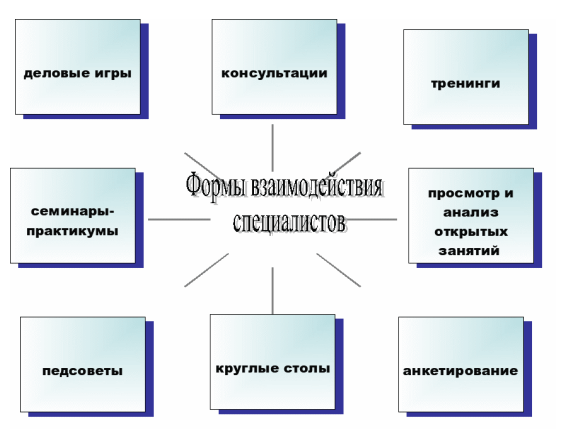 3.ОРГАНИЗАЦИОННЫЙ РАЗДЕЛ 3.1.Использование  образовательной области «Музыка» в образовательных областях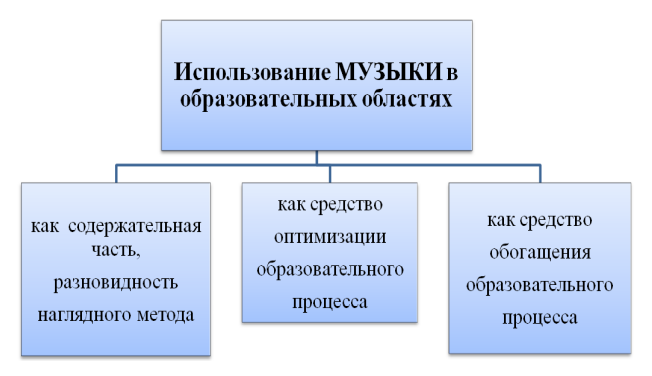 3.2. Реализация задач по  музыкальному воспитанию  через основные формы музыкальной организованной образовательной деятельности   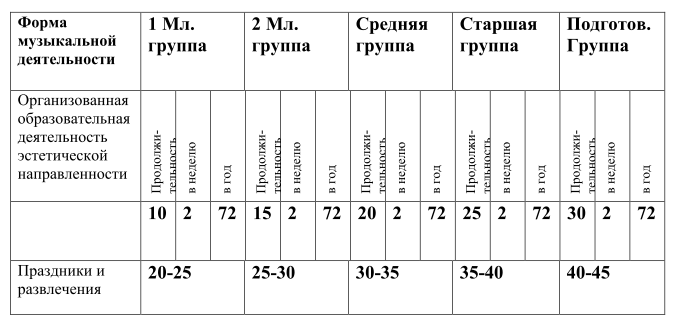 3.3.Направления деятельности и формы работы музыкального руководителя.Работа с детьми 1.Занятия  2.Индивидуальная работа с детьми  3.Проведение утренней гимнастики. 4. участие в комплексных и физкультурных занятиях. 5.Проведение праздников и развлечений. Работа с педагогическим коллективом 1.Индивидуальные консультации.  2.Семинары-практикумы (групповые).  3.Оформление рекомендаций.  4.Выступление на педсоветах.  5.Открытые просмотры. Работа с родителями. 1.Индивидуальные консультации.  2.Оформление рекомендаций.  3.Открытые просмотры.  4.Выступление на родительских собраниях.  5.Организация совместной творческой деятельности. Работа по обеспечению педагогического процесса. 1.Планирование.  2.Подбор и систематизация нотного материала.  3.Подбор и систематизация аудио- и видеоматериалов.  4.Изготовление и подбор пособий и атрибутов.  5.Разработка сценариев праздников и развлечений. Повышение педагогического мастерства. 1.Самообразование.  2.Участие в педагогических советах и семинарах ДОУ.  3.Работа в творческой группе.  4.Участие в районных семинарах.  5.Курсы повышения квалификации 3.4.Формы работы по реализации основных задач по видам музыкальной деятельностиРаздел «ВОСПРИЯТИЕ МУЗЫКИ»Формы работыФормы организации детейРаздел «ПЕНИЕ»Формы работыФормы организации детейРаздел «МУЗЫКАЛЬНО-РИТМИЧЕСКИЕ ДВИЖЕНИЯ»Формы работыФормы организации детейРаздел «ИГРА НА ДЕТСКИХ МУЗЫКАЛЬНЫХ ИНСТРУМЕНТАХ»Формы работыФормы организации детейРаздел «ТВОРЧЕСТВО (песенное, музыкально-игровое, танцевальное.Импровизация на детских музыкальных инструментах)»Формы работыФормы организации детейПриложения1.  Приложение  №1.  комплексно-тематическое  планирование  1  младшая  группа  (ранний возраст). 2.  Приложение №2. комплексно-тематическое планирование 2 младшая группа. 3.  Приложение №3.  комплексно-тематическое планирование средняя группа. 4.  Приложение №4. комплексно-тематическое планирование старшая группа. 5.  Приложение №5. комплексно-тематическое планирование подготовительная группа. 6.  Приложение №6. Карта развития ребенка 6 – 7 лет.  7.  Приложение  №7.  Таблицы  проведения  мониторинга  воспитанников  по  всем  возрастным группам. 8.  Приложение №8. Диагностика музыкального развития детей. 9.Приложение № 9    Список используемой литературыПриложение№1.  Календарно-тематическое планирование по музыкальному развитию группы раннего возрастаПриложение № 2 Календарно-тематическое планирование по музыкальному развитию в младшей группеПриложение № 3 Календарно-тематическое планирование по музыкальному развитию в средней группеПриложение №4 Календарно-тематическое планирование по музыкальному развитию в старшей группеПриложение №5               Календарно-тематическое планирование по музыкальному развитию в подготовительной группеПриложение № 6 Карта развития ребенка 6-7лет Фамилия, имя, дата рождения___________________________________________ Дошкольное учреждение, дата заполнения________________________________ Образовательная область «Музыка» «Достаточный» уровень – ребенок высоко эмоционально отзывчив на музыку, адекватно воспринимает общий характер пьесы, слышит яркие средства музыкальной выразительности, динамику развития музыкального образа, достаточно развернуто рассказывает о возможном содержании музыки. Уровень, «близкий к достаточному»,  - эмоционально отзывчив на музыку, адекватно воспринимает общий характер пьесы, говорит о музыке односложно. «Недостаточный» уровень – невысокий уровень эмоциональной отзывчивости на музыку, неадекватно воспринимает ее общее настроение, ничего не может о ней рассказать.  	Вывод о степени эмоциональности восприятия музыки музыкальный руководитель делает на основании наблюдения за ребенком (выражение лица, поза, степень и длительность сосредоточенности внимания). Общий вывод об уровне развития у ребенка музыкального восприятия музыкальный руководитель делает на основании анализа полученных данных и обобщения своих наблюдений за ним в течение всех лет работы. Приложение № 7 7.Мониторинг достижения детьми планируемых результатов освоения программы Мониторинг проводится  2  раза  в  год,  начиная  со  второй  младшей  группы. Основная  задача  мониторинга  заключается  в  том,  чтобы  определить  степень  освоения  ребенком  образовательной  программы   и  влияние  образовательного  процесса,  организуемого  в  дошкольном  учреждении,  на  развитие  ребенка. Чтобы  правильно  организовать  процесс  музыкального  образования  и  воспитания  детей,  нужно  знать  исходный  уровень  их  музыкальных  способностей. Этот  процесс должен  проходить  в  естественных  для  детей  условиях  -  на  музыкальных  занятиях.   В  рамках  программы  мониторинг  проводится  по трем  основным  параметрам:   ладовое чувство,  музыкально  - слуховое  представление,  чувство ритма.  Оценка  уровня  развития  предусматривает  бальную  систему: 1 балл – большинство  компонентов  недостаточно  развиты. (недостаточный уровень) 2  балла -  отдельные  компоненты  не  развиты. (уровень близкий к достаточному) 3  высокий  уровень  усвоения  программы. (достаточный уровень) Младшая группа Средняя группаСтаршая группа Подготовительная группа Приложение №8 8.Диагностика достижения детьми планируемых результатов по музыкальному воспитанию.                                                                                                                              Приложение № 9 9.Литература1. Основная общеобразовательная программа дошкольного образования «От рождения до школы». Н.Е.Веракса, Т.С.Комарова, М.А.Васильева 2. М.Б.Зацепина «Культурно-досуговая деятельность в детском саду» Мозаика-Синтез 2005г. 3. М.Б.Зацепина, Т.В.Антонова «Народные праздники в детском саду» Мозаика-Синтез. 2005г.4.  В.А.Петрова В.А. «Музыкальные занятия с малышами» Москва 1993г.  5. И.Каплунова, И,Новосольцева «Ладушки» Программа музыкального воспитания детей дошкольного возраста СПб 2000 6. Н.А.Ветлугина. Музыкальное воспитание в детском саду. Москва, «Просвещение», 1981г.  7. Буренина А.И. Ритмическая мозаика (программа по ритмической пластике для детей). - С-П, 2000. 8. Н.Ф.Сорокина «Сценарии театральных кукольных занятий» Москва 2004г. 9. Ж.Е.Фирилева, Е.Г. Сайкина «СА-ФИ-ДАНСЕ»  Детство –пресс. 2003г. 10. Н.А.Ветлугина «Методика музыкального воспитания в детском саду» Просвещение. 1989г. 11. Е.П.Раевская «Музыкально-двигательные упражнения в детском саду» М. Просвещение 1991г. 12. Б.И.Мысов «Мысов «Музыкально-ритмические движения» Минск 1971г. 13. Т.Н.Карамаменко, Ю.Г.Караменко «Кукольный театр-дошкольникам» 1982г.  Принятопедагогическим советом МБДОУ «Детский сад «Аленушка» п. Эгвекинота»Протокол №1 от 31.08.2021 гУТВЕРЖДЕНО приказом № 124 от 31.08.2021 г.  Заведующего  МБДОУ «Детский сад «Аленушка» п. Эгвекинота»Музыкальный репертуар  1 квартал (сентябрь, октябрь, ноябрь)Музыкальный репертуар  2 квартал  (декабрь, январь, февраль)Музыкальный репертуар 3 квартал (март, апрель, май, июнь)  Слушание «Баю-баю» м. Красева, сл.Чарновой «Ах вы, сени» р.н.м. обр. Агафонникова «Поезд» м. Метлова сл. Бабаджан «Шутка» Бах.  Слушание в игровой форме: «Кто это?» (авт. И.Плакида)«Елочка» м. Бахутовой, «Зима» «Серенькая кошечка» м. Витлина сл.Найденовой, «Танец эльфов» Э. Григ Слушание в игровой форме «На чем приехал гость?» (авт. И. Плакида).«Солнышко» м. Попатенко сл. Найденовой «Лошадка» м. Раухвергер «Цыплята» м.Филиппенко «Песня жаворонка» ЧайковскийПение «Листики» Розановой «Ладошечка» р.н.м. «Я на горку шла» «Собачка Жучка» м. Кукловской, сл. Федорченко, «Петушок» р.н.пр. обр. М. Красева, «Осенью» укр. нар. мелодия в обр. Н. Метлова, сл. 'Плакиды,«Кошка» м. Александрова сл. Френкель, «Пришла зима» муз. М. Раухвергера, сл. Т. Мираджи,  «Дед Мороз» м. Филиппенко,«Снежинки» м. Мет-лова сл. Антоновой, «Зимняя пляска» м. Старокодомского сл.Выготской, «Едем на поезде» м. Филиппенко, «Елочка» м. Попатенко сл. Найденовой«Маму поздравляют малыши» м. Попатенкосл.Мироновой, «Пирожки» м. Филиппенко сл. Кукловской, : «Птичка» муз. Т. Попатенко, сл. Н. Найдѐновой, «Есть у солнышка друзья» м. Тиличеевой сл.Каргановой, «Дождик» (рус. нар. прибаутка в обр. Г. Лобачѐва, сл. А. БартоУпражнения для голоса и слуха«Зайка» м. В. Карасевой, сл. Н. Френкель «Тихо-громко» Е. Тиличеева «Кап-кап» р.н. мел. ,упражнения на различение динамических оттенков — «Как мы умеем хлопать», «Упражнение с султанчиками» (муз. Ф. Шуберта «Экоссез»).«Спокойная пляска» р.н.м. « Во поле береза стояла», «Тихие – громкие звоночки», «Бубен- погремушка»«Тихо-тихо мы сидим» р.н.м. «Во саду ли» «Кукла шагает, бегает» «Весело-грустно»Музыкальные ритмы«Марш» Парлова,«Вот как мы умеем» м. Тиличеевой, сл.Френкель,«Да-да-да» м. Тиличеевой, сл. Островского, «Ноги и ножки» м.Агафонников, «Маленькая полечка» м. Тиличеевой. сл.Шибицкой«Марш» м. Тиличеевой сл.Шибицкой «Ходим-бегаем» м. Тиличеевой сл.Френкель «Разминка» м.и сл. Макшанцевой «Ходим в хороводе» р.н.мел., «Погремушки» муз. М. Раухвергера«Марш» м. Дешевого сл. Сауко «Научились мы ходить» сл. и м. Макшанцевой «Топ-хлоп» нем. нар. м. сл. Сауко «Веселые ладошки» сл. и м. МакшанцевойИгры, танцы«Прятки» м. Ломовой. сл.Плакиды «Вот как мы умеем» р.н.п. «Калинка» «Помирились» м. Вилькорейской «Ладушки-ладошки» м. Иорданского сл. Каргановой, «Приглашение» муз. Жубинской, сл.. И. Плакиды «Ой, летели птички» нар. мел.«Кулачки» м. Филиппенко,  «Веселая пляска» р.н.п. «Ах вы, сени» «Пляска с погремушками» бел. нар.мел. «Бульба»,«Зайчики и лисичка» м. Финаровской сл.Антоновой «Повторяй за мной» нем.мел. сл.Сауко«Русская» р.н.м. «Из под дуба» «Пляска с куклами» сл. Ануфриевой н.н.м. «Пляска с платочками» сл. Ануфриевой н.н.м., «Приседай» сл. Энтина эст. н.м. «Воробушки и кошка» сл. Ануфриевой н.н.м.Режимные моментыСовместная  деятельность педагога с  детьмиСамостоятельная  деятельность детейСовместная деятельность с семьейИндивидуальные ПодгрупповыеГрупповые Подгрупповые ИндивидуальныеИндивидуальные ПодгрупповыеГрупповые Подгрупповые ИндивидуальныеИспользование музыки: -на утренней гимнастике и физкультурных занятиях; - на музыкальных занятиях; - во время умывания - на других занятиях (ознакомление с окружающим миром, развитие речи, изобразительная деятельность) - во время  прогулки (в теплое время) - в сюжетно-ролевых играх - перед дневным сном - при пробуждении - на праздниках и развлеченияхЗанятия Праздники, развлечения Музыка в повседневной жизни: -Другие занятия -Театрализованная деятельность -Слушание музыкальных сказок, - рассматривание картинок, иллюстраций в детских книгах, репродукций, предметов окружающей действительности;Создание условий для самостоятельной музыкальной деятельности в группе: подбор музыкальных инструментов (озвученных и не озвученных), музыкальных игрушек, театральных кукол, атрибутов для ряженья. Экспериментирование со звуками, используя музыкальные игрушки и шумовые инструменты Игры в «праздники», «концерт»Консультации для родителей Родительские собрания Индивидуальные беседы Совместные праздники, развлечения (включение родителей в праздники и подготовку к ним) Театрализованная деятельность (концерты родителей для детей, совместные выступления детей и родителей, совместные театрализованные представления, оркестр) Создание наглядно-педагогической пропаганды для родителей (стенды, папки или ширмы- передвижки)Режимные моментыСовместная  деятельность педагога с  детьмиСамостоятельная  деятельность детейСовместная деятельность с семьейИндивидуальные ПодгрупповыеГрупповые Подгрупповые ИндивидуальныеИндивидуальные ПодгрупповыеГрупповые Подгрупповые ИндивидуальныеИспользование  пения: - на музыкальных  занятиях; - во время  умывания - на других  занятиях - во время   прогулки (в теплое  время)  - в сюжетно- ролевых играх -в театрализованной  деятельности - на праздниках и  развлеченияхЗанятия   Праздники,  развлечения  Музыка в  повседневной жизни: -Театрализованная  деятельность -пение знакомых песен  во время игр, прогулок в  теплую погоду - Подпевание и пение  знакомых песенок,  иллюстраций в  детских книгах,  репродукций, предметов  окружающей  действительностиСоздание условий для  самостоятельной музыкальной  деятельности в группе: подбор  музыкальных инструментов  (озвученных и не озвученных),  музыкальных игрушек, макетов  инструментов, театральных  кукол, атрибутов для ряженья,  элементов костюмов различных  персонажей.  Создание предметной среды, способствующей проявлению у  детей:  -песенного творчества (сочинение грустных и веселых  мелодий),  Музыкально-дидактические игрыСовместные праздники, развлечения  (включение родителей в праздники и  подготовку к ним)  Театрализованная деятельность (концерты  родителей для детей, совместные выступления  детей и родителей, совместные  театрализованные представления, шумовой  оркестр)  Создание наглядно-педагогической пропаганды  для родителей (стенды, папки или ширмы- передвижки)Режимные моментыСовместная  деятельность педагога с  детьмиСамостоятельная  деятельность детейСовместная деятельность с семьейИндивидуальные ПодгрупповыеГрупповые Подгрупповые ИндивидуальныеИндивидуальные ПодгрупповыеГрупповые Подгрупповые ИндивидуальныеИспользование  музыкально- ритмических  движений: -на утренней  гимнастике и  физкультурных  занятиях; - на музыкальных  занятиях; - на других занятиях  - во время  прогулки  - в сюжетно-ролевых  играх - на праздниках и  развлеченияхЗанятия   Праздники,  развлечения  Музыка в  повседневной  жизни: -Театрализованная  деятельность -Игры, хороводы  - Празднование  дней рожденияСоздание условий для самостоятельной  музыкальной деятельности в группе:  подбор музыкальных инструментов,  музыкальных игрушек, макетов инструментов,  атрибутов для театрализации,  элементов костюмов различных персонажей, атрибутов для самостоятельного танцевального  творчества (ленточки, платочки, косыночки  и т.д.).   Создание для детей игровых творческих  ситуаций (сюжетно-ролевая игра),  способствующих активизации выполнения  движений, передающих характер изображаемых животных.  Стимулирование самостоятельного  выполнения танцевальных движений под  плясовые мелодииСовместные праздники, развлечения  (включение родителей в праздники и  подготовку к ним)  Театрализованная деятельность (концерты  родителей для детей, совместные  выступления детей и родителей,  совместные театрализованные  представления, шумовой оркестр)  Создание наглядно-педагогической  пропаганды для родителей (стенды, папки или ширмы-передвижки)  Посещения детских музыкальных театров  Режимные моментыСовместная  деятельность педагога с  детьмиСамостоятельная  деятельность детейСовместная деятельность с семьейИндивидуальные ПодгрупповыеГрупповые Подгрупповые ИндивидуальныеИндивидуальные ПодгрупповыеГрупповые Подгрупповые Индивидуальные- на музыкальных  занятиях; - на других занятиях  - во время  прогулки  - в сюжетно-ролевых играх - на праздниках и  развлеченияхЗанятия  Праздники, развлечения  Музыка в повседневной  жизни: -Театрализованная  деятельность -Игры с элементами   аккомпанемента - Празднование дней  рожденияСоздание условий для  самостоятельной музыкальной  деятельности в группе: подбор  музыкальных инструментов,  музыкальных игрушек.  Игра на шумовых музыкальных  инструментах;  экспериментирование со звуками,  Музыкально-дидактические игрыСовместные праздники, развлечения  (включение родителей в праздники и  подготовку к ним)  Театрализованная деятельность  (концерты родителей для детей, совместные выступления детей и  родителей,совместные  театрализованные представления,  шумовой оркестр) Создание наглядно-педагогической  пропаганды для родителей (стенды,  папки или ширмы-передвижки)Режимные моментыСовместная  деятельность педагога с  детьмиСамостоятельная  деятельность детейСовместная деятельность с семьейИндивидуальные ПодгрупповыеГрупповые Подгрупповые ИндивидуальныеИндивидуальные ПодгрупповыеГрупповые Подгрупповые Индивидуальные- на музыкальных  занятиях; - на других занятиях  - во время  прогулки  - в сюжетно-ролевых играх - на праздниках и  развлеченияхЗанятия  Праздники, развлечения  Музыка в повседневной  жизни: -Театрализованная  деятельность -Игры с элементами   аккомпанемента - Празднование дней  рожденияСоздание условий для  самостоятельной музыкальной  деятельности в группе: подбор  музыкальных инструментов,  музыкальных игрушек.  Игра на шумовых музыкальных  инструментах;  экспериментирование со звуками,  Музыкально-дидактические игрыСовместные праздники, развлечения  (включение родителей в праздники и  подготовку к ним)  Театрализованная деятельность  (концерты родителей для детей, совместные выступления детей и родителей, совместные  театрализованные представления,  шумовой оркестр) Создание наглядно-педагогической  пропаганды для родителей (стенды,  папки или ширмы-передвижки)Тема НОД.Задачи Атрибуты, оборудование, репертуар Занятие №1. Тема. «C добрым утром, солнышко!»Учить понимать и эмоционально реагировать на содержание песни, развивать умения подпевать взрослому, воспринимать и воспроизводить показываемые им движения на слова и мелодию данной песни.Маленькое зеркальце. Песня «С добрым утром, солнышко!»Занятие №2 Тема. «Солнечные зайчики пляшут тут и там»Учить детей узнавать знакомую песню; продолжать развивать умения подпевать взрослому, воспринимать и воспроизводить показываемые движения, различать радостный, подвижный характер песни; способствовать формированию умения выражать своё отношение к музыке движениями, мимикой, словами.Аппликация «Солнышко и солнечные зайчики». Песня «С добрым утром, солнышко!»Занятие №3. Тема. «Мы гуляем под дождём»Развивать наблюдательность, внимание, умение замечать погодные изменения; познакомить с ритмическим упражнением; воспитывать желание слушать и подпевать; способствовать развитию певческих навыков – в одном темпе со всеми (на слог «ля») в припеве песни, передавая её весёлый, подвижный характер; формировать представление о понятиях «грустно» - «весело» относительно музыки в игре.Большой зонт, аппликация «Грустное солнышко» и «Весёлое солнышко». Ритмическое упражнение «Мы гуляем под дождём» М. Раухвергера, М. Миклашевой,  песня «С добрым утром,солнышко!», игра «Развеселим солнышко».Занятие №4. Тема. «Отчего не весело солнцу стало вдруг?»Формировать представления детей о сезонных изменениях в природе посредством музыки и поэтического слова; познакомить с понятиями «громче» - «тише» через музыкальную игру; учить узнавать знакомую песню, двигаться в соответствии с характером музыки русской плясовой мелодии  – (слушать спокойную, выполнять плясовые движения под оживлённую).Репродукции картин известных русских, современных художников-пейзажистов с изображением осени, осенние листья для украшения зала.  С. Майкапар «Осенью», стихотворение Е. Арсениной «Осеннее», М. Миклашевская «Дождик», Е. Арсенина «С добрым утром, солнышко!», «Гопак» украинская  народная мелодия.Занятие №5. Тема. «Солнышко и дождик»Способствовать освоению равномерного ритма ходьбы в ритмическом упражнении; развивать внимание и наблюдательность в дидактической игре; учить понимать, уметь пересказать содержание песни, подпевать взрослому; учить под рус. нар плясовую мелодию выполнять движения (бег врассыпную, прыжки, свободные плясовые движения в игре).Три аппликации с изображением солнышек (улыбающееся, серьёзное, грустное). Стихотворение А. Барто «Солнышко», стихотворение «Дождик», Русская народная потешка «Дождик», «Марш» Е. Тиличеевой, Е. Арсенина «С добрым утром, солнышко!», игра «Какое сегодня солнышко?», игра «Солнышко и дождик».Занятие №6. Тема. «Едет, едет паровоз»Продолжать закреплять умение ритмично двигаться  под музыку маршевого характера; учить начинать и заканчивать движения с началом и окончанием музыки, подстраиваться к голосу педагога, воспроизводить звукоподражания в песне, петь песню, сопровождая её движениями, подстраиваясь к голосу взрослого; в игровой форме приучать детей двигаться ритмично, в такт стихотворению.Игрушечный (нарисованный) паровоз. «Марш» Е. Тиличеевой, «Паровоз» А. Филиппенко,  «С добрым утром, солнышко!»,  игра «Паровозик»(стихотворение Е. Арсениной («Вот приехал паровоз»).Занятие №7. Тема. «Паровоз привёз игрушки»Учить детей двигаться уверенно и свободно в ритме марша; закреплять умение ритмично двигаться в такт стихотворения в упражнении; учить эмоционально откликаться на новые игрушки в игре, узнавать знакомую песню, рассказывать о чём в ней поётся, запоминать слова; способствовать освоению различных свойств музыкального звука (высоты, динамики, тембра) в дидактической игре.Картинка с изображением поезда, везущего кукол, зайца, матрёшку медведя, обезьянку, кошку.) «Марш» Е. Тиличеевой, упражнение «Паровозик» игра «Паровоз привёз игрушки»,  «Паровоз» А. Филиппенко, дидактическая игра «Погуди нам, паровоз!»Занятие №8. Тема. «Зайка серый, попляши!»Продолжать учить ходить под музыку марша, самостоятельно начиная и заканчивая движения вместе с мелодией, запоминать слова песни, побуждать детей к подпеванию; формировать умения чётко и внятно произносить звуки, слушать новую песню и воспринимать её содержание; способствовать сближению детей посредством игрового общения; продолжать развивать умение двигаться в соответствии с характером музыки в игре.Аппликации луговых цветов, игрушечный зайчик. «Марш Е. Тиличеевой, «Паровоз» А. Филиппенко, «Заинька» рус. нар. Мелодия в обр. Г. Лобачёва,  игра «Зайка серый, попляши!»Занятие №9. Тема. «Игрушки в гостях у малышей»Закреплять навыки ходьбы  в чередовании с лёгким бегом  под музыку; с помощью игрушек напоминать содержание и мелодию знакомых песен; учить подпевать, выполнять действия игрового персонажа соответственно музыке в игре.Картинки:  паровоз, кукла, матрёшка, медведь, заяц, обезьянка, игрушечный зайчик. «Марш и бег» Е. Тиличеевой, «С добрым утром, солнышко! Е.Арсениной, «Паровоз» А. Филиппенко, «Заинька» рус. нар. мелодия в обр. Г. Лобачёва, игра «Зайка серый, попляши!».Занятие №10. Тема. «Если где-то нет кого-то…»Закреплять умение детей двигаться организованно, под знакомую музыку, друг за другом; учить отмечать действиями содержание песни, подпевать взрослому, эмоционально отзываться на стихотворение; развивать умения ориентироваться в пространстве, слушать, не отвлекаясь, узнавать знакомую песню, подпевать, подстраиваясь к голосу взрослого, выполнять знакомые плясовые движения с игрушкой в руках.Игрушечные паровоз, кукла, матрёшка, медведь, заяц, обезьянка, кошка. Ритмическое упражнение «Паровоз» , «Паровоз» А. Филиппенко, игра «Игралочка-искалочка» на стихотворение В. Берестова «Искалочка»» Где ты, зайка?» рус. нар. мелодия в обр. Е. Тиличеевой, «Заинька» рус. нар. мелодия в обр. Г. Лобачёва.Занятие №11. Тема. «Кап,кап,кап» - стучится дождик…»Учить детей замечать изменения в музыке, передавать общий характер движений в ритмическом упражнении, замечать погодные изменения в дидактической игре, укреплять дыхание в игре, воспринимать новую детскую песенку спокойного, напевного характера, в игровой форме узнавать знакомые песни по музыкальному сопровождению.Три аппликации с изображением солнышек (улыбающееся, серьѐзное, грустное).  «Марш и бег» Е. Тиличеевой, дидактическая игра «Какое сегодня солнышко?». Игра на дыхание «Дождь и ветер», попевка «Приди, солнышко», игра «Песней тучи разгоняю» (пение знакомых песен «С добрым утром, солнышко!, «Заинька», «Паровоз»), пальчиковая игра «Солнышко и дождик»Занятие №12. Тема. «Не страшны нам дождь и ветер»Развивать умение детей двигаться группой в одном направлении в соответствии с характером музыки; продолжать укреплять дыхание; учить интонировать отдельные звуки, подпевать окончание музыкальных фраз, самостоятельно выполнять знакомые плясовые движения.  Осенние листья, букет из осенних цветов, веточек рябин,  плоскостные грибы. Ритмическое упражнение «Погуляем» (С. Майкапар «Осенью»,  игра на дыхание «Дождь и ветер», попевка «Приди, солнышко!», «Полянка» русская народная мелодия.Занятие №13. Тема. «Маленькие ножки в новеньких сапожках»Продолжать развивать умения двигаться группой в одном направлении, выполнять движения за воспитателем; учить танцевать в парах на месте, притопывая ногами, выполняя отдельные движения, узнавать песню по мелодии, петь, передавая радостный характер песни.Ритмическая игра «Мы гуляем во дворе», пляска «Сапожки», «Устали наши ножки» Т. Ломовой,  «С добрым утром, солнышко!»Занятие №14. Тема. «До чего же хороши в пляске наши малыши!».Воспитывать интерес к музыке; учить выполнять простейшие танцевальные движения с предметом; поднимать настроение в целях создания благожелательной атмосферы.Платочки по количеству детей, корзиночка для платочков. Игра-танец на русскую народную мелодию «Вот платочки хороши».Занятие №15. Тема. «Прыг, прыг, скок»Продолжать закреплять умение детей двигаться в соответствии с характером музыки; развивать умение прыгать вперёд на 2-х ногах, узнавать песню по мелодии, чётко и внятно произносить слова, короткие фразы на распев, подстраиваться в пении к голосу взрослого.Игрушечный зайчик.  «Марш и бег» Е. Тиличеева,  игра «Прыг, прыг, скок», «Зайка» р.н.м. в обр. Г. Лобачёва.Занятие №16. Тема. «»Ну-ка, зайку догони!»Продолжать учить детей прыжкам вперёд на 2-х ногах; закрепить знание песни; учить откликаться на песню оживлённого, подвижного характера, выполнять игровые движения.Игрушечный зайчик.Упражнение «Прыгаем, как зайчики» («Зайчики» Е. Тиличеевой), «Зайка» в обр. Г. Лобачѐва, «Догони зайку» Е. Тиличеевой (игровая песня)Занятие №17. Тема. «У меня в руках флажок»Учить детей двигаться с предметом, узнавать по картинке знакомые песни, включаться в пение, развивать стремление к правильному интонированию отдельных мотивов в песнях, закрепить плясовые движения.Разноцветные флажки на каждого ребёнка. «Марш» Е. Тиличеевой, игровое упражнение под песню «Флажок» М. Красева, дидактическая игра «Знакомая песенка», пляска «Сапожки» обр. Т. Ломовой.Занятие №18. Тема. «У каждой игрушки свой голосок»Продолжать развивать умение детей двигаться с предметом в руке по кругу, учить на слух определять источник звука, петь вместе с педагогом протяжным звуком знакомую песенку, эмоционально откликаться на песню оживлённого характера.Разноцветные флажки на каждого ребёнка, Резиновый зайчик или петушок с пищиком, погремушка, барабан. «Зайка» обр. Г. Лобачёва, игра «Заинька». Игра «Ты спляши нам, заинька!», игра «У каждого свой голосок», «Флажок» М. Красева.Занятие №19. Тема. «Дзинь, бум, ду-ду-ду…»Учить детей выполнять согласованные движения с предметом; вызвать интерес к новой песне, в игровой форме продолжать учить на слух узнавать источник звука, понимать о чём поётся в детской потешке, повторять за взрослым имитацию игры на дудочке.Флажок, игрушки: резиновый зайчик или петушок, собачка, погремушка, барабан, дудочка.  Ритмическое упражнение «Флажок» М. Красева,«Собачка» И. Арсеева, игра «У каждого свой голосок», потешка «Ай, ду-ду!» (имитация движений)Занятие №20. Тема. «Мы играем громко – тихо»Продолжать развивать навык ходьбы с предметом по музыку; приобщать детей к пению, побуждать подпевать взрослому, воспроизводя отдельные интонации; продолжать учить на слух определять источник звука, извлекать из игрушки звук определённой громкости, узнавать знакомую потешку, имитировать игру на дудочке в различной степени громкости.Разноцветные флажки на каждого ребёнка, игрушки: резиновый зайчик или петушок, собачка, погремушка, барабан, дудочка.  Ритмическое упражнение «Покажи флажок», «Собачка» И. Арсеева, Зайка» обр. Г. Лобачёва, игра «У каждого свой голосок», потешка «Ай, ду-ду» (имитация движений игры на дудочке).  Занятие №21. Тема. «Ты, собачка, не лай!»Учить детей передавать ритм ходьбы под музыку, останавливаться на окончание музыки; в игровой форме продолжать развивать слуховую память; учить петь, подстраиваясь к голосу взрослого, эмоционально, в движении откликаться на песню в игре.  Цветные флажки на каждого ребёнка игрушки: резиновый зайчик или петушок, собачка, погремушка, барабан, бубен, упражнение «Покажи флажок» И. Кишко, игра «У каждого свой голосок», «Собачка»И. Арсеева, игра «Ты, собачка, не лай!»Занятие №22. Тема. «Наш весёлый громкий бубен»Вырабатывать правильную осанку, навыки ходьбы и лёгкого бега по аккомпанемент бубна; учить внимательно слушать песню оживлённого, весёлого характера, имитировать игру на дудке, барабане, узнавать по картинкам знакомые песни, добиваться дружного, согласованного пения, побуждать к активному  участию в новой игре.Бубен.  «Марш» Е. Тиличеевой, ритмическое упражнение «Шаг и бег» под бубен. «Заиграла дудка» Р. Рустамов, пальчиковая игра «Вот как я играю» (имитация игры на дудке и барабане), картинки к песням: «Паровоз», «Собачка»,«Заинька», игра «Жмурки с бубном» р.н.м. в обр. Т. Шутенко.Занятие №23. Тема. «Хлопья белые летят»Продолжать способствовать выработке правильной осанки, навыков ходьбы и лёгкого бега; развивать чувство музыкального темпа; учить узнавать песню по вступлению, подпевать взрослому, имитируя игру на дудке, барабане, воспринимать песню радостного, светлого характера, активизировать детей в игре.Бубен, картинки с изображением времён года. Ритмическое упражнение «Бубен», «Заиграла дудка» Р. Рустамов, «Песенка ребят» М. Красева, игра «Жмурки с бубном»  р.н.м.  в обр.Т. Шутенко.Занятие №24. Тема. «Заиграла дудка»Развивать слуховое внимание, скорость реакции; познакомить с содержанием новой песни; учить стремиться к правильному интонированию отдельных мотивов; продолжать развивать умение различать высоту звука, выполнять движения самостоятельно, в соответствии с характером мелодии.Карточки с изображением музыкальных игрушек: барабана, дудки, бубна, погремушки, бубен.  Ритмическое упражнение «Шаг и бег» под бубен,  «Песенка ребят» М. Красева,  дидактическая игра «На чём играю?» под мелодию «Заиграла дудка» Р. Рустамов, игра «Жмурки с бубном»  р.н.м.  в обр.Т. Шутенко.Занятие №25. Тема. «Озорная погремушка»Продолжать развивать умения детей двигаться с предметом, различать громкую и тихую музыку. Закреплять в памяти звучание музыкальных инструментов, звуковых игрушек; учить подпевать взрослому в песне, подстраиваясь под его голос, музыкальный инструмент, внятно и разборчиво произнося слова и звуки, узнавать знакомую песню, подпевать с движениями, эмоционально отзываться в движении на песню лёгкого, весёлого характера.  Погремушки на каждого ребѐнка, барабан, дудка, бубен.  «Погремушки» И. Плакида,  игра «Угадай, на чѐм играю?», «Песенка ребят» М. Красева,  «Заиграла дудка» Р. Рустамов, «Пляска с погремушкой» И. Арсеева.Занятие №26. Тема. «Музыканты-малыши»Учить детей ритмично звенеть погремушкой, отмечая изменения силы звучания, узнавать по картинке знакомые песни, петь песню в общем темпе, правильно произнося слова, отмечать погремушкой вступление песни, выполнять знакомые плясовые движения.Музыкальные игрушки: погремушки на каждого ребёнка, барабан, бубен, дудка, картинки с изображением разученных песен: «Паровоз», «Зайка», «Собачка», «Песенка ребят» для дидактической игры «Вспомни песенку», игра «Тихо – громко» под муз М. Раухвергера «Погремушки», «Пляска с погремушкой» И. Арсеева.Занятие №27. Тема. «Вот как хорошо – новый год к нам пришёл!»Закреплять умения детей бегать «стайкой», выполнять различные движения с предметом, эмоционально откликаться в движении на песню, воспринимать песню радостного, подвижного характера, слушать до конца, не отвлекаясь, понимать её содержание, запоминать плясовые движения.Погремушки на каждого ребёнка, упражнение «Погремушки» М. Раухвергера, «Да-да-да» е. Тиличеевой, «Новый год к нам пришёл!» С. Сосниной.Занятие №28. Тема. «Голосистый петушок»Способствовать формированию навыка перевоплощения в образ сказочного персонажа (ходить, как петушок, петь песенку); учить воспринимать музыку, определять её характер, подражать голосу петушка, повторяя за взрослым.Картинки с изображением: «курица», «цыплёнок», игрушечный петушок, «Петушиная полька»  украинская н. м.  Занятие №29. Тема. «Петушок да курочка»Учить детей ходьбе с высоким поднятием коленей, удерживать равновесие; познакомить с фольклорным творчеством русского народа; учить воспринимать песню напевного, спокойного характера; угадывать знакомую музыку, активизировать в игре с игрушками, различать контрастный характер музыки, изображать в движении и имитировать голос петушка.Картинки или игрушки с изображением: «курочка», «петушок», «цыплёнок», упражнение «Ходит гордо петушок, а за ним и курочка» Г. Фрида, «Петушок» р.н.песня, «Петушиная полька» укр.н.м., игра «Петушок и курочка».  Занятие №30. Тема. «Топ-топ веселей»Учить детей двигаться в соответствии с характером музыки, заканчивать движение вместе с музыкой, выполнять соответствующие движения, узнавать песню, подпевать взрослому, повторяя движения, ритмично двигаться в пляске парами.Корзинка с цветными платочками  на каждого ребёнка, «Марш» Е. Тиличеева, «Новый год к нам пришёл!» С. Сосниной, пляска «Топ-топ веселей» укр.н.м. в обр. Н.Ризоля.Занятие №31. Тема. «В гостях у Дедушки Мороза»Доставить детям радость и удовольствие от слушания музыки, стихов, песни, встречи с Дедом Морозом; закреплять движения пляски парами; знакомить с произведениями классиков.Новогодняя ёлка или искусственная ёлочка. Кресло Деда Мороза, бумажные снежинки, снежинки серебристые на мишуре на каждого ребёнка, «песенка ребят» М. Красева, пляска «Топ-топ- веселей» » укр.н.м. в обр. Н. Ризоля, П.И. Чайковский «Танец феи Драже» из балета «Щелкунчик», А. Гречанинов, музыка из цикла «Снежинки», «Дед Мороз» В. Шаинского.Занятие №32. Тема. «Зимнее утро»Формировать устойчивое внимание, интерес к восприятию музыки, вызвать эмоциональный отклик на поэтическое слово и живопись; учить узнавать по музыкальному сопровождению знакомую песню, выразительно подпевая, двигаться естественно и свободно под музыку подвижного характера: закреплять умение двигаться в хороводе.Иллюстрации на зимнюю тематику. Поэтический ряд: «Утром» Г.Галиной, «Зимняя песенка» Р.Кудашевой. «Песенка ребят» М. Красева, П.И. Чайковский «Зимнее утро», игра «Топ-топ веселей» обр. Н. Ризоля, «Новый год к нам пришёл» С. Сосниной.Занятие №33. Тема. «Балалайка, нам сыграй-ка!»Вспомнить движения с платочками; учить не путаться в движениях; познакомить с новым инструментом –балалайкой, учить запоминать его звучание, узнавать по звуку знакомые игрушки, эмоционально отзываться на песню задорного, подвижного характера, понимать её содержание, продолжать разучивать движения парной пляски.Музыкальные игрушки: барабан, бубен, погремушка, дудка; иллюстрация или игрушечная балалайка и запись её звучания, картинка мальчика в народном костюме с балалайкой на лугу. «Упражнение с платочками» Я. Степового; дидактическая игра «Угадай, на чём играю?», «Балалайка» Е. Тиличеевой, пляска «Топ-топ веселей» Н. Ризоля.Занятие №34. Тема. «Ищет Ванечка дружочка»Закреплять умение начинать и заканчивать движения с началом и окончанием музыки; учить узнавать по картинке новый музыкальный инструмент, правильно произносить его название; продолжать учить песню, имитировать игру на инструменте, подпевая взрослому на слог «ля»; познакомить с новой игрой.Разноцветные платочки на каждого ребёнка, картинки с изображением мальчика Вани, который играет на погремушке, бубне, барабане, балалайке; «Упражнение с платочками» Я. Степового.  Дидактическая игра «Угадай, на чѐм играю?».  «Балалайка» Е. Тиличеевой. Игра «Ходит Ваня» р.н. песня в обр. Н. Метлова.Занятие №35. Тема. «Ваня в гостях у малышей»Совершенствовать качество движений; в игровой форме учить запоминать инструменты, их звучание, извлекать из них громкие и тихие звук; подпевать повторяющиеся слоги, сопровождая их движениями, соответствующими тексту песни; закреплять приобретённые навыки игры на музыкальных игрушках.Кукла Ваня, музыкальные игрушки: барабан, погремушка, бубен, балалайка. Упражнение «Ходим – бегаем» Е. Тиличеева, дидактическая игра «Угадай, на чём играет Ваня». «Балалайка» Е. Тиличеевой,  игра «Поиграй, Ванюша, с нами».Занятие №36. Тема. «Колыбельная для Вани»Закреплять движения детей с погремушкой; учить петь связно, хорошо пропевая звуки и слоги, воспринимать музыку спокойного, медленного характера, выполнять игровые действия персонажа Вани в соответствии с текстом песни.Кукла Ваня, ширма, погремушки на каждого ребёнка. Упражнение «Погремушки» М. Раухвергер. «Балалайка» Е. Тиличеевой, игра «Колыбельная для Вани», «Колыбельная» Е. Тиличеевой.Занятие №37. Тема. «Люли, люли, люленькиПродолжать закреплять умение выполнять движения с флажками, учить узнавать знакомые песни по картинкам, музыкальному сопровождению, побуждать детей к пению, подпеванию в игре; продолжать знакомить детей с устным народным творчеством (потешками), продолжать приучать детей строиться в круг.Кукла Ваня, картинки с изображением содержания песен. Потешка «Люли, люли, люли..». Ритмическая игра «Флажок» М. Красева. Игра «Догони меня, дружок». Дидактическая игра «Вспомни песенку» («Песенка ребят», «Новый год к нам пришёл!», «Колыбельная»), игра «Колыбельная для Вани», хороводная игра «Ходит Ваня».Занятие №38. Тема. «Наш Ванюша заболел»Закрепить с детьми движения шага и бега; учить отзываться на песню и стихотворение  грустного, печального характера, петь, подстраиваясь к голосу взрослого, тихим протяжным звуком.Кукла Ваня, стихотворение В. Берестова «Кукла бедная больна». Упражнение «Ходим – бегаем» Е. Тиличеевой, «Кукла заболела» Г. Левкодимова, «Колыбельная» Е. Тиличеева.Занятие №39. Тема. «Мы слепили снежный ком»Развивать фантазию, мелкую моторику рук; продолжать закреплять умения детей работать с пластилином, различать его по цвету, отщипывать нужное количество, скатывать; продолжать знакомить с народным творчеством – венгерской народной песенкой; учить эмоционально откликаться на песню весёлого характера, проникаясь её радостным, светлым настроением.Пластелин, для лепки разного цвета, пластиковые ножи, дощечки на каждого ребёнка, снежки из ваты в ведёрке, нарисованные смешные рожицы «Снежный ком» венгерская народная песенка, «Новогодняя песенка» Г. Гладков, игра «Попади в цель».Занятие №40. Тема. «Внимательные ребята»Продолжать учить детей двигаться в хороводе по кругу, начинать и заканчивать движения вместе с музыкой и её окончанием; в игровой форме учить детей слушать и называть знакомые песни, исполнять их хором и по одному, выполнять различные движения (кукла спит, кукла пляшет).Кукла Ваня, «Наш весёлый хоровод» М. Левкодимовой, игра «Внимательные дети», дидактическая игра «Знакомая песенка» («Колыбельная», «Балалайка»), игра «Разные песенки».Занятие №41. Тема. «Скоро мамин праздник»Закреплять умения детей двигаться по кругу, со сменой движений; развивать внимание и умение слушать музыку, хлопком выделяя акцентированную долю; учить откликаться на песню, замечать её весёлый, оживлённый характер, различать вступление, запев; познакомить с укр. нар. мел. для танца, учить запоминать движения.Кукла Ваня, «Наш весѐлый хоровод» укр. н.м. в обр. М.Локтевой, игра «Хлопни громко ты в ладоши» В. Агафонникова, «Маму поздравляют малыши» Т. Попатенко, «Гопачок» укр. н.м. в обр. М. Раухвергера.Занятие №42. Тема. «Чок, чок, каблучок, развесѐлый гопачок»Закреплять умение ходить по кругу, взявшись за руки, переходить на лёгкий бег, двигаясь свободно, не мешая друг другу, внутрь круга и обратно; в игровой форме учить детей узнавать знакомую песню, запоминать слова и мелодию; продолжать развивать внимание и умение слушать музыку, хлопком выделяя акцентированную долю; в пляске закреплять умение совершать движения, попеременно стуча каблучком о пол, быстро топая ногами.Карточки с изображением зайчат: поющих, гуляющих, танцующих, «Наш весёлый хоровод» М. Локтевой, дидактическая игра «Угадай музыку», «маму поздравляют малыши» Т. Попатенко, игра «Хлопни громко ты в ладоши» В. Агафонникова, «Гопачок» М. Раухвергера.Занятие №43. Тема. «Как хорошо, что пришла к нам весна!»Продолжать приучать детей к слушанию классической музыки, пробуждать к ней интерес, учить проникаться её настроением, изображать растущий подснежник; воспринимать новую песню; в игровой форме расширять и обогащать детские представления об окружающем мире; продолжать знакомить с фольклорным творчеством ближнего зарубежья – Украины; учить понимать содержание песни, повторять за взрослыми плясовые движения, в игре выполнять движения в соответствии с  характером музыки.Аппликация «Улыбающееся солнышко» и птички, искусственный подснежник, обложенный ватой, треугольник, запись «Щебет птиц». П.И. Чайковский «Подснежник» из цикла «Времена года» г/з.  «Пришла весна» Е. Тиличеева.  Игра «Весенние голоса» (различать голоса птиц);  «Веснянка» украинская народная песня; подвижная игра «Воробышки» на музыку Т. Ломовой «Птички».Занятие №44. Тема.  «Приходите в зоопарк»Вызывать и закреплять у детей интерес к музыке, новым игрушкам; побуждать желание петь знакомые песни; учить двигаться в соответствии с характером музыки, изображая сказочный образ, откликаться на игрушки, загадки, стихи, песни.Картинки с изображением зверей в зоопарке, мягкие игрушки: зайчик, собачка, корова. «Собачка» И. Арсеева, «Зайка» Е. Тиличеева, «Заинька» русская народная мелодия в обр. Ю. Слонова, «Корова» Т. Попатенко.Занятие №45. Тема.  «Птички, солнышко, весна»По мелодии учить детей узнавать музыку, двигаться соответственно выбранному образу; познакомить с новой песней, учить понимать её характер, узнавать знакомые песни, понимать их содержание и характер, запоминать слова, закреплять разученные движения; в игровой форме учить воспринимать песню контрастного, спокойного характера, узнавать в ней колыбельную.Иллюстрации картинок зверей (зайка, медведь, птичка), времён года (зима, весна, осень). Ритмическое упражнение «Воробышки» Т. Ломовой («Птички»), «Солнышко» М. Раухвергер, «Весна пришла» Е. Тиличеевой, «Веснянка» укр. н.п., игра «Спят усталые ребята».Занятие №46. Тема.  «Песня, ластик, карандаш…»Пробуждать у детей интерес к творчеству, приучать к коллективной игре, пополнять словарный запас новыми словами, учить чётко и внятно их произносить, звать названия данных предметов, учить ими правильно пользоваться, эмоционально откликаться на песню задорного, шутливого характера.Плакат с нарисованными простым карандашом неулыбчивое серое солнышко, вокруг которого, с поджатыми губами, надутыми от обиды щеками, собрались нахмуренные тучки; простой карандаш, ластик, коробка цветных карандашей. Р. Паульс пьеса «Пасмурно», «Солнышко» М. Раухвергера, «Дождик» Б. Антюфеев.Занятие №47. Тема.  «Расскажу я вам потешку…»Продолжать пробуждать в детях интерес к народной музыке, движениям; учить воспринимать стихи шуточного характера, понимать содержание, играть с новыми игрушками, эмоционально на них откликаться, изображать сказочного персонажа, повторять за взрослыми плясовые движения с предметом.  Бубны, погремушки, куклы би-ба-бо: лиса, волк, платочки для девочек. «Веснянка» укр. н. п., «Медведь» Е. Тиличеевой, «Как у наших у ворот» рус. н. песня.Занятие №48. Тема.  «Косолапые мишутки»В игровой форме приучать детей ходить по музыку, подражая медведю, менять направление, двигаясь за воспитателем; учить воспринимать новую песню спокойного характера, узнавать в ней колыбельную, понимать её содержание; познакомить  с музыкой контрастного характера в игре.Маска «Медведь» Игра «Косолапые мишутки» Е. Тиличеевой, «Колыбельная медведицы» Е. Крылатова, подвижная игра «У медведя во бору» (р. н. м. «Ходила младёшенька» и «Ах вы, сени».Занятие №49. Тема.  «Медвежонок в гостях у малышей»В игровой форме закреплять умения ходить под музыкальные композиции, слышать изменения в музыке и менять соответственно движения, развивать звуковысотный слух,учить откликаться на стихотворение и песню с одним названием, выполнять движения в соответствии с  содержанием текста песни, в игровой форме узнавать жанры музыки: марш, песня, пляска.Мягкая игрушка «Медвежонок». Игра «Косолапые мишутки» Е. Тиличеевой «Медведь» и «Баю-баю», дидактическая игра «Мама-медведица и медвежонок», стихотворение «Медведь»Е. Арсенина, «Медвежата» М. Красева, игра «Мишки ходят, пляшут, песенки поют» (Е. Тиличеева «Марш», «Колыбельная медведицы» Е. Крылатов, «Ах вы, сени» р.н.м.)Занятие №50. Тема.  «Мохнатые ребята»В игровой форме закреплять умения детей различать марш – колыбельную – плясовую, изображать мишку в действии, выполнять движения с игрушкой; учить запоминать слова и мелодию, подпевать на звук «у-у-у…», подражая голосу медвежонка в игровой форме продолжать развивать звуковысотный слух, умение инсценировать совместно со взрослым.Игрушки медвежат, игра «Мишки ходят, пляшут, песенки поют» (Е. Тиличеева «Марш», «Колыбельная медведицы» Е. Крылатов, «Ах вы, сени» р.н.м.), «Мишка» дет песенка,  дидактическая игра «Мама-медведица и медвежонок».  Занятие №51. Тема.  «Музыканты-малыши»Учить детей различать 2-х ч. ф. музыки и выполнять соответствующие действия (двигаться с бубном по кругу и ударять по нему), в игровой форме узнавать и называть по картинкам знакомые игрушки,  извлекать тихий и громкий звук, пополнить словарный запас новым словом «музыкант», учить понимать его значение, эмоционально откликаться на песню весёлого характера, имитировать игру на дудке, двигаться в соответствии с содержанием данной песни.Бубен, дудка, утка с утятами, погремушка, барабан, карточки с изображением разных игрушек в том числе и музыкальных. Упр. «Бубен» Г. Фрида, дидактическая игра «Музыкальные игрушки», игра «Музыкальные малыши», «Весѐлая дудочка» М. Красева.Занятие №52. Тема. «Весёлая дудочка»В игровой форме продолжать учить детей двигаться по кругу и ритмично ударять в бубен, отмечая 2-х частную форму, узнавать знакомую потешку и песню, имитировать игру на дудке, понимать значение слова «музыкант», двигаться согласно содержанию песни.Бубен, дудка, игрушечный медведь. Игра «Бубен» Г. Фрида, «Заиграла дудка» Р. Рустамова, «Весѐлая дудочка» М. Красева, игра «Дудочки и уточки», «Балалайка» Е. Тиличеевой.Занятие №53. Тема. «Мохнатые ребятки, резвые козлятки»Учить откликаться на новую игрушку, потешку, ходить парами по кругу, подпрыгивать на носочках, откликаться на стихотворение, узнавать в музыке знакомые песенки, подпевать взрослому, петь протяжно, повторять плясовые движения.Игрушечный козлѐнок, бубен, кукольная кроватка. Упр. «Резвые козлята», стихотворение Ю. Тувима «Скакалка», «Медвежата» М. Красева, «Мишка» дет песенка, «Ты канава» р.н.м. в обр. Т. Смирновой.Занятие №54. Тема. «Козочка да козлик»Закреплять движения в упражнении, учить выполнять действия, согласно тексту, откликаться на музыку печального характера. Учить узнавать песни по мелодии, петь самостоятельно тихим протяжным звуком. Приучать слушать и оценивать пение товарища. В игровой форме закреплять движения пляски (попеременно выставлять вперёд ногу, опать, хлопать в ладоши).Игрушечный козлёнок, бубен.  Упражнение «Резвые козлята», стихотворение Ю. Тувима «Скакалка», потешка «Идёт коза рогатая», П.И. Чайковский «Болезнь куклы» из «Детского альбома», стихотворение Е. Арсениной «Удивительный ребёнок, «Колыбельная» Е. Тиличеевой, игра «Козочка да козлик», пляска «Ты канава» р.н.м.Занятие №55. Тема. «Грустит покинутый щенок»Закреплять основные ритмичные движения (шаг, подпрыгивание на месте), учить узнавать музыку, отзываться на неё и поэтическое слово, учить играть с игрушками, подпевать взрослому, подражая голосу собачки, активизировать в знакомой игре.  Бубен, козлёнок, кукольная кроватка, собачка.  Упражнение «Резвые козлята», П. И. Чайковский «Болезнь куклы», стихотворение Е. Арсениной «Грустит покинутый щенок», «Собачка» И. Арсеевой, игра «Ты, собаченька, не лай!»Занятие №56. Тема. «Мы построим самолёт»Познакомить детей с новой музыкальной композицией, учить воспринимать стихи, попевку, имитировать звук самолёта, складывать из бумаги самолётик, запоминать последовательность движений, ориентироваться, свободно передвигаясь по комнате с предметом в руках.Игрушечный самолёт, лист бумаги на каждого ребёнка, «Самолёт летит» Е. Тиличеевой, стихотворение А. Барто «Самолёт», попевка «Самолёт» Т. Бырченко, игра «Самолётики летят».Занятие №57. Тема. «Самолёт летит, самолёт гудит»Продолжать знакомить детей с музыкальной композицией; учить двигаться цепочкой, обходя препятствия, изображать самолёт, узнавать знакомые стихи и попевку, учить имитировать звук самолёта, запоминать мелодию и слова песни, понимать её содержание, свободно перемещаться по комнате под музыку, запуская бумажные самолётики.Бумажные самолётики на каждого ребёнка.  «Самолёт летит» Е. Тиличеевой, стихотворение А. Барто «Самолёт», попевка «Самолѐт» Т. Бырченко, «Самолёт» М. Магиденко,  игра «Выше, выше, выше крыши».Занятие №58. Тема. «Ты лети, мой самолётик, выше туч»Закреплять движения упражнения. Учить двигаться в характере музыки, не мешая другим, осторожно преодолевая препятствия. Учить повторять ритмический рисунок окончания песни, имитируя звук самолёта, по мелодии узнавать знакомые песни, пересказывать их содержание, подпевать отдельные мотивы, выполнять движения, соответствующие содержанию данной песни, спокойно слушать до конца стихотворение и понимать его содержание, пополнить словарный запас детей новым словом «пилот», свободно передвигаться по залу.Бумажные самолётики на каждого ребёнка.  Упражнение «Самолёт летит» Е. Тиличеевой, попевка «Самолёт», «Самолёт» М. Магиденко, стихотворение Е. Арсениной «Смелый пилот», игра «Выше, выше, выше крыши», музыкальная композиция «Самолёт летит» Е. Тиличеевой.Занятие №59. Тема. «Шишка и мишка»Вспомнить игру, закреплять умения детей двигаться под музыку в образе сказочного персонажа, в игровой форме учить узнавать знакомые песни и музыкальные произведения, учить откликаться на поэтическое слово, выполнять действия в соответствии с текстом.Игрушечный медвежонок, козлёнок, собачка. Е. Тиличеева «Медведь», игра «Косолапые мишутки», дидактическая игра «Вспомни песенки», П. И. Чайковский «Болезнь куклы», стихотворение «Шѐл по лесу бурый мишка» Е. Арсениной, песня «Медвежата».Занятие №60. Тема. «Жу, жу, жу – жужжат жуки»Закреплять с детьми основные движения (шаг и бег), учить откликаться на новую песню, поэтическое слово, понимать их содержание. Учить изображать в движении жуков и запоминать движения, соответствующие частям мелодии (летать, лёжа на спине двигать ручками и ножками).Игрушечный жук. Упражнение «Ходим – бегаем» Е. Тиличеевой,  песня «Жук» В. Карасевой, стихотворение Е. Арсениной «Жук»,  игра «Весёлые жуки» (венгерская народная  мелодия  «Жуки»).Занятие №61. Тема. «Забавные жужжалки»Закреплять в памяти детей мелодию, учить изображать под музыку летающих и барахтающихся жуков, двигаться быстро и легко, в характере мелодии; в игровой форме продолжать развивать звуковысотный слух, учить различать высокий и низкий звук, узнавать песню, запоминать слова и мелодию, откликаться на поэтическое слово, плясать парами.Игрушечный жук, 2 картинки с изображением большого и маленького жука, галстуки бабочки для мальчиков и ободки с усиками для девочек. «Жуки» венгр. н. м., дидактическая игра «Жук и жучок», песня «Жук» В. Карасевой, стихотворение Е. Арсениной «Жук летит на званый ужин», «Гопачок» укр. н. м.  Занятие №62. Тема. «Зайки, мишки и жуки»Учить детей двигаться под музыку разного характера, изображая движениями сказочных персонажей, в игровой форме развивать умение различать знакомые песни, детские попевки по мелодии и содержанию, подпевать взрослому уверенным, естественным голосом; закреплять умение двигаться в пляске, воспитывать правилам хорошего тона.Игрушки: зайчик, медведь, и жук. Галстуки бабочки для мальчиков и ободки с усиками для девочек. Пьесы: Е. Тиличеева «Зайчики», «Медведь», венг. нар. мел.  в обр. Л. Вишкарёва «Жуки», дидактическая игра «Вспомни песенку» («Зайка» рус. нар. мел. В обр. Г. Лобачёва, «Мишка», «Жук» В. Карасевой, «Гопачок» укр. н. м. в обр. Т. Ломовой.Занятие №63. Тема. «Вместе с другом я гуляю и на дудочке играю»Учить детей выполнять движения с воображаемым предметом, узнавать знакомые потешку и песню, подпевать взрослому, выполнять движения согласно содержанию, подрожать голосом звучанию дудки, имитируя игру на инструменте; объяснить значение слова «музыкант»; учить самостоятельно, без подсказки взрослого выполнять плясовые движения парами.Галстуки бабочки для мальчиков и ободки с усиками для девочек. Т. Ломовая «Дудочка», потешка «Ай, ду-ду!»,  детская песенка  «Весѐлая дудочка» М. Карасева, «Гопачок» укр. н. м. в обр. Т. Ломовой.Занятие № 64. Тема. «Ду-ду, ду-ду, ду-ду»Продолжать упражнять детей в ходьбе под музыку; учить ориентироваться в пространстве, свободно гуляя по залу, менять движения в соответствии с музыкой; в игровой форме продолжать развивать ритмический слух, закреплять ранее разученную песню; объяснить значение слова «музыкант»; учить выполнять плясовые движения, уверенно ориентироваться, двигаться в парах, выполняя плясовые движения.Музыкальный игрушки: барабан, бубен, дудочка. Т. Ломовая «Дудочка», детская песенка  «Заиграла дудка» Р. Рустамова, «Гопачок» укр. н. м. в обр. Т. Ломовой.Занятие №65. Тема. «Музыкальный зоопарк в гостях у малышей»Учить детей двигаться самотоятельно под музыку, выполнять упражнение без подсказки; в игровой форме развивать слуховую память, угадывать в музыке песню про животных, двигаться в образе медведя, зайки, жука; закреплять песенный репертуар; учить петь индивидуально, группой, подпевать взрослому.Игрушки: Собака, зайчик, корова, слон, медведь, жук. Т. Ломовая «Дудочка», песенки: «Собачка», «Мишка», Заинька», «Жук». Е. Тиличеева «Медведь» и «Зайчики», венг. нар. мел.  в обр. Л. Вишкарёва «Жуки».Занятие №66. Тема. «Ду-ду, ля-ля, дзинь, бум!»Учить детей выполнять движения в соответствии с содержанием песни; в игровой форме закреплять знание песен, посвященным музыкальным игрушкам, узнавать по звуку знакомые игрушки; активизировать детей в игре.Музыкальный игрушки: бубен, дудочка, балалайка, погремушка. Е. Тиличеева «Зарядка», «Балалайка», «Заиграла дудка» Р. Рустамова, «Весёлая дудочка» М. Карасева, «Погремушки» М. Раухвергера, «Бубен» Г. Фрида, дидактические игры: «Угадай, на чём играю?»,«Вспомни песенку». Игра «»Бубен» Г. Фрида.Занятие №67. Тема. «Концерт для малышей с игрушками»Продолжать учить детей двигаться в соответствии с текстом песни, заканчивать упражнение вместе с музыкой; в игровой форме развивать умение угадывать музыку, песни, посвящённые игрушкам; эмоционально откликаться на стихотворения и на колыбельную песню; вспомнить и закрепить движения с погремушкой.Игрушки: Собака, зайчик, корова, слон, медведь, жук. Игра «Мои любимые игрушки» («Самолёт» М. Магиденко, «Паровоз» А. Филиппенко, «»Зайчики» Е. Тиличеевой). Стихи: «А. Барто «Самолёт», «Слон», Е. Арсениной «Мишка», Э. Мошковской «Мчится поезд», Н. Френкель «Погремушки», песня «Спят усталые игрушки» А. Островского, «Пляска с погремушками» И. Арсеевой.Тема НОД.Задачи Атрибуты, оборудование, репертуар Занятие №1. Тема. «Давайте познакомимся»Развивать умение детей двигаться с началом музыки и останавливаться с её окончанием; создавать благоприятные условия для дальнейшего общения с детьми; воспитывать чувство уважения к старшим; показывать и обыгрывать действия с Петрушкой: приветствие, диалог, пляска, прощание.Петрушка. «Топ, топ, топ» Е. Арсениной, «Петрушка» детская песенка.  «Как у наших, у ворот»  русская народная мелодия в обр. Т. Ломовой.Занятие №2. Тема. «Продолжаем наше знакомство…»Продолжать закреплять умение детей двигаться в паре прогулочным шагом под музыку спокойного, размеренного  характера; уметь отвечать на вопрос взрослого под музыку; переходить с шага на лёгкий бег; познакомить со звучанием музыкального инструмента – барабана; разучить слова и мелодию новой песни; учить детей ориентироваться в пространстве в подвижной игре; воспитывать активность  и доброжелательность во  взаимодействии с педагогом и детьми.Петрушка, барабан. «Топ, топ, топ» Е. Арсениной, «Барабан» М. Карасева, «Как у наших у ворот» рус. н. песня.  Игра подвижная «Ловишки с Петрушкой».Занятие №3. Тема. «Барабанит барабан: бам, бам, бам!»Совершенствовать выполнение движений под музыку в соответствии с текстом, воспитывать доброжелательность во взаимодействии с партнёром при выполнении движений в парах; учить самостоятельно начинать и заканчивать упражнение под музыку; в игровой форме узнавать по звучанию барабан, различать звуки погремушки, дудочки; продолжать учить слова и мелодию новой песни, активно подпевая педагогу; формировать умение извлекать звук из барабана.   Петрушка, барабан, погремушка, дудочка, ширма. Упражнение «Мы гуляем» («Как у наших у ворот» рус. н. песня.) «Топ, топ, топ» Е. Арсениной, дидактическа  игра  «Узнай свой инструмент». «Петрушка» венгерская народная песня, «Барабан» М. Карасева.Занятие №4. Тема. «Наступила осень»Учить детей свободно и легко двигаться с началом музыки и останавливаться с её окончанием, воспринимать песню спокойного, напевного характера, вспомнить знакомую песню и закреплять в ней певческие интонации; развивать наблюдательность; формировать умение составлять рассказ об изменениях в природе, различать цвета, умение слушать музыку до конца, в игровой форме выполнять знакомые плясовые движения, Выразительно передавать в движении игровой образ. Воспитывать доброжелательность со сверстниками в совместной деятельность.Листья из цветной бумаги (жёлтые, зелёные, красные), три корзинки, панно: «задумчивое» солнышко, вокруг которого ветерок кружит осенние листья, игрушка Петрушка, барабан, упражнение «Топ-топ-топ…» Е.Арсениной,  упражнение «Мы гуляем», игра «Разноцветные листочки», «Осенняя песенка» А. Александрова, «Барабан» М. Карасева, «Как у наших у ворот» рус. н. песня.Занятие №5. Тема. «Осенний букет для мамочки»Развивать умение распознавать в музыке марш, двигаться соответственно характеру марша; продолжать учить начинать и заканчивать движения вместе с музыкой; учить петь песню в диапазоне «ре – соль» первой октавы, побуждать к сольному исполнению с музыкальным сопровождением и без него; развивать умение импровизировать, исполняя ритмический рисунок на барабане; воспитывать активность и доброжелательность с педагогом и сверстниками в решении игровых и познавательных задач.Игрушка Петрушка, барабан, осенний букет, корзинка с разноцветными осенними листьями, «Марш» Э. Парлова, упражнение «Вот как мы шагаем», песня «Барабан» М. Карасева, стихотворение «Осенний букет» Е. Арсениной, упражнение «Мы гуляем» под «Осеннюю песенку «А. Александрова.Занятие №6. Тема. «В гости к нам пришёл мишутка»Продолжать развивать умение ритмично двигаться под музыку марша бодрым, энергичным шагом; петь в одном темпе всем вместе, чётко проговаривая слова; в игровой форме учить детей ориентироваться в пространстве воспитывать активность и доброжелательность с педагогом и сверстниками в решении игровых и познавательных задач.Маска медведя, «Марш» Э Парлова, Д. Шостакович пьеса «Медведь», стихотворение «Миша, Мишенька-медведь» Е. Арсениной, песни «Барабан» М. Карасева, «Осенняя песенка» А. Александрова, пьеса А. Зноско-Боровского «Медвежонок», игра «Прятки», «Белолица круглолица» рус. н. песня.Занятие №7. Тема. «Мы найдѐм в лесу грибок…»Совершенствовать умение детей узнавать знакомые песни по мелодии; в игровой форме продолжать расширять представления об окружающем мире, учить петь негромким протяжным звуком воспитывать активность и доброжелательность с педагогом и сверстниками в игровой и познавательной деятельности.Картинки с изображением мухомора и боровика, игрушечный гриб мухомор, стол, ватман, части гриба, вырезанные из цветной бумаги  для аппликации, клей, кисточки, упражнение «Топ-топ-топ…» Е.Арсениной,  песня «Грибок»М. Раухвергера, «Осенняя песенка» А. АлександроваЗанятие №8. Тема. «Наш Петрушка заболел…»Формировать умения детей переходить с бодрого шага на лёгкий бег; развивать умение петь самостоятельно знакомые песни» совершенствовать умение передавать ритм песни на барабане Воспитывать доброжелательность со сверстниками в совместной деятельность.Игрушка Петрушка, барабан, шарфик, кукольная кроватка,  «Марш» Э. Парлов, «Бег» лит. н. м. в обр. Л. Вишкарѐвой, «Осенняя песенка» А. Александров, «Барабан» М. Карасева, «Колыбельная» С. Раззорёнова.Занятие №9. Тема. «Петрушка выздоравливает»Совершенствовать умение детей двигаться в соответствии с ритмом и темпом музыки; развивать умение ориентироваться в пространстве; формировать умение петь сольно и группой песни контрастного характера; учить голосом передавать интонации колыбельной воспитывать активность и доброжелательность с педагогом и сверстниками в решении игровых и познавательных задач.Игрушка Петрушка, кукольная кроватка, корзиночка с бутафорскими фруктами, рисунки и аппликации детей, упр. «Марш» Э. Парлова и «Бег» лит. н. м. в обр. Л. Вишкарѐвой, «Барабан» М. Карасева, «Осенняя песенка» А. Александрова, «Колыбельная» С. Раззорёнова.Занятие №10. Тема. «Покраснели кисти на рябине тонкой»Совершенствовать умение детей самостоятельно определять музыкальные жанры; продолжать развивать внимание и наблюдательность; учить передавать в рисунке свои музыкальные впечатления воспитывать активность и доброжелательность с педагогом и сверстниками в решении игровых и познавательных задач.Три картинки с изображением разного осеннего пейзажа, ватман с нарисованной контуром опушка, дерево рябины с кистями плодов, осенние листья на дереве и земле, краски, стихотворение «Чудная пора» Е. Арсениной, пьеса «Сентябрьский вечер» Т. Комаровой, «Колыбельная» М. Разорѐнова, «Осенняя песенка» А. Александров.Занятие №11. Тема. «За окном дождь»Закреплять умение детей определять характер музыки; учить сравнивать пьесы различного, контрастного характера; учить текст и мелодию песни в диапазоне  «ре – си»  первой октавы; активизировать детей в инсценировке  песни  воспитывать активность и доброжелательность с педагогом и сверстниками в решении игровых и познавательных задач.Упр. «Гуляем-отдыхаем», «Белолица – круглолица» рус. н. м., пьесы: В. Волкова «За окном дождь» и Т. Комаровой «Сентябрьский вечер», рум. н.п. «Дождик», загадки, песня «Грибок»М. Раухвергера.Занятие №12. Тема. «Грустный Петрушка»Учить детей выразительно, в движении передавать смену характера музыки; совершенствовать умение петь, подстраиваясь к голосу взрослого; развивать умение эмоционально откликаться на музыкальные произведения различать контрастный характер в музыке.Ксилофон, игрушка Петрушка, Шостакович пьеса «Медведь», пьеса А. Зноско-Боровского «Медвежонок», «Как у наших у ворот» рус. н. песня, «Дождик» рум.н. п., В. Волков «За окном дождь», игра «Дождик» (потешка «Дождик» р.н.м в обр. Т. Попатенко)Занятие №13. Тема.  «Мы играем с дождём»Совершенствовать умение менять движения в соответствии с темпом и характером музыки; разучить текст песни, воспроизводить её мелодию; формировать умение повторять за педагогом простой ритм; в игровой форме самостоятельно определять динамику музыки.Игрушка Петрушка, ксилофон, погремушки на каждого ребёнка, упр. «Догони нас, дождик!», «Белолица – круглолица» рус. н. м., Г. Лобачёв «Дождик», «Дождик» рум. н. п., В. Волков «За окном дождь», дидактическае  игры «Повтори ритм», «Тихо – громко позвеним», потешка «Дождик» р.н.м в обр. Т. Попатенко).  Занятие №14. Тема. «Музыкальные игрушки»Формировать умение различать вступление музыки; учить начинать движения после его окончания; имитировать голосом звучание погремушки; в игровой форме учить различать звучание музыкальных инструментов воспитывать активность и доброжелательность с педагогом и сверстниками в решении игровых и познавательных задач.Барабан, погремушка, музыкальный молоточек, металлофон, игрушка Петрушка, ширма. «Марш» Парлова, упр. «Погремушки», дидактическая игра «На чём играю», песни: «Барабан» М. Карасева, В. Волков «За окном дождь», «Дождик» рум. н. п.Занятие №15. Тема. «Наши погремушки -  звонкие игрушки»Формировать умение детей двигаться соответственно силе звучания музыки; учить слышать изменения в силе звучания мелодии, различать звучание музыкальных инструментов, выполнять танцевальные движения в русском характере Воспитывать умение объединятся со сверстниками для игры, активно и доброжелательно взаимодействовать с ними.Петрушка, барабан, металлофон, погремушки, муз. молоточек, дудка. «Марш» Парлова, упр. «Погремушки» В. Агафонникова, песни: «Барабан» М. Карасева, В. Волков «За окном дождь», «Дождик» рум. н. п., «Дуда» Е. Арсениной дидактическая игра «Тихие и громкие звоночки»,  «Как у наших у ворот» рус. н. м.Занятие №16. Тема. «Кукла Люсьена»В игровой форме закреплять навыки чёткого выполнения движений в упражнении; развивать умение различать высокий и низкий регистры; приобщать к культуре разных народов мира; эмоционально откликаться на красоту и разнообразие национальных костюмов.Петрушка, кукла в мексиканской одежде, ваза с букетом осенних листьев, упр. «Погремушки» , «Барабан» В. Агафонникова, «Кукла» мексиканская народная песенка, «Дождик» рум. н. п., «Осенняя песенка» Васильева-Буглая, дидактическая игра «Тихие и громкие звоночки», «Пляска» В. Карасева.Занятие №17. Тема. «Все мы музыканты»В игровой форме продолжать знакомить детей с музыкальными инструментами;совершенствовать умение различать инструменты по звучанию; развивать динамический слух; формировать умение импровизировать и исполнять мелодию на музыкальном инструменте; учить петь без напряжения, избегая крикливости; воспитывать активность и доброжелательность с педагогом и сверстниками в решении игровых и познавательных задач.Петрушка, картинки с изображением музыкальных инструментов: фортепиано, баян, балалайка, скрипка. Барабаны, погремушки, дудочки. «Марш» Е. Жарковского, дидактическая игра «Познакомься с инструментами». Упражнение «Музыкальные игрушки» («Погремушки» В. Агафонникова), музыкально-дидактическая игра Е. Тиличеевой «Угадай, на чѐм играю?», дидактическая игра «Тихие и громкие звоночки» Р. Рустамова. «Барабан» М. Карасева, «Как у наших у ворот» рус. н. м.Занятие №18. Тема. «Спи, мишутка, засыпай»Совершенствовать навык выразительного выполнения различных движений игрового образа – медведь и медвежонок; учить запоминать мелодию и пропевать текст песни; формировать умение напевать мелодию на определённый слог воспитывать активность и доброжелательность с педагогом и сверстниками в решении игровых и познавательных задач.Игрушки медведь и медвежонок. Упражнение «Музыкальные игрушки», Д. Шостакович «Медведь, стихотворение «Мишка»  Е. Арсениной, «Баю-баюшки» латышская народная песня, С. Разорѐнов «Колыбельная.Занятие №19. Тема. «Мишка пляшет и поёт»В игровой форме учить детей запоминать текст и мелодию песни; закреплять умение играть на музыкальных инструментах – погремушках, барабанах, дудках; разучить новую игру с погремушкой Воспитывать доброжелательность со сверстниками в совместной деятельность.Игрушка медвежонок, музыкальные инструменты – погремушки, дудки, барабаны.  Э. Парлов «Марш», пьеса Д.Д.   Шостаковича   «Медведь», пьеса А. Зноско-Боровского «Медвежонок», «Баю-баюшки» латышская  н. п., игра «Научи мишутку петь», дидактическая игра «Угадай, на чём играю?»,  «Игра с погремушкой»  русская народная мелодия в обр. А. Быканова.Занятие №20. Тема. «Скоро зима»Учить выделять темповые, динамические и регистровые особенности музыкального произведения; закреплять умение выполнять движения с погремушкой. Воспитывать доброжелательность со сверстниками в совместной деятельность воспитывать активность и доброжелательность с педагогом и сверстниками в решении игровых и познавательных задач.Игрушка медвежонок в шарфе и шапочке, карточки с изображением зимней одежды, погремушки, «Марш» Э. Парлов, дидактическая игра «Подбери гардероб», М. Раухвергер пьеса «Мишка», «Баю-баюшки» латвийская н.п., «Игра с погремушкой»  русская народная мелодия в обр. А. Быканова, «Медвежонок Мишка» Е. Арсениной.Занятие №21. Тема. «Приглашение на праздник»Совершенствовать умение детей двигаться в соответствии с характером музыки, петь вместе со всеми, выразительно передавая характер мелодии; в игровой форме различать и правильно определять время года; разучить новые движения к музыкальной игре.Игрушка медвежонок, картинки с изображением осенней природы (поздняя осень), металлофон, «Марш» Э. Парлова, М. Раухвергер «Мишка», «Баю-баюшки» латвийская н.п.,  «Осенняя песенка» Васильева-Буглая,  «Танец возле ёлки» М. Курочкин  Занятие №22. Тема. «Весёлая прогулка»Учить детей воспринимать музыку подвижного характера и воспроизводить её в движении; развивать умение петь протяжным, спокойным звуком, в игровой форме обращать внимание на поступенное движение звуков вверх и вниз; учить запоминать музыку и слушать её до конца; совершенствовать умение чётко выполнять движения танца Воспитывать доброжелательность со сверстниками в совместной деятельность.Игрушка медвежонок, музыкальная лесенка, металлофон. П. Чайковский «Весёлая прогулка»,   «Осенняя песенка» Александрова,  «Танец возле ёлки» М. Курочкин,  «Баю-баюшки» латвийская н.п., «Колыбельная С. Раззорёнова.Занятие №23. Тема. «Вместе с дождиком гуляем, в догонялки мы играем»Совершенствовать умение детей двигаться в соответствии с характером музыки; учить понимать настроение музыки и передавать его в игре на музыкальном инструменте; закреплять умение чётко выполнять движения танца воспитывать активность и доброжелательность с педагогом и сверстниками в решении игровых и познавательных задач.П. Чайковский «Весёлая прогулка», Г. Лобачёв «Дождик», стихотворение «Дождик»  Е. Арсениной, «Медвежонок» Л. Половинкина, Волков «За окном дождь», «Дождик» румынская народная песня, «Осенняя песенка» Васильева-Буглая, «Танец возле ёлки» М. Курочкин.Занятие №24. Тема. «Для чего нужна зарядка»Закреплять движения в упражнении; учить воспринимать песню энергичного, лёгкого характера, эмоционально реагировать на неё; в игровой форме продолжать учить детей угадывать по мелодии знакомые песни, понимать их содержание; петь естественным голосом, без напряжения, чётко проговаривая слова; самостоятельно выполнять плясовые движения; играть в знакомую игру с погремушкой. Развивать активность и воспитывать доброжелательность во взаимодействии с педагогом и сверстниками в игровой деятельности.Карточки с изображением сюжетов песен, погремушки, «Марш» Е. Жарковского, В. Агафонников: «Погремушки», «Барабаны», «Бег», И. Арсеева «Для чего нужна зарядка», дидактическая игра «Знакомые песенки»,  «Танец возле ёлки» М. Курочкин, «Игра с погремушкой» русская н.м. в обр. А Быканова.Занятие №25. Тема. «Зарядка для зверяток»Учить детей выполнять движения с предметом (флажки); запоминать слова и мелодию новой песни, узнавать знакомую песню и двигаться в соответствии с её содержанием; в игровой форме закреплять умение детей начинать и заканчивать движения вместе с музыкой. Развивать активность и воспитывать доброжелательность во взаимодействии с педагогом и сверстниками в игровой и познавательной деятельности.Флажки на каждого ребёнка, игрушки: собачка, курица, птичка. «Белолица-круглолица» русская н. м., «Марш» Э. Парлова, «Как у наших у ворот» русская н.м. в обр. Т. Ломовой, «Колыбельная» С. Раззорёнова, «Бобик» Т. Попатенко, «Цыплята», А. Филиппенко, А. Руббах «Воробей».Занятие №26. Тема. «Зима пришла»Учить детей двигаться самостоятельно в нужном направлении; формировать умение выполнять движения в соответствии с текстом; в игровой развивать умение запоминать слова и мелодию новой песни.  Развивать активность и воспитывать доброжелательность во взаимодействии с педагогом и сверстниками в игровой и познавательной деятельности.Флажки на каждого ребёнка, костюм или атрибуты Зимы, игрушка снеговик.  «Марш» Э. Парлова, «Как у наших у ворот» русская н.м. в обр. Т. Ломовой, «Колыбельная» С. Раззорёнова, «Вот опять пришла зима»  Е. Арсениной,  «Ах ты, зимушка-зима» русская н.п.Стихотворение мини-сценка «В гости к нам зима пришла» Е. Арсениной, «Зима» В. Карасевой.Занятие №27. Тема. «Зимняя прогулка»Развивать умение детей выполнять ходьбу со сменой направления; совершенствовать навык выполнения упражнений для развития функции дыхания; выполнять игровые действия в соответствии с мелодией плясового характера; учить выражать музыкальные впечатления при выполнении аппликации; запоминать слова и мелодию новой песни. Воспитывать доброжелательность во взаимодействии со сверстниками при выполнении аппликации.Снежинки (комочки ваты на нити), ватман, окрашенный в голубой цвет, кисти, клей, бумажные снежинки, картинки с изображением зимних игр.  П. Чайковский «Весѐлая прогулка», стихотворение Е. Арсениной «Тихо падает снежок», «Ах ты, зимушка-зима» русская н.п., «Зима» В. Карасевой, дидактическая игра «Зимние забавы», «Белые снежинки» Г. Гладкова.Занятие №28. Тема. «Музыкальный зоопарк»Развивать у детей навыки чёткого выполнения движений в соответствии с ритмом и темпом музыки; совершенствовать умение подстраиваться к голосу поющего; учить протяжно петь при звукоподражании.Игрушечный зоопарк: медвежонок, птичка, щенок, кошка. «Бобик» Т. Попатенко, «Цыплята», А. Филиппенко, А. Руббах «Воробей», Шостакович пьеса «Медведь», И. Арсеева «Для чего нужна зарядка», «Кошка» А. Александрова, «Баю-баюшки» латвийская н.п., «Колыбельная С. Раззорёнова.Занятие №29. Тема. «Кисонька-Мурысонька»Формировать умение двигаться в соответствии с характером и пластикой кошки; учить чётко выполнять движения в зависимости от содержания текста песни; подпевать педагогу в звукоподражании; запомнить слова детской попевки; развивать умение выразительно выполнять движения при исполнении танца. Развивать активность и воспитывать доброжелательность во взаимодействии с педагогом и сверстниками в игровой деятельности.Игрушка кошка, «Марш» Э. Парлова, «Кошка» А. Александрова, «Кошечка» Т. Ломовой, попевка «Серый кот», «Танец возле ѐлки» М. Курочкин.Занятие №30. Тема. «Спой нам, котик, песенку»Развивать умение детей передавать в движении образ кошки; совершенствовать умение двигаться в соответствии с текстом песни; развивать умение петь протяжным звуком; учить чётко и ясно произносить слова в попевке; в игровой форме закреплять навык воспроизведения голосом высоких и низких звуков. Развивать активность и воспитывать доброжелательность во взаимодействии с педагогом и сверстниками в музыкальной игре.«Песня кошечки» Е. Арсениной, «Обиженная кошка» пьеса, «Кошка» А. Александрова, попевка «Серый кот», «Колыбельная С. Раззорёнова, музыкально-дидактическая игра «Кошка и котята».Занятие №31. Тема. «Скоро праздник Новый год» Развивать умение выполнять согласованные движения в хороводе; совершенствовать умение петь протяжным звуком, вместе со всеми, проговаривая слова и окончание фраз; учить самостоятельно выполнять плясовые движения с игрушкой; познакомить детей с новой песней; формировать умение понимать и пересказывать содержание текста песни.  Искусственная ѐлочка, набор ѐлочных украшений. «Ах ты, зимушка-зима» русская н.п., «Зима» В. Карасевой, «Танец возле ёлки» М. Курочкин, стихотворение Р.Кудашевой «Зимняя песенка», «Ёлочка» Т. Попатенко. Занятие №32. Тема. «Зимние забавы» Совершенствовать умение детей ориентироваться в пространстве; учить слова и мелодию песни; в игровой форме закреплять умение различать тембр музыкальных инструментов (погремушка, барабан, дудочка); выразительно передавать в движении характер игровых персонажей. Корзинка со «снежками», погремушки, барабаны, дудки. «Как у наших у ворот» русская н.м., П. Чайковский «Весёлая прогулка, стихотворение Ф. Шкулева «Зимой», «Зима» В. Карасевой, музыкально-дидактическая игра «Угадай, на чём играю?», «Ёлочка» Т. Попатенко. Занятие №33. Тема. «Наш весёлый снеговик» Развивать умение детей двигаться, выполняя ходьбу со сменой направления; учить чётко и согласованно выполнять движения в характере музыки; в игровой форме совершенствовать умение начинать и заканчивать движения вместе с музыкальным сопровождением; закрепить слова и мелодию песни. Развивать активность и воспитывать доброжелательность во взаимодействии с педагогом и сверстниками в музыкальной игре. Корзинки со «снежками» и «снежинками», пластилин, стихотворение «Лепим снеговика»  Е. Арсениной, «В лесу родилась ёлочка» А. Александров, «Ёлочка» Т. Попатенко. Занятие №34. Тема. «Дед Мороз пришёл к нам в гости» Совершенствовать умение ориентироваться в пространстве, координировать движения; учить узнавать по фрагменту мелодию песни; развивать умение подпевать, подстраиваясь к голосу педагога, запоминать слова и текст песен. Развивать активность и воспитывать доброжелательность во взаимодействии с педагогом и сверстниками в игровой и познавательной деятельности.Искусственная ёлочка, набор ёлочных украшений, пластилиновый снеговик, фигурка Деда Мороза. Р. Шуман «Дед Мороз», «Дед Мороз» А. Филиппенко, стихотворение Е. Арсениной «Как у нашей ёлочки», «Ёлочка» Т. Попатенко, «В лесу родилась ёлочка» А. Александров.Занятие №35. Тема. «Мы рисуем праздник» Формировать умение детей различать смену динамики в музыкальном произведении; совершенствовать умение заканчивать движение вместе с музыкой; развивать дыхательные функции, умение различать вступление и запев музыкального произведения; учить самостоятельно определять смену динамики в песне; совершенствовать навык чѐткого пропевания слов и окончания фраз; закреплять умение самостоятельно выполнять танцевальные движения. Воспитывать доброжелательность со сверстниками в совместной деятельность. Ватман с нарисовано ѐлочкой и контурным изображением украшений, карандаши, фломастеры, краски  на выбор детей. «Весѐлая прогулка» Т. Ломовой, упражнение на дыхание «Снежок», «Ёлочка» Т. Попатенко, «В лесу родилась ѐлочка» А. Александров. «Дед Мороз» А. Филиппенко, «Танец возле ѐлки» М. Курочкин. Занятие №36. Тема. «Скачем резво, как лошадки» Учить детей выполнять прямой галоп; формировать умение придумывать концовку песни, отбивать на деревянных ложках ритмический рисунок песни. «Марш» Э. Парлова, В. Витлугин «Игра», стихи «Лошадка» Е. Арсениной, «Лошадка» А. Барто, «Запрягли коня в салазки» Н. Никитиной, «Конь» Е. Арсениной, «Ёлочка» Т. Попатенко. Занятие №37. Тема. «Иго-го! – поѐт лошадка» Развивать навык выполнения прямого галопа под музыку; формировать умение воспроизводить на деревянных ложках ритмическое сопровождение к стихотворению. Воспитывать доброжелательность со сверстниками в совместной деятельность. Игрушка лошадка, стихотворение В. Берестова «Лошадка», А. Гречанинов «Моя лошадка», стихотворение Н. Толак «Лошадка», «Марш» Э. Парлова, В. Витлугин «Игра», стихи «Лошадка» Е. Арсениной, «Конь» Е. Арсениной, «Ёлочка» Т. Попатенко. Занятие №38. Тема. «Игривые лошадки» Развивать навык выполнения прямого галопа под музыку; формировать умение воспроизводить самостоятельно на деревянных ложках ритмический рисунок к тексту стихотворения; учить узнавать по ритмическому рисунку мелодию песни; формировать умение удерживать интонацию на одном повторяющемся звуки; в игровой форме совершенствовать умение различать на слух высокие и низкие звуки. Воспитывать доброжелательность со сверстниками в совместной деятельность.Карточки с изображением лошади и лошадки пони, игрушка лошадка.  «Марш» Э. Парлова, В. Витлугин «Игра», «Конь» Е. Арсениной, музыкально-дидактическая игра «Маленькая и большая лошадки», стихотворение Н. Толак «Лошадка», «Ёлочка» Т. Попатенко, «Танец возле ѐлки» М. Курочкин.Занятие №39. Тема. «Кто как ходит и  поѐт» Развивать ритмический слух; формировать звуковысотный слух, закреплять навык выполнения танцевальных движений с игрушкой. Игрушки – персонажи знакомых песен и пьес. «Марш» Э. Парлова, упражнение «Кто как ходит», «Серый кот» попевка,  И. Арсеева «Для чего нужна зарядка», «Баю-баюшки» латвийская н.п., пьесы: «Обиженная кошка», «Моя лошадка» Гречанинова, музыкально-дидактическая игра «Маленькая и большая лошадки», «Танец возле ѐлки» М. Курочкин. Занятие №40. Тема. «Мы танцуем со снежками» Совершенствовать умение детей реагировать на начало и окончание звучания мелодии; учить самостоятельно ориентироваться в пространстве; формировать дыхательные функции; совершенствовать навык выполнения движений в соответствии с содержанием песни; развивать умение коллективно петь в общем темпе. Бумажные снежинки, корзинка со снежками, фигурка Деда Мороза. «Русская народная мелодия» в обр. Л. Вишкарѐвой, П. Чайковский «Весѐлая прогулка», упражнение на дыхание «Сдуй снежок с ладошки», «Танец со снежками» Т. Ломовой, «Дед Мороз» А. Филиппенко. Занятие №41. Тема. «Белые снежинки пляшут за окном» Совершенствовать навык выполнения ходьбы в разном направлении; формировать навыки ориентировки в пространстве; стимулировать самостоятельное выполнение танцевальных движений; развивать дыхательные функции; в игровой форме учить отображать явления природы; исполнять вместе песню спокойного характера. Салфетки бумажные, ножницы. «Марш» Э. Парлова, П. Чайковский «Весѐлая прогулка», «Танец со снежками» Т.Ломовой, стихотворение «Тихо падают снежинки»  Е. Арсениной, польская народная песня в обр. Б. Снеткова «Снежинки»,  «Белые снежинки» Г. Гладкова., Занятие №42. Тема. «Вот так чудо из чудес»В игровой форме прививать детям интерес к музыкальному творчеству; формировать навыки импровизации; учить выполнять плясовые движения, развивать координацию движений в музыкально-дидактической игре. Воспитывать доброжелательность во взаимодействии с педагогом и сверстниками в решении игровых и познавательных задач.Бумажные снежинки, игрушечный дед Мороз, пластилиновый снеговик, ваза с веточкой в «инее».  П. Чайковский «Весѐлая прогулка»,стихотворение. Е Арсениной «Снеговик на улице», «Танец со снежками» Т.Ломовой, «Снежинки» польская н. п., стихотворение Е. Арсениной «Почему в декабре все деревья в серебре»,  «Дед Мороз» А. Филиппенко,   «Белые снежинки» Г. Гладкова.Занятие №43. Тема. «Мои любимые игрушки» Разучить движения нового упражнения; развивать умение подпевать взрослому индивидуально или группой; закреплять навык выполнения движения вместе с началом и окончанием музыкального произведения; учить звенеть погремушкой в соответствии с ритмом и темпом музыки; совершенствовать умение индивидуально импровизировать в пляске с игрушкой. Воспитывать доброжелательность во взаимодействии с педагогом и сверстниками в решении игровых и познавательных задач. Флажок, игрушки: медвежонок, кошка, погремушки, лошадка-качалка, грузовая машина, кукла. «Марш» М. Красева, «Флажок» Е. Тиличеевой, «Баю-баюшки» латвийская н.п., «Танец возле ѐлки» М. Курочкин, «Серый кот» попевка, «Конь» Е. Арсениной,   «Медвежонок Мишка» Е. Арсениной, стихотворение В. Антоновой «Наши погремушки», «Игра с погремушками» А. Быканова,  «Кукла» мексиканская народная песенка, «Машина» Попатенко, Б. Барток «Играющие дети». Занятие №44. Тема. «Би-би-би! – Гудит машина» В игровой форме совершенствовать умение детей различать на слух высокие и низкие звуки; формировать навык имитации голосом звуковых сигналов автомобиля, подстраиваясь к голосу взрослого; закреплять умение начинать и заканчивать игровые действия вместе с началом и окончанием музыки. Флажок, игрушечные модели больших и маленьких машин, разноцветные кубики, фонограмма сирены.  «Марш» М. Красева, «Флажок» Е. Тиличеевой, «Машина» Попатенко, музыкально-дидактическая игра «Би-би», пьеса Е. Пуховой «Грузовик трудится». Занятие №45. Тема. «Игра продолжается» Познакомить детей с «топающим шагом»; закреплять умение различать высокие и низкие звуки; совершенствовать навык имитации голосом звукового сигнала автомобиля; развивать умение петь со всеми в соответствии с темпом музыки; учить чѐтко проговаривать слова песни. игрушечные модели больших и маленьких машин, разноцветные кубики. М. Раухвергер «Автомобиль», «Марш» М. Красева, «Флажок» Е. Тиличеевой, «Машина» Попатенко, музыкальнодидактическая игра «Би-би», пьеса Е. Пуховой «Грузовик трудится», «Автомобиль» Р. Рустамова.Занятие №46. Тема. «Прогулка на автомобиле» Развивать умение детей выполнять движения под музыку разного характера; в игровой форме учить имитировать звуки автомобиля, подстраиваясь к голосу взрослого; различать громкие и тихие звуки, передавать  голосом характер музыки; формировать умение начинать и заканчивать игровые действия вместе с началом и окончанием музыки; совершенствовать навык выполнения движений в соответствии с содержанием текста. Воспитывать доброжелательность во взаимодействии с педагогом и сверстниками в решении игровых задач. М. Раухвергер «Автомобиль», «Марш» М. Красева, «Машина» Попатенко, , Б. Бартока «Играющие дети», «Автомобиль» Р. Рустамова. Занятие №47. Тема. «Строим домик для игрушек» Совершенствовать навык выполнения движений в соответствии с темпом и ритмом музыки; формировать умение различать контрастный характер музыки. Воспитывать доброжелательность во взаимодействии с педагогом и сверстниками в решении игровых и познавательных задач.  Игрушки: кукла, зайчик, кошка, лошадка, кубики. «Марш» М. Красева, «Баю-баюшки» латвийская н.п., «Машина» Попатенко, пьеса Е. Пуховой «Грузовик трудится»,  «Строим дом» М. Красева, , «Серый кот» попевка, «Конь» Е. Арсениной, «Кукла» мексиканская народная песенка, А. Гречанинов «Моя лошадка», «Как у наших у ворот» русская н. м. Занятие №48. Тема. «Грустный кот» В игровой форме совершенствовать умение детей выполнять движения; учить исполнять песню грустного, напевного характера; развивать умение различать высокие и низкие звуки; формировать пластику рук, навык выполнения образных движений, навык коллективного пения. Игрушка кот. «Марш» М. Красева, «Баюбаюшки» латвийская н.п.,  попевка «Чѐрный кот», музыкально-дидактическая игра «Чей домик?», «Серый кот» попевка. Занятие №49. Тема. «Шаловливые котята»Совершенствовать умение детей выполнять движения в соответствии с характером музыки; в игровой форме учить различать контрастные звучания; развивать и совершенствовать певческие интонации; развивать навыки выразительного движения; учить чистоте интонирования. «Марш» М. Красева, «Баю-баюшки» латвийская н.п.,  «Русская плясовая» в обр. В. Карасевой, Кис-кис» Е. Арсениной, «Кощка» А. Александрова, музыкально-дидактическая игра «Чей домик?», подвижная игра «Шаловливые котята», «Колыбельная» С. Разорѐнова, стихотворение Е. Арсениной «Спят усталые ребята».Занятие №50. Тема. «Птички прилетели» Развивать умение начинать, выполнять и заканчивать движения вместе с музыкой; слушать до конца песни разного характера и содержания; подпевать окончание фраз; познакомить детей с новой подвижной игрой; обращать внимание на смену времени года, изменения в природе; учить рассматривать красочную иллюстрацию,  в игровой форме участвовать в диалоге со взрослым. Воспитывать доброжелательность со сверстниками в совместной деятельность. Иллюстрация «Ранняя весна», игрушка птичка. «Марш» М. Красева, Р. Рустамов «Птички летают» и «Птички клюют», стихотворение Е. Арсениной «Отошли прочь холода», «Птичка» М. Раухвергера, «Вороны» детская песенка. Занятие №51. Тема. «У каждой птицы своя песенка» Совершенствовать навык выполнения ходьбы под музыку марша; развивать умение различать мелодии контрастного характера; учить выполнять образные движения в соответствии с характером музыки; в игровой форме учить детей различать жанры музыки (песня, пляска); формировать умение имитировать голоса птиц, подстраиваясь к голосу взрослого.  Воспитывать доброжелательность со сверстниками в совместной деятельность. Иллюстрация «Хоровод птиц на лесной проталинке», шапочка вороны. «Марш» М. Красева, Р. Рустамов «Птички летают» и «Птички клюют», Г. Фрид «Весенняя песенка», «Вороны» детская песенка, «Гуси» русская н.п., дидактическая игра «Весенняя песенка», игра «У каждой птички своя песенка». Занятие №52. Тема. «Пришла весна» В игровой форме формировать умение детей узнавать голоса птиц; учить запоминать слова и мелодию русской народной потешки; совершенствовать умение различать высоту звука; развивать навык протяжного пения, сопровождая его игровыми действиями и выполнением характерных движений. Воспитывать доброжелательность со сверстниками в совместной деятельность.«Марш» М. Красева, Р. Рустамов «Птички летают» и «Птички клюют», Г. Фрид «Весенняя песенка», «Вороны» детская песенка, «Гуси» русская н.п., дидактическая игра «Весенняя песенка», украинская н.п. «Ой, бежит ручьѐм вода», «Солнышко-вѐдрышко» русская н. потешка, музыкально-дидактическая игра «Птицы и птенчики»,  «Птичка» М. Раухвергера.Занятие №53. Тема. «Весенняя прогулка» Совершенствовать умение двигаться прогулочным шагом под музыку; в игровой форме учить ориентироваться в пространстве; развивать умение самостоятельно определять по голосу названия птиц; закреплять умение различать звуки по высоте; учить понимать и пересказывать содержание песни; формировать навык хорового пения, выполнения плясовых движений под плясовую мелодию. Воспитывать доброжелательность со сверстниками в совместной деятельность. Запись голосов птиц (кукушка, ворона, воробей),  Т. Ломовая «Погуляем», «Марш» М. Красева, Р. Рустамов «Птички летают» и «Птички клюют», «Вороны» детская песенка, «Гуси» русская н.п., музыкально-дидактическая игра «Птицы и птенчики», украинская н.п. «Ой, бежит ручьѐм вода», «Солнышко-вѐдрышко» русская н. потешка,   «Птичка» М. Раухвергера.  Занятие №54. Тема. «Греет солнышко теплее» Учить детей выполнять движения с цветами и ориентироваться в пространстве; формировать навык чѐткого проговаривания текста песни. Искусственные подснежники. Т. Ломовая «Погуляем», Г. Фрид «Весенняя песенка», «Солнышко-вѐдрышко» русская н. потешка, Т. Вилькорейская «Греет солнышко теплее».   Занятие №55. Тема. «Цветикицветочки» Развивать умение детей ориентироваться в пространстве; формировать навык составления аппликации под впечатлением от музыкального произведения; закреплять умение выполнять движения с цветами в соответствии с темпом и ритмом мелодии песни. Воспитывать доброжелательность со сверстниками в совместной деятельность. Ваза с искусственными подснежниками, Т. Ломовая «Погуляем», Р. Рустамов «Птички летают» и «Птички клюют», Г. Фрид «Весенняя песенка», Т. Вилькорейская «Греет солнышко теплее», «Я иду с цветами» Е. Тиличеевой. Занятие №56. Тема. «Я иду с цветами» Совершенствовать навык самостоятельно начинать и заканчивать движения в соответствии с музыкальным произведением; учить выполнять движения с цветами; формировать навык хорового пения; учить запоминать слова и мелодию песен. Бумажные полевые цветы, венок из цветов. Т. Ломовая «Погуляем», «Я иду с цветами» Е. Тиличеевой, Т. Вилькорейская «Греет солнышко теплее», «Солнышко-вѐдрышко» русская н. потешка, «Солнышко» Т. Попатенко, Р. Рустамов «Птички летают» и «Птички клюют». Занятие №57. Тема. «Самолѐт» Учить детей выполнять образно-имитационные движения, слушать до конца и запоминать мелодию и слова новой песни; в игровой форме  развивать динамический слух; формировать импровизационно-игровые навыки. Игрушечный самолѐт, бумажные самолѐтики на каждого ребѐнка. «Марш» М. Красева, В. Нечаев «Самолѐты полетели», «Самолѐт» А. Попатенко, дидактическая игра «Далеко – близко». Занятие №58. Тема. «Железная птица» Совершенствовать умение детей ориентироваться в пространстве и развивать координацию движений; учить запоминать слова и мелодию песни; совершенствовать умение выполнять образно-имитационные движения под музыку; продолжать развивать динамический слух. Игрушки: птичка, самолѐт. «Марш» М. Красева, В. Нечаев «Самолѐты полетели», Р. Рустамов «Птички летают», «Самолѐт» А. Попатенко, дидактическая игра «Далеко – близко», «Русская плясовая» в обр. В. Карасевой. Занятие №59. Тема. «Мишка с куклой пляшут полечку» Развивать умение детей переходить с шага на бег в соответствии с темпом и ритмом музыки; учить выразительно выполнять движения пол музыку, познакомить с движениями польки; совершенствовать навык пения знакомых песен. Воспитывать доброжелательность со сверстниками в совместной деятельность. Игрушки: кукла и медведь, галстуки – бабочки на каждого мальчика и ободки с бантиками на каждую девочку. «Марш» М. Красева, А. Александров«Марш и бег», Д. Шостакович «Медведь»,  «Кукла» мексиканская н.п., «Баюбаюшки» латвийская н.п.,  М. Качурбина «Мишка с куклой пляшут полечку». Занятие №60. Тема. «Весѐлые музыканты» Учить выполнять движения под музыку в соответствии с еѐ темпом и характером, ориентироваться в пространстве; развивать умение чѐтко и выразительно выполнять плясовые движения польки; в игровой форме узнавать звучание музыкальных инструментов; формировать навык имитации голосом звучания музыкальных инструментов (скрипка, барабан, балалайка). Карточки с изображением музыкальных инструментов: скрипка, барабан, балалайка.  А. Александров «Марш и бег», М. Качурбина «Мишка с куклой пляшут полечку, А. Филиппенко «Весѐлые музыканты», «Барабан» М. Карасева, , А. Александров «Марш и бег». Занятие №61. Тема. «Все мы музыканты» Формировать у детей навыки ориентировки в пространстве; учить запоминать слова песни, имитируя голосом звучание музыкальных инструментов (скрипка, барабан, балалайка); в игровой форме совершенствовать умение различать тембр музыкальной игрушки; учить самостоятельно выполнять плясовые движения в парах.  Погремушки, барабаны, дудки. В. Нечаев «Самолѐты полетели», Г. Фрид «Весенняя песенка», «Жуки» венгерская н.м. в обр. Л. Вишкарѐва,  А. Филиппенко «Весѐлые музыканты», Е. Тиличеева «Угадай, на чѐм играю», М. Качурбина «Мишка с куклой пляшут полечку». Занятие №62. Тема. «Мы летаем и жжужим» Учить детей эмоционально передавать образ жука и ориентироваться в пространстве; учить двигаться в соответствии с 2-х частной формой музыкального произведения и силой звучания; развивать умение определять по аккомпанементу знакомую песню, понимать и пересказывать еѐ содержание; формировать навык пения с одновременным выполнение движений; учить имитировать голосом жужжание жука.  Воспитывать доброжелательность со сверстниками в совместной деятельность. В. Нечаев «Самолѐты полетели», Г. Фрид «Весенняя песенка», «Жуки» венгерская н.м. в обр. Л. Вишкарѐва, А. Филиппенко «Весѐлые музыканты», стихотворение Е. Арсениной «Бабочка звонит жуку», В. Карасева «Жук». Занятие №63. Тема. «Кукла пляшет и поѐт» Развивать умение детей распознавать в музыкальном фрагменте колыбельную, плясовую и марш; в игровой форме развивать умение петь протяжным звуком; учить согласованно выполнять плясовые движения польки парами. Игрушки: самолѐт, птичка, жук, кукла Таня, собачка.   «Марш» М. Красева, В. Нечаев «Самолѐты полетели», Г. Фрид «Весенняя песенка», «Жуки» венгерская н.м. в обр. Л. Вишкарѐва, М. Красев «Куколка», Е. Тиличеева «Вот как мы умеем», «Танец возле ѐлки» М. Курочкин, Е. Тиличеева «Колыбельная», стихотворение Е. Арсениной «Кукла Танечка устала», Т. «Мишка с куклой пляшут полечку». Попатенко «Бобик»,  М. Качурбина Занятие №64. Тема. «Будем с куколкой играть, будем весело играть» Развивать умение детей выполнять движения в соответствии с характером и динамикой мелодии; формировать умение определять по рисунку название песни в музыкальнодидактической игре; учить выполнять плясовые движения с игрушкой индивидуально и группой в музыкальной игре. Воспитывать доброжелательность со сверстниками в совместной деятельность. Кукла Таня, несколько картинок с разными изображениями ( мяч, цветок, жук, собачка,  самолѐт и др.). М. Красев «Куколка» и «Гуляем – отдыхаем», В. Карасева «Жук», «Баю-баюшки» латвийская н.п., «Самолѐт» А. Попатенко, », Е. Тиличеева «Вот как мы умеем». Занятие №65. Тема. «Возвращение Петрушки» Развивать умение двигаться соответственно 2-х частной форме музыки; учить чередовать прыжки на двух ногах с лѐгким бегом, чѐтко и согласованно выполнять движения с погремушкой. Мяч, Петрушка, несколько картинок с изображением сюжетов выученных песен, погремушка. М. Сатулина «Мячики», Т. Попатенко «Машина», А. Филиппенко «Весѐлые музыканты», украинская н.м. в обр. М. Раухвергера «Гопачок», Е. Тиличеева «Колыбельная».  Занятие №66. Тема. «Как у бабушки в деревне» Формировать умение детей выполнять движения вместе с началом музыкальной пьесы и завершать вместе с окончанием упражнения; в игровой форме учить определять название песни по картинке и фрагменту мелодии, развивать звуковысотный слух,  совершенствовать умение выполнять движения с погремушкой. Воспитывать доброжелательность со сверстниками в совместной деятельность. Мяч, Петрушка, картинки с изображением животных: коша, собачка, корова и телѐнок, погремушки. Э. Парлов «Марш», М. Сатулина «Мячики», «Кощка» А. Александрова, Т. Попатенко «Бобик»,  игра «Собачка и щенок», венгерская н.п. «Пѐс Барабос», Н. Френкель «Телѐнок», игра «Дзынь, дзынь, чок, чок». Занятие №67. Тема. «Петрушкины друзья» Формировать умение самостоятельно выполнять движения в соответствии с 2-х частной формой музыкального произведения и силой звучания; учить петь с одном темпе вместе со всеми, чѐтко и ясно проговаривая слова песен; развивать умение стучать деревянными ложками ритм песни; выразительно выполнять движения в музыкальной игре.  Петрушка, деревянные ложки. Э. Парлов «Марш», М. Сатулина «Мячики», венгерская н.п. «Пѐс Барабос», Н. Френкель «Телѐнок», «Гуси» русская н.п., «Конь» Е. Арсениной, А. Гречанинов «Моя лошадка». Занятие №68. Тема. «До свидания, Петрушка!» Совершенствовать умение детей двигаться под музыку ритмично, согласно темпу и характеру музыкального произведения, эмоционально передавая образ животных (скучающая лошадка, летающие жуки, прыгающие птички); учить узнавать знакомые песни; в игровой форме развивать умение детей напевать знакомые песни; подыгрывать на детских ударно-шумовых  инструментах (барабане, ложках, погремушке) в дидактической игре; стимулировать самостоятельное выполнение танцевальных движений с погремушкой. Воспитывать доброжелательность со сверстниками в совместной деятельность. Петрушка, игрушки: машина, кукла, мишка, кошка, лошадка, жук, птичка, самолѐт, собака. А. Гречанинов «Моя лошадка», », Г. Фрид «Весенняя песенка», «Жуки» венгерская н.м. в обр. Л. Вишкарѐва, Э. Парлов «Марш», В. Карасева «Жук», «Самолѐт» А.Попатенко, «Кукла» мексиканская н.п.,  «Кощка» А. Александрова, , «Машина» Попатенко, М. Раухвергер «Мишка», , «Бобик» Т. Попатенко, «Птичка» М. Раухвергера, игра «Дзынь, дзынь, чок, чок», В. Гаврилин «Каприччио». Занятие №69. Тема. «В гостях у бабушки Арины». В игровой форме закреплять умение узнавать знакомые песни, петь выразительно (хором и по одному); совершенствовать умение двигаться как лошадка; учить играть на деревянных ложках ритмично в заданном темпе. Большая вязанная шаль., мягкие игрушки: кошка, собачка, гусь, петушок, лошадка, птичка.  «Конь» Е. Арсениной, Пѐс Барабос», Н. Френкель, «Кощка» А. Александрова, «Птичка» М. Раухвергера, «Гуси» русская н.п., А. Гречанинов «Моя лошадка». Занятие №7. Тема.  «В гости к сказке» Закреплять представления детей об изобразительности музыки. Учить слушать музыку внимательно, понимать еѐ характер, рассказывать об услышанном. Домик, персонажи сказки: дед, дада, курочка, мышка. Русская народная сказка «Курочка Ряба» муз. М. Магиденко «Как у наших у ворот» русская н. м.Занятие № 71. Тема. «Снова в сказку мы идѐм» Продолжать учить детей различать изобразительную музыку, средства выразительности. Воспитывать умение слушать и понимать услышанное, активно отвечать на вопросы. Теремок, куклы би-ба-бо, соответствующие сюжету сказки. Русская народная сказка «Теремок» в обр. В. Агафонникова. Занятие № 72. Тема. «Мы играем и поѐм» Закрепить знания детей о музыкальной сказке, еѐ образах. Вызвать желание быть участником действия, эмоционально откликаться на музыку разного характера. Маски к сказкам, персонажи сказок «Курочка Ряба», «Теремок», «Репка». Игра «репка» М. Иорданского. Тема НОД.Задачи Атрибуты, оборудование, репертуар Занятие №1. Тема. «В гости к нам пришли игрушки»  Развивать тембровый слух, узнавать и называть детские муз инструменты Эмоционально откликаться на веселую, задорную и ласковую, тихую музыку, высказываться о ней. Продолжать учить разным способам игры на погремушках, правильно их держать  Развивать инициативу в пении, учить  пению в хоре. Развивать музыкально-ритмические  навыки, умение быстро реагировать на изменения в характере музыки.   Кукла Таня, колыбелька, музыкальные инструменты: бубен, трещѐтки, деревянные ложки, погремушки. Ширма, куклы би-ба-бо: петушок, зайчик, собачка, птичка. «Полянка», «Ах вы, сени», «Во саду ли», «Из под дуба» р.н.м., «Колыбельная песенка» М.Красева, «Ах вы, сени» р.н.м. «Петушок»р.н.п., «Собачка», «Птичка» М.Раухвергера, «Зайчик» Александрова.  игра «Солнышко и дождик». Занятие №2. Тема. «В огороде заинька» Учить детей различным видам ходьбы по одному и в хороводе, навыкам ориентировки в пространстве   Развивать умение самостоятельно находить интонацию Учить слушать песню до конца, высказываться о ее содержании и характере  Формировать навык чистого интонирования Б.2, петь не спеша, протяжно Развивать воображение, инициативу.    Картинки с изображением ягод и овощей.  «Этюд» Т.Ломовой, упр. «Ходьба различного характера» «Марш»М.Робера, хоровод «По малину с сад пойдем» и «Урожай собирай» А.Филиппенко.  «В огороде заинька» В.Карасевой,  упр. «Зайка». Игра «Огородная – хороводная» Б.Можжевелова.  «Спой свое имя». Занятие №3. Тема. «Кто какую любит музыку» Самостоятельно менять ритмичный, четкий шаг, на спокойный  Слушать и различать музыку разного жанра и правильно подбирать муз инструмент, соответствующий характеру данного произведения. Учить играть на ударных детских муз инструментах   Продолжать развивать умение самостоятельно находить интонацию  Продолжаем работу над песней, учить точно передавать мелодию, правильно и чисто произносить слова, петь ласково.  Музыкальные инструменты (барабан, треугольник, деревянные ложки, бубны, трещѐтки. Картинка с марширующими солдатами.  Робер  «Ходьба различного характера». «Марш» Е.Тиличеевой, «Колыбельная» Н. Римского - Корсакого, «Полянка» р.н.м. « Я иду». «Урожай собирай» А.Филиппенко.   Занятие №4. Тема. «Гуляемотдыхаем» Продолжать учить различным видам ходьбы (в одном направлении, врассыпную, по одному и парами), двигаться самостоятельно, сохраняя правильную осанку  Учить узнавать по тембру и называть детские муз инструменты, играть в шумовом оркестре  Развивать певческие навыки Учиться самостоятельно  строить круг, сопровождать пение движением: игра «Огородная-хороводная». Музыкальные инструменты (металлофон, погремушки, ложки, треугольник, барабан, бубен. Шапочки или маски разных овощей (моркови, капусты, лука), кепка водителя, игрушечный руль. «Марш»Т.Ломовой,«Прогулка» М. Раухвергера. «Полянка» р.н.м. «Урожай собирай» А.Филиппенко,  «Воробей» В. Герчик, игра «Огородная-хороводная» Б.Можжевелова. Занятие №5. Тема. «Дождя не боимся» Развивать умение слушать муз произведение до конца, определять его характер, самостоятельно менять движения со сменой музыки.  Учить выполнять движения с предметом Упражнять детей в умении чисто пропевать Б3.  Учить петь хором и по одному.  Развивать умение детей использовать знакомые плясовые движения в игре. Продолжать развивать чувство ритма в игре на шумовых инструментах.  Зонтик. Музыкальные инструменты (погремушки,  ложки, бубны). «Танец с зонтиками» В.Костенко, «Дождик» В.Герчик. Упр. «Паровоз». «Урожай собирай» А.Филиппенко,  «Огородная-хороводная» Б.Можжевелова.  Игра «Оркестр» украинская .н.м.Занятие №6. Тема. «Зонтики возьмѐм – танцевать пойдѐм»    Учить детей двигаться с предметом ритмично, выразительно, в соответствии с характером песни    Разучить слова и мелодию новой песни приемом «эхо» с муз сопровождением и без него. Развивать певческие способности, умение правильно произносить слова и чисто интонировать мелодию     Активизировать детей, добиваться слаженного и выразительного исполнения. Детские зонтики, бубны, погремушки.  «Танец с зонтиками» В.Костенко, «Дождик» Г. Вихаревой, «Урожай собирай» А.Филиппенко,  Игра «Оркестр» украинская .н.м. Занятие №7. Тема. «Вот какой огород» Учить детей правильно держать молоточек и ритмично ударять по пластинам ксилофона легким, не громким звуком  Продолжать учить детей двигаться с предметом  Учить  правильно  брать дыхание перед каждой муз фразой, петь спокойно, без напряжения, неторопливо. Закреплять произношение звуков  в свободной речи и в пении  Учить самостоятельно строить круг,  сочетать пение и движение, проявлять  фантазию   Продолжать разучивать игру, активизировать всех детей, выразительно и слаженно играть на шумовых инструментах. Картинки на осеннюю тематику. Музыкальные инструменты (погремушки,  ложки, бубны). рассказ  иллюстрированный музыкой «Дождик». «Танец с зонтиками» В.Костенко, В.Герчик «Дождик» и «Воробей». «Урожайная»  А.Филиппенко,  упр. «Андрей-воробей». «Огородная-хороводная» Б.Можжевелова.  Игра «Оркестр» украинская .н.м. Занятие №8. Тема. «Сделал дело – гуляй смело» Продолжать учить играть на шумовых муз инструментах, узнавать их по тембру и называть.  Учить шагать ритмично, сохраняя правильную осанку при движении  Обучать пению в ансамбле, добиваясь естественного звучания голоса  Музыкальные инструменты  (барабан, дудочка, металлофон, колокольчики.  Обезьянка с барабаном.  «Марш»  Парлов,  Т. Ломовая «Дудочка», В.Герчик «Дождик», «Урожайная»  А.Филиппенко,  Игра «Оркестр» украинская .н.м. Занятие №9. Тема. «Барабанит барабан – там, там, там!» Побуждать детей самостоятельно выполнять движения в соответствии с характером музыки, развивать слух, внимание Развивать тембровый и звуковысотный слух  Закреплять знания о марше в пении, обращать внимание на  изобразительный характер музыки, петь выразительно, хором и по одному  Продолжать разучивать танец, учить детей двигаться в парах, не опережая друг друга, соблюдать расстояния между парами. Игрушечная обезьянка. Два разных по размеру барабана. «Барабанщики» Э.Парлов. музыкальнодидактическая игра  «Большой и маленький барабан». «Барабанщик» М.Красева, В.Герчик «Дождик». «Урожайная»  А.Филиппенко. «Пляска парами» лат. н.м. Занятие №10. Тема. «Барабанит барабан» Продолжать приобщать детей к жанру марша. Учить определять по звучанию большой и маленький барабан  При разучивании песни маршевого характера, обратить внимание на чистоту  исполнения мелодии, учить правильно произносить гласные. В пении знакомых песен побуждать к сольному исполнению с музыкальным сопровождением и без него  Активизировать всех детей в исполнении парной пляски, согласовывать движения со своей парой  Развивать представления детей о выразительных средствах музыки, ее изобразительности, учить ориентироваться в пространстве, двигаться соответственно динамическим оттенкам музыки.  Игрушечная обезьянка. Два разных по размеру барабана. м.-д. игра «Большой и маленький барабан», «Барабанщик» М.Карасева, «Воробей» Герчик. «Пляска парами» лат. н. м. «Марш деревянных солдатиков» Ф.Констан. Занятие №11. Тема. «Дождик, дождик не шуми» Учить детей слышать 2-х ч. ф. муз произведения и самостоятельно менять движения со сменой музыки  Учить детей моделировать мелодию вверх и вниз, Активизировать в пении шуточной песни а-капелла, узнавать и исполнять знакомые песни хором и по одному, учить чисто интонировать, прислушиваться к пению других    Различать и самостоятельно передавать в движении характер и динамику музыки . Зонтики на каждого ребѐнка, музыкальные инструменты (треугольники, колокольчики, дудочки. Две куклы Таня и Ваня. Т. Ломовая «Дудочка», детская песенка «Серый кот», «Барабанщик» М.Красева, В.Герчик «Дождик», Г. Вихарева «Дождик». «Урожайная»  А.Филиппенко. В.Герчик «Воробей». «Пляска парами» лат. н. м. Занятие №12. Тема. «Случай в осеннем лесу» Продолжать знакомить детей с музыкой изобразительного характера. Учить различать яркие интонации, средства выразительности музыки: регистр, характер звуковедения (плавный или отрывистый), динамику, развивать образную речь детей  Побуждать детей самостоятельно придумать и показать в движении худ. образ, развивать фантазию  Учить водить хоровод, сужая и расширяя круг, выполнять движения по показу воспитателя: «По малину в сад пойдем» А.Филиппенко. Русская народная сказка «Алѐнушка и лиса» с муз. Ю.Слонова. Русская  народная попевка «Лиса по лесу ходила»,  «По малину в сад пойдем» А.Филиппенко. Занятие №13. Тема. «В Гостях у сказки» Учить детей мимикой иллюстрировать сказку, ее персонажей, проявлять творчество. Учить сравнивать контрастные по характеру произведения  Продолжать учить петь естественным голосом, без напряжения, выразительно, хором и по одному  Повторить знакомую пляску, следить за осанкой, самостоятельно менять движения, со сменой частей музыки. «Курочка Ряба» русская народная сказка муз. М.Магиденко. «Обидели» В.Агафонников, «Простая песенка» Е.Шаламонова. В.Герчик «Дождик». «Урожайная»  А.Филиппенко. «Пляска парами» лат.н.м. Занятие №14. Тема. «В гости к нам пришѐл Петрушка» Продолжать учить слышать изобразительный характер музыки, различать оттенки настроений в произведениях разного характера. Разучить новую песню и продолжить работу над песнями, развивать дикцию, умение петь легким звуком. Продолжать учить детей ритмично, весело играть на муз инструментах ,по партиям, развивать умение слышать друг друга Учить соблюдать расстояние между парами, смотреть друг на друга, двигаться легко, непринужденноПетрушка. Погремушки на каждого ребѐнка. «Обидели» В.Агафонников, «Парень с гармошкой» Г.Свиридов. «Простая песенка» Е.Шаламонова. «Барабанщик» М.Красева, В.Герчик «Дождик». «Урожайная»  А.Филиппенко. Игра «Оркестр» украинская народная мелодия. «Пляска парами» латвийская н.м.Занятие №15. Тема. «Вот и осень наступила» Учить различать пьесы и самостоятельно выполнять движения в соответствии с их характером  Учить сравнивать пьесы, различные по настроению, различать средства муз выразительности  Учить детей передавать в пении жанр и характер музыки, петь выразительно, легко. Развивать дикцию через игровой момент – петь мелодию на слог «та-та-та», подражая игре на барабане.  Петрушка. Картинка с изображением пляшущих девочек и мальчика-гармониста. Шапочки овощей (моркови, капусты, лука), кепка водителя, игрушечный руль. упр. – игра «Барабанщики».  «Обидели» В.Агафонников, «Парень с гармошкой» Г.Свиридов. «Барабанщик» М.Красева, В.Герчик «Дождик», «Листопад» Т. Попатенко. «Огороднаяхороводная» Б.Можжевелова.  Игра «Кот и мыши». Занятие №16. Тема. «Гармошечкаговорушечка» Учить определять характер плясовой, развивать речь детей:   Дать представление о различном характере народных песен, развивать певческие навыки детей  Повторить знакомые песни, петь хором и по одному, продолжать работу над песней – инсценировкой  Развивать умение двигаться в соответствии с характером музыки, передавая игровой образ, используя знакомые танцевальные движения в свободной пляске  Повторить танец. «Парень с гармошкой» Г.Свиридов. « На зеленом лугу»  русская народная песня. «Листопад» Т. Попатенко. Игра «Дудочка-дуда» Ю. Слонова, «Пляска парами» лат.н.м. Занятие №17. Тема. «В гости к нам пришла матрѐшка» Учить детей поступательно петь мелодию вверх и вниз, развивать дикцию  Совершенствовать певческие навыки, учить передавать в пении характер песни, петь выразительно, легким звуком, интонационно верно, слажено. Продолжать учить детей двигаться в соответствии с характером музыки, передавая игровые образы:   Активизировать детей в свободной пляске, используя знакомые движения; пружинка, притопы, фонарики, выбрасывание ног, кружение в парах и т. д.  Шапочка котика, матрѐшка, музыкальная лесенка. «Я пою», «Вот иду я вверх». «На зеленом лугу»  русская народная песня,  «Листопад» Т. Попатенко, игра «Кот и мыши». «Полянка» р.н.м. Занятие №18. Тема. «Мы платочки возьмѐм – танцевать пойдѐм» Совершенствовать умение детей различать и передавать в движении характер и динамические изменения в музыке, двигаться с предметом, ориентироваться в пространстве,  упражняться в лѐгком беге  Закреплять представление о жанрах народной песни Разучить новую игру. Цветные платочки на каждого ребѐнка. «Во поле берѐза стояла», «На зелѐном лугу» русские народные песни, «Пляска с платочками» русская народная мелодия в обр. Т. Ломовой, «Парень с гармошкой» Г.Свиридов. частушка «Я на лесенке сидела», игра «Ловишки» И. Гайдн. Занятие №19. Тема. «Хоровод, хоровод – пляшет маленький народ» Учить детей хороводному и топающему шагу, сужать и расширять круг, развивать творчество в движении с предметом  Учить детей определять жанр и характер музыкального произведения, высказываться о услышанном  Учить  точно передавать ритмический рисунок на одном звуке «фа», петь эмоционально выразительно, передавая, веселый характер песни. Ритмический рисунок припева проигрывать на ложках  Закреплять умение эмоционально воспринимать песню спокойного характера, отвечать на вопросы о содержании и характере мелодии  Продолжить разучивание игры, воспитывать выдержку, двигаться легко, сохраняя осанку.  Цветные платочки на каждого ребѐнка. Кукла Маша. Деревянные ложки. «Пляска с платочками» русская народная мелодия в обр. Т. Ломовой, «Полянка» русская нар. мел. «Парень с гармошкой» Г.Свиридов. П.И.Чайковский «Мужик на гармони играет».  «Андрей-воробей», р.н.п. «На зеленом лугу» «Санки» М.Красева, игра «Ловишка» Й.Гайдн. Занятие №20. Тема. «Кукла Маша в гостях у ребят» Развивать творчество в пении  Упражнять детей в легком беге врассыпную, продолжать учить держаться за руки с платочком, двигаясь в хороводе, выполняя перестроения  Учить понимать изобразительный характер музыки, развивать умение понимать средства муз выразительности (регистр, динамика, темп  Учить петь слаженно, чисто интонируя мелодию, петь весело с задором  Развивать чувство ритма, умение играть в ансамбле Узнавать знакомую песню, петь  мелодию на слог «ля» легким звуком, в умеренном темпе, правильно произносить слова  Разучить новую игру по музыкальным фразам.  Цветные платочки на каждого ребѐнка. Кукла Маша. Деревянные ложки, трещѐтки, погремушки. «Здравствуй, Машенька», «Пляска с платочками», «Во поле береза стояла» р.н.п. «Парень с гармошкой» Г.Свиридов. П.И.Чайковский «Мужик на гармони играет». «На зеленом лугу» р.н.п. «Санки» М.Карасев. «Упражнение с погремушками» Т.Вилькорейская.Занятие №21. Тема. «Весѐлые матрѐшки» Учить детей самостоятельно становиться в круг, водить хоровод , владеть предметом – платочком  Побуждать детей самостоятельно танцевать с платочком, придумывая собственные движения:   Учить, из рассыпной, строиться в колонну, ритмично шагать по залу друг за другом  Продолжать учить ориентироваться в пространстве, самостоятельно строиться в пары и выполнять движения пляски  Осваивать методы игры на детских музыкальных инструментах, подыгрывать на них во время пения песни  Повторить игру, продолжать воспитывать выдержку, четко и ритмично произносить текст. Матрѐшки (8 – 10 штук). Кукла Маша. Разные музыкальные инструменты. «Во поле береза стояла» р.н.п.,  «Пляска с платочками» р.н.м. «Барабанщик» М.Карасева, «Пляска парами» лат.н.м. « Во саду ли, в огороде», «На зеленом лугу» р.н.п.  Игра «Ловишка» Й. Гайдн. Занятие №22. Тема. «Матрёшка с сюрпризом» Познакомить детей с русским народным творчеством (музыка, прикладное искусство, музыкальные инструменты, поэтическое слово). Матрѐшки, слайды (матрѐшки, русские народные музыкальные инструменты), диапроектор. «Частушки», «Песня Вани», увертюра к р.н.сказке «Морозко», в исполнении оркестра русских народных инструментов имени Осипова. «Во саду ли, в огороде» русская н.п. Занятие №23. Тема. «Колокольчики звенят – веселят они ребят» Развивать тембровый и звуковысотный слух  Учить различать звучание регистров: низкий, средний, высокий – в музыкальных произведениях. Развивать умение чувствовать изобразительность музыки  Учить детей чисто петь трезвучие и Ч.4 фа диез – си и постепенный ход мелодии вниз, интонационно выделять слова в пении, развивать артикуляцию  Учить детей выразительно, в движении передавать характер музыки; легко, ритмично бегать, звенеть колокольчиками, точно реагировать на окончание музыки.  Колокольчики на каждого ребѐнка. Три валдайских колокольчика. Музыкально-дидактическая  игра «Три колокольчика»,  В.А.Моцарт «Колокольчики звенят» упр. «Я пою, хорошо пою», М.Карасев «Санки» «Игра со звоночками» Ю.Рожевская Занятие №24. Тема. «Здравствуй, ѐлочка» Развивать творчество в пении  Учить детей внимательно слушать песню до конца, рассказывать ее содержание, определять характер, развивать чувство музыкального ритма  Узнавать знакомую мелодию, называть ее, определять характер услышанного  Продолжить работу над песней; закреплять умение детей эмоционально исполнять песню спокойного характера, петь легким звуком, в умеренном темпе  Развивать творчество в движении, умение самостоятельно найти образ в соответствии с муз произведением  Продолжаем работу над игрой, развивать слуховое внимание, умение быстро реагировать на смену частей музыки и выполнять соответствующие движения. Искусственная ѐлочка. «Здравствуй, елочка!» « Елочка – красавица» Г.Левкодимов «Колокольчики звенят» В.А.Моцарт М.Карасев «Санки» «Вальс» А.Гречанинов(снежинки) «Марш»(веселые гномы) «Игра с колокольчиками» Ю.Рожевская Занятие №25. Тема. «Новогодние картинки» Развивать фантазию детей в движении, умение двигаться легко, без напряжения, с мягкими и выразительными руками  Познакомить детей с новой песней, беседовать о ее содержании  Развивать умение петь выразительно, чисто. Работать над  слаженностью ансамблевого пения, умения прислушиваться друг к другу  Продолжаем разучивание игры, соблюдать правила, воспитывать терпение, доброжелательность.Новогодние картинки, кукла Маша в зимней одежде, колокольчики на каждого ребѐнка. «Вальс» А.Гречанинов «Дед Мороз» В.Семенов, « Елочка – красавица» Г.Левкодимов, М.Карасев «Санки» «Игра с колокольчиками» Ю.Рожевская.Занятие №26. Тема. «Зима пришла»» Учить детей двигаться по широкому кругу один за другим, с интервалом, подражая движениям лыжников, с воображаемыми палками в руках. Шаг плавный, скользящий  Разучить с детьми новую игру, выполнять движения, соответственно тексту  Продолжать учить внимательно слушать музыку, высказываться о ее настроении, узнавать и называть ее  Продолжить работу над песнями, учить чисто интонировать мелодию, запоминать текст с помощью приема «эхо», петь с муз сопровождением и без него Разучить с детьми движения к новому танцу  Учить создавать игровой образ, соответствующий характеру музыкального произведения. Развивать фантазию, воображение, двигательные навыки детей.    Треугольник, металлофон, колокольчики. упр. «На лыжах» А.Моффат «Зимняя игра» И. Мовсесяна, «Колокольчики звенят» В.А.Моцарт «Дед Мороз» В.Семенов, « Елочка – красавица» Г.Левкодимов, М.Карасев «Санки» « Вот какая ѐлка» О. Петровой (круговой танец) «Танец снежинок»(«Вальс» Гречанинов), «Веселые гномы» «Марш» С.Прокофьев. Занятие №27. Тема. «Музыка и чудеса» Учить детей точно повторять движения, показанные педагогом и развивать умение двигаться произвольно, проявляя творческую инициативу  Побуждать детей образно, выразительно двигаться в соответствии с текстом песни  Продолжать прививать любовь к музыке, формировать умение слушать внимательно, самостоятельно определять характер муз произведения  Развивать у детей эмоциональную отзывчивость на песни весѐлого характера. Учить начинать пение после вступления, петь лѐгким звуком, в оживлѐнном темпе  Учить детей правильно пользоваться погремушкой, держать еѐ в правой руке, играть ритмично, двигаться легко.  Искусственная ѐлочка, колокольчики. «Танец снежинок» А.Гречанинов, «Танец гномов» р.н.м. «Зимняя игра» И. Мовсесяна, «Колокольчики звенят» В.А.Моцарт М.Карасев «Санки», «Дед Мороз» В.Семенов, « Елочка – красавица» Г.Левкодимов, «Игра с погремушками» Т. Вилькорейской. Занятие №28. Тема. «Зимние забавы»» Развивать творчество в пении, умение находить свою собственную интонацию, петь на заданное словосочетание  Формировать плавность и устремлённость шага в соответствии с характером музыки, развивать наблюдательность и воображение. Побуждать детей к созданию определѐнного образа и «оставаться в нѐм» до окончания музыки, выражать это в движении, проявляя творческую инициативу  Продолжат формировать умение двигаться выразительно, ритмично, без баловства, но азартно  Учить детей сравнивать пьесы разного характера, различать средства музыкальной выразительности (темп, динамика, регистр), высказываться об услышанном,  обогащать словарный запас детей  Продолжаем работу над разучиванием песен к новогоднему празднику, учить петь хором и по одному, с музыкальным сопровождением и а капелла, подражая голосу взрослого.  2-3 одинаковых ѐлочки, игрушечный гном. «Ёлочка, здравствуй!» «На лыжах» А.Моффат «Танец снежинок»(«Вальс» Гречанинов), «Веселые гномы» «Марш» С.Прокофьев   «Зимняя игра» И. Мовсесяна, «Колокольчик звенят», Ф.А.Моцарт, «Парень с гармошкой» Г.Свиридов,  «Ёлочка-красавица» Г.Левкодимов, «Дед Мороз» В.Семенов,  «Шѐл Дед Мороз» О. Петровой. Занятие №29. Тема. «Вьюжная сказка»  В игровой форме побуждать детей к  творческой инициативе, развивать речь детей, воображение, фантазию. «Сказочка» С.Прокофьев, «Метелица» Д.Кабалевский. Занятие №30. Тема. «Скоро Новый год»   Учить детей инсценировать песни, петь их в хороводе, выполняя заданные движения, побуждать к солированию, развивать индивидуальность ребѐнка, музыкальность: «Здравствуй, ѐлочка», «Дед Мороз», «Санки», «Шел Дед Мороз», «Чешская полька», «Танец гномов с ложками», «Танец снежинок». Ёлка.  М.Карасев «Санки», «Дед Мороз» В.Семенов, « Елочка – красавица» Г.Левкодимов, «Шѐл Дед Мороз» О. Петровой. « Вот какая ѐлка» О. Петровой (круговой танец), «Пляска парами» лат.н.м. «Танец снежинок»(«Вальс» Гречанинов), «Веселые гномы» «Марш» С.Прокофьев. Занятие №31. Тема. «Сказка в музыке» Формировать у детей эмоциональную отзывчивость на средства музыкальной выразительности, развивать способность воспринимать язык музыки (темп, динамика, регистр), создавать образ и сохранять его в движении до окончания музыкального  фрагмента.  «Утро», «В пещере горного короля» Э.Григ из сюиты «Пер Гюнт». Занятие №32. Тема. «Мы играем» «Мы играем». Продолжать формировать у детей игровые качества, умение соблюдать правила. Воспитывать выдержку, внимание  Развивать умение определять жанр музыки.   «На лыжах», «Зимняя игра», «Игра в снежки с Дедом Морозом», муз – дидактическая  игра «Что делают зайки?»  Занятие №33. Тема. «Концерт для любимых игрушек»  В игровой форме повторить и закрепить  стихи и музыкальный репертуар к новогоднему празднику. М.Карасев «Санки», «Дед Мороз» В.Семенов, « Елочка – красавица» Г.Левкодимов, «Шѐл Дед Мороз» О. Петровой. « Вот какая ѐлка» О. Петровой (круговой танец), «Пляска парами» лат.н.м. «Танец снежинок»(«Вальс» Гречанинов), «Веселые гномы» «Марш» С.Прокофьев. Занятие №34. Тема. «Танцы разные бывают» Расширять представление детей о танце, познакомить с музыкой к менуэту. Учить различать пьесы с одинаковым названием, но разным по характеру  Учить детей простым движениям менуэта, выполнять движения, соответственно темпу, характеру. Танцевать эмоционально, выразительно.  Репродукции картин русских художников 18 века. «Менуэт» Боккиринни, «Менуэт» В.А.Моцарт «Менуэт» И.С.Бах. Занятие №35. Тема. «Весѐлые музыканты» Развивать пантомимические и имитационные навыки, память физических действий  Учить детей ходить пружинящим шагом, равномерно и спокойно – на каждом шаге опускать ногу на пол на всю ступню, слегка сгибая еѐ в колене, быстро выпрямляя и поднимаясь на носок  Продолжать знакомить детей с музыкой менуэтов, учить различать их, эмоционально откликаться на музыку разного характера  Тренировать детей в игре на муз инструментах, учить разным приѐмам игры на ложках, играть не громко и не сильно. Уметь выбирать инструменты, соответственно жанру музыки  Познакомить детей с новой игрой. Учить самостоятельно реагировать на изменения характера музыки 2-х ч. ф. обратить внимание на изменение темпа. Упражнять в плясовых движениях и спокойной, мягкой ходьбе.  Детские музыкальные инструменты (барабан, бубен, ложки, треугольник, колокольчики). Платочки на каждого ребѐнка. упр. «Радость – огорчение», «Ласка»,  «Ходьба пружинящим шагом» Т. Ломовой,  «Менуэт» Бокиринни, «Менуэт» В.А.Моцарт, «Полянка» р.н.м. игра «Найди себе пару» Т.Ломовой. Занятие №36. Тема. «Два маленьких котѐнка» Продолжать развивать пантомимические навыки, эмоциональность, фантазию  Продолжать учить детей правильно выполнять пружинящее движение, двигаться мягко: упр. «Ходьба пружинящим шагом» Упражнять детей в чистом интонировании мелодии, точно передавать простой ритм (хлопки ) Развивать певческие навыки, умение петь в ансамбле, передавать в пении характер песни, эмоционально реагировать на игровой образ  Учить детей передавать игровой образ, быстро реагировать на смену характера и темпа в музыке. Игрушечная кошка.  английская нар. песня «Два маленьких котѐнка» пер. С.Маршака, «Ходьба пружинящим шагом» Т. Ломовой,  «В мороз» М. Красева, «Воробей» В.Герчик игра «Кот и мыши» Т.Ломовой. Занятие №37. Тема. «Птичкиневелички» Совершенствовать умение детей понимать изобразительный характер музыки. Развивать певческие навыки. Учить точно интонировать мелодию, правильно произносить звукообразования  Учить детей двигаться в соответствии с плясовым характером музыки и передавать содержание текста песни, использовать разнообразные знакомые плясовые движения, водить хоровод с пением. Птичка (игрушка би-ба-бо). Картинки с изображением птиц. Шапочка вороны. «Воробей» Герчик, «Кукушка» Тиличеевой, «Соловейко» Филиппенко,  игра «Ворон». Занятие №38. Тема. «Погладь птичку» Учить детей сравнивать произведения с одинаковыми  названиями, различать оттенки настроений  Разучивать слова и мелодию песен приѐмом «Эхо». Учить петь напевно, не спеша, протяжно, в умеренном темпе, без напряжения. Работать над чѐткостью произношения звукосочетаний, петь хором и по одному  Учить детей в движении передавать смену частей музыки, упражнять в лѐгком беге. Продолжать учить водить хоровод с пением  Воспитывать бережное отношение к окружающему миру, умение различать  «что такое хорошо и что такое плохо».Картинки с изображением птиц. «Песня жаворонка» П.И.Чайковский, «Жаворонок» М.И.Глинка. «Кукушка» Тиличеева, «Соловейко» Филиппенко, игра-упражнение  «Погладь птичку», игра хороводная «Ворон»,  стихотворение Л.Кондрашенко «Мальчишка из рогатки…» Занятие №39. Тема. «Словно птички мы летаем» Учить детей двигаться в соответствии с образом, легко, непринуждѐнно, весело; отмечать смену разнохарактерных частей музыки сменой движений  Развивать умение самостоятельно определять характер музыкального произведения  Продолжать учить детей в пении чисто интонировать мелодию, петь слаженно, эмоционально, выразительно, правильно брать дыхание. Петь хором и по одному  Познакомить детей с новой игрой и разучить по частям, без музыкального сопровождения, сопровождая текст соответствующими движениями. Учить перестраиваться из большого круга, в несколько маленьких. Бумажные фигурки птиц. игра-упражнение «Погладь птичку» «Песня жаворонка» П.И.Чайковский «Воробей» Герчик, «Кукушка» Тиличеевой, «Соловейко» Филиппенко,  игра с пением «Скворушки». Занятие №40. Тема. «Птички прилетели – песенку запели» Учить детей двигаться  в соответствии с образом, легко, непринуждѐнно, весело; отмечать смену разнохарактерных частей музыки сменой движений  Обогащать детей музыкальными впечатлениями, учить детей  самостоятельно определять характер музыкального произведения, развивать тембровый слух  Продолжать учить детей выразительному пению, мимикой отражать своѐ отношение к песне, чисто интонировать мелодию; одновременно начинать пение после вступления  Познакомить детей с новой игрой, разучить еѐ по частям. Учить сначала без музыкального сопровождения, затем играем с музыкой.  Бумажные силуэты дерева и птиц. Шапочка кошки. игра - упр. «Погладь птичку» Ломовой. «Песня жаворонка» П.И. Чайковский. «Воробей» Герчик, «Кукушка» Тиличеевой, «Соловейко» Филиппенко. Игра «Скворушки» А.Филиппенко. Занятие №41. Тема. «Маму очень я люблю» Совершенствовать мягкий, пружинящий шаг, образность движений, развивать умение двигаться врассыпную, сохранять осанку  Воспитывать уважение к взрослым, чувство патриотизма, умение передавать это в пении; чисто интонировать, петь выразительно  Учить детей приѐмам игры на деревянных ложках, развивать ритмичность, музыкальность  Продолжать разучивать игру, учить детей запоминать последовательность действий и двигаться самостоятельно.   Картинки с изображением мам.  игра – упр. «Тихо, мама спит» И.Козловского. «Мама» М. Бакалова, «Во саду ли, в огороде», «Калинка» р.н.м. Игра «Скворушки» А.Филиппенко. Занятие №42. Тема. «Ваня – музыкант» Развивать эмоциональную отзывчивость на песни ласкового, нежного и решительного, военного характера, петь слаженно, выразительно, чѐтко проговаривая слова  Учить детей использовать русские народные плясовые движения в общей пляске, двигаться выразительно, владеть предметом (платочки, плоскостные балалайки. Три плоскостные фигуры матрѐшек, Вани с балалайкой, платочки, плоскостные балалайки. «Колыбельная» В. Карасевой, «Пастушки играют на рожках» К. Соковниной, «Земелюшка-чернозѐм» русская н. м. в обр. А. Лядова, стихотворение Ю. Островского «Наша мама» «Наша мама» Е. Тиличеевой, «Мама» Л. Бокалова, «Соловейко» Филиппенко. «Весѐлые матрѐшки» Ю. Слонова, пляска «Балалайки и платочки» русская н. м. в обр. Р. Рустамова. Занятие №43. Тема. «Бейте в ложки в гости к нам пришла матрѐшка» Продолжать развивать музыкальность: чувство ритма, ощущение музыкальной фразы, динамики, регистра, выразительность движений, пантомимические навыки  Продолжать работу над песнями, учить петь слаженно, в умеренном темпе, чисто интонировать мелодию, правильно брать дыхание, начинать пение одновременно после вступления. Работать над произношением, артикуляцией, выразительностью исполнения  Продолжать учить детей разным приѐмам игры на народных инструментах, играть в ансамбле и индивидуально  Продолжить  работу над разучиванием пляски, исполнять движения, легко, непринуждённо, в шутливой форме, следить за осанкой, умением пользоваться предметом. Большая матрѐшка, народные музыкальные инструменты (барабан, бубен, ложки, треугольник, колокольчики), платочки, плоскостные балалайки. «Наша мама» Е. Тиличеевой, «Мама» Л. Бокалова,  этюд «Жалость». «Весѐлые матрѐшки» Ю. Слонова,  пляска «Балалайки и платочки» русская н. м. в обр. Р. Рустамова. «Во саду ли, в огороде» русская н. п.  Занятие №44. Тема. «Сюрпризы от матрѐшки» Развивать умение действовать с предметом – платочком, двигаться в соответствии с музыкальными фразами различного характера, развивать плавность и ритмическую чѐткость движений, восприятие сильной доли, мимику; умение самостоятельно реагировать на 2-х ч.ф.м., темп; упражнять в выразительных плясовых движениях; воспитывать вежливость в обращении с друзьями  Учить детей выполнять образные движения в инсценировке стихотворения, обратить внимание на мимику  Продолжать учить детей играть на ложках негромко, выразительно, ритмично, одновременно начинать и заканчивать игру с аккомпаниментом  Развивать умение детей двигаться в парах, ритмично притопывать ногой, весело махать платочком над головой, правильно держать балалайку и ритмично «играть» на ней  Развивать ловкость, сноровку, внимание.   Цветные платочки, народные музыкальные инструменты (барабан, бубен, ложки, треугольник, колокольчики). упражнения «Полоскание платочков» (русская н. м. «Ой, утушка луговая» в обр. Т. Ломовой), «Передача платочка» Т. Ломовой, «Найди себе пару» Т.Ломовой. худ. сл.«Ванька-встанька» С.Маршак, «Во саду ли, в огороде» р.н.м., пляска «Балалайки и платочки» русская н. м. в обр. Р. Рустамова. Игра «Ловишки» И. Гайдн. Занятие №45. Тема. «Я по лесенке хожу» Упражнять в чистом интонировании, точном воспроизведении ритмического рисунка песен  Разучивать с детьми  слова песен без аккомпанимента, начинать петь одновременно после вступления и проигрыша, правильно брать дыхание, совершенствовать эмоциональность исполнения, петь хором и по одному  Учить детей двигаться поскоком, слышать 2-части музыкального произведения и двигаться в соответствии с их характером. Матрѐшка. упр. «Лесенка», «Эхо», «Бубенчики» Н. Ветлугиной. «Весѐлые матрѐшки» Ю. Слонова, «Мама» Л. Бокалова, «Наша мама» Е. Тиличеевой,  «На зеленом лугу» р.н.п.  «Игра с матрѐшкой»  (по типу «Игра с бубном» на украинскую н. м.). Занятие №46. Тема. «Мамин день – 8-е марта» Развивать у детей плавность движения рук и ритмическую чѐткость, учить самостоятельно находить движения, отвечающие характеру музыки, использовать в пляске знакомые плясовые движения  Продолжать учить начинать пение после вступления самостоятельно с муз. сопровождением и без него, при поддержке голоса  педагога. Упражнять в чистом интонировании мелодии  Учить детей ориентироваться в пространстве, в парах двигаться в одном направлении, смотреть друг другу в глаза  Упражнять детей в плясовых движениях и спокойной, мягкой ходьбе. Платочки на каждого ребѐнка, картинка с изображением детей, целующих маму, игрушечная обезьянка, краски, балалайки на каждого мальчика. «Передача платочка» Т. Ломовой, «Весѐлые матрѐшки» Ю. Слонова, «Мама» Л. Бокалова, «Наша мама» Е. Тиличеевой,   «Балалайки и платочки» русская н. м. в обр. Р. Рустамова. «Найди себе пару» Т.Ломовой. Занятие №47. Тема. «Как хорошо, что пришла к нам весна» Продолжаем работу над  упражнением, учить выполнять движения свободными, мягкими руками, без лишнего напряжения в кистях, локтях, плечах. Выполнять движения в кругу и врассыпную.  Работать над движением поскока. Учить передавать в движении весѐлый, лѐгкий характер музыки, скакать с ноги на ногу  Продолжать учить различать оттенки настроений в музыкальном произведении, средства музыкальной выразительности  Продолжать упражнять в чистом интонировании мелодий песен, в умении удерживать интонацию на одном звуке, следить за чѐтким произношением слов  Познакомить детей с новым танцем. Развивать плавность и ритмическую чѐткость в движении рук, учить сохранять осанку, вырабатывать выразительность движений  Игра по выбору детей. Упражнение «Полоскание платочков» (русская н. м. «Ой, утушка луговая» в обр. Т. Ломовой), «Сапожки» Филиппенко. «Материнские ласки» А.Гречанинов «Есть у солнышка друзья» Е. Тиличеевой, «Песенка о весне» Г. Фрида, «Мама» Л. Бокалова, «Наша мама» Е. Тиличеевой,  «Покажи ладошки» лат.н.м. Занятие №48. Тема. «Балалайки и платочки» Продолжить работу над разучиванием танца, совершенствовать умение самостоятельно начинать и заканчивать движение, в соответствии с 2-х ч. ф. музыки. Упражнять в лѐгком беге по кругу парами, учит передавать движения выразительно, эмоционально  Развивать умение различать эмоциональную окраску музыкального произведения, подбирать музыкальные инструменты, соответствующие эмоционально-образному содержанию пьесы  Продолжить разучивание текста песен, выразительно, чисто петь  мелодию, совершенствовать умение петь в умеренном темпе, не спеша, спокойно  Продолжить работу над выразительностью движений в танце. Цветные кружки. Матрѐшка, зелѐные платочки  по числу девочек, плоскостные балалайки по числу мальчиков. «Покажи ладошки» лат.н.м. «Материнские ласки» Гречанинов «Есть у солнышка друзья» Е. Тиличеевой, «Песенка о весне» Г. Фрида, «Балалайки и платочки» русская н. м. в обр. Р. Рустамова. Занятие №49. Тема. «Есть у солнышка друзья» На знакомом материале закреплять умение петь и двигаться выразительно, с настроением и желанием. В игровой форме развивать в детях творчество, эмоциональность, выдумку. Вызвать желание проявить себя, развивать активность. «Есть у солнышка друзья» Е. Тиличеевой, «Песенка о весне» Г. Фрида, «Мама» Л. Бокалова, «Наша мама» Е. Тиличеевой,  «Покажи ладошки» лат.н.м., «Балалайки и платочки» русская н. м. в обр. Р. Рустамова. «Сапожки» Филиппенко. Занятие №50. Тема. «Домашние питомцы» Развивать мимику, пластику движения рук  Познакомить детей с новым упражнением, учить мягкому, пружинящему шагу, выразительности движений  Продолжать учить детей самостоятельно узнавать песни по мелодии. Развивать умение чувствовать ласковый характер песни и передавать это в пении, петь в умеренном темпе, протяжно хором и по одному, брать дыхание на каждый такт, учить детей вопросно – ответной форме исполнения  Разучить с детьми  новый танец – игру. Учить самостоятельно менять движения со сменой музыкальной фразы, выполнять движения выразительно. Упр. «Погладь кошечку», «Киска пьѐт водичку», упр. «Кошечка» Т. Ломовой.  «Серенькая кошечка» В. Витлина, «Здравствуй, утѐнок» венгерская народная песня (игра-диалог), «Ослик» М. Парцхаладзе. «Девочки и петушки» русская народная мелодия в обр. М. Иорданского. Занятие №51. Тема. «Строим дом» Совершенствовать навыки выразительного движения, умение ритмично ходить и бегать под музыку с лентами, развивать фантазию  Закреплять у детей интерес к песням разного характера и содержания, желание высказываться о них и исполнять. Развивать умение детей различать звуки по высоте, слышать направление движения мелодии вверх – вниз, поступенное и скачкообразное.  Ленточки на колечках, игрушечные кошка, петушок, утѐнок, ослик, поросѐнок. Упр. «Вальс»,  «Серенькая кошечка» В. Витлина, «Здравствуй, утѐнок» венгерская народная песня (игра-диалог), «Ослик» М. Парцхаладзе. «Петушок» М. Матвеева, «Дом» в исполнении К. Румяновой (г/з). Занятие №52. Тема. «Погуляемпоиграем» Закрепить умение детей самостоятельно менять движения со сменой разнохарактерной музыки: колыбельная, плясовая, спокойная и бодрая ходьба. Развивать умение слышать и передавать движением смену динамики, начало и окончание звучания музыки, выразительно передавать игровые образы  Разучить с детьми новое упражнение. Совершенствовать ритмичность движений, умение двигаться в группе, начинать и заканчивать движения в точном соответствии с музыкой  Продолжать учить понимать характер музыки, средства музыкальной выразительности. Обогащать словарный запас детей, развивать их речь, умение высказываться о музыке, верно подбирать соответствующие характеру слова  Продолжить работу над чистотой интонирования мелодии, выразительностью исполнения песен, учить правильно произносить слова, петь с музыкальным сопровождением и без него. Петь без напряжения, естественным голосом, слаженно, дружно. Мягкие игрушки. Деревянные ложки, бубны, трещѐтки. Игра «Прогулка с куклами» Т. Ломовой,  упр. «Карусель» (русская народная мелодия «Вдоль улицы в конец» в обр. М. Раухвергера,  «Вальс» Д.Кабалевский «Здравствуй, утѐнок» венгерская народная песня (игра-диалог), «Ослик» М. Парцхаладзе. «Петушок» М. Матвеева. Занятие №53. Тема. «Расцвели подснежники» Побуждать детей самостоятельно находить темп, движения, соответствующие жанру и характеру музыки  Учить различать жанр и характер музыкального произведения, желание высказываться о ней, развивать речь, внимание:   Продолжить разучивание текста и мелодии песни, побуждать детей самостоятельно исполнять знакомые песенки, петь выразительно  Учить детей в движении не наталкиваться друг на друга, создавать ровный круг, ритмично двигаться топающим, дробным шагом, а при увеличении темпа музыки – легко, на носочках  Отмечать в движении сильную долю такта, упражнять в лѐгком беге по кругу парами, выполнять движения выразительно, эмоционально. Корзинка с искусственными подснежниками. «Вальс с подснежниками» А.Жилин «Вальс» Д.Кабалевский «Песенка о весне» Фрид, песни по желанию детей. Упр. «Карусель»  (русская народная мелодия «Вдоль улицы в конец»  в обр. М. Раухвергера.  «Покажи ладошки» лат. н. м Занятие №54. Тема. «На бабушкином дворе» Совершенствовать навык выразительного движения, упражнять в мягком движении рук:   Развивать эмоциональную отзывчивость на музыку, тембровый и музыкальный слух. Учить различать жанр вальса, высказываться об услышанном  Слушать и узнавать песни, исполнять их хором и по одному, с музыкальным сопровождением и без него, петь естественным голосом, выразительно  В игровой форме учить детей двигаться поскоком, учить владеть бубном.  Искусственные подснежники. Фланелеграф, плоскостные фигурки зверюшек. «Вальс с цветами» А.Жилин «Вальс» Д.Кабалевский «Здравствуй, утѐнок» венгерская народная песня (игра-диалог), «Ослик» М. Парцхаладзе. «Петушок» М. Матвеева. «Серенькая кошечка» В. Витлина, «Есть у солнышка друзья» Е. Тиличеевой, игра «Игра с бубном» укр. н. м.  Занятие №55. Тема. «Игротека» В игровой форме совершенствовать движения лѐгкого поскока  Учить детей двигаться с предметом, следить за ним глазами, развивать плавность, мягкость кисти рук  Закреплять умение детей самостоятельно начинать пение после вступления, петь согласованно, эмоциональновыразительно, вместе начинать и заканчивать песню  Познакомить детей с новой музыкально-дидактической игрой, совершенствовать умение различать динамические оттенки в музыке  Продолжать учить детей в движении передавать динамические оттенки. Ширма, игрушки би-ба-бо, искусственные подснежники. Игра «Кто скорее построит круг», «Вальс с цветами» А.Жилин. «Воробей» Герчик, «Петушок» М. Матвеева. «Серенькая кошечка» В. Витлина, Музыкально-дидактическая игра «Тише -  громче в бубен бей»,  игра «Игра с бубном» укр. н. м. Занятие №56. Тема. «Птички прилетели песенку запели» Продолжать учить различать средства музыкальной выразительности: темп, динамику, регистр, желание высказываться об услышанном  Закреплять интерес к песням разного характера, желание их исполнять хором и по одному, умение оркестровать их  Повторить игру, развивать умение различать динамику, смену частей музыки, умение передавать это в игре на бубне  Слышать окончание муз. фразы. Передавать словами и хлопками ритмический рисунок мелодии. Воспитывать выдержку. Учить лёгкому, ритмичному и стремительному бегу  Побуждать детей проявлять творчество в придумывании мелодий.Игрушечная обезьянка, треугольник, колокольчик. «Обидели» Гречанинов «Ослик» М. Парцхаладзе, «Песенка о весне» Фрид, «Соловейко» Филиппенко. Музыкально-дидактическая игра «Тише – громче в бубен бей». Игра «Ловишка» И. Гайдн «Колыбельная». Занятие №57. Тема. «Весѐлые лягушата» Закреплять представления детей о жанре танца (менуэт, гопак), учить танцевать в соответствии с характером музыки, владеть своим телом, ориентироваться в пространстве  Продолжать учить владеть детскими музыкальными инструментами, играть весело, ритмично, чѐтко, в ансамбле  Учить детей самостоятельно строиться, в беге сохранять интервалы между парами, развивать ритмическую чѐткость  Развивать умение самостоятельно придумывать попевки с несложными интонациями.  2 лягушки. Бубен, барабан, деревянные ложки. «Весѐлые лягушата» Ю.Литовко Музыкально-дидактическая игра «Маленькие музыканты», «Здравствуй, утѐнок» венгерская народная песня (игра-диалог), «Покажи ладошки» лат. н. м, «Вежливая песенка – приглашение». Занятие №58. Тема. «Серенькая кошечка» Продолжить работу над игрой, развивать внимание, чувство ритма, музыкальную память  Продолжать обучать игре на детских музыкальных инструментах  Развивать чувство музыкального ритма  Закреплять умение самостоятельно исполнять любимые песни с музыкальным сопровождением и без него  Закреплять знания о жанре танца, учить называть различные танцы, знать их характерные движения, исполнять  Развивать творческие способности, придумать танец, используя знакомые движения  Повторить знакомую игру, еѐ правила. Побуждать детей брать на себя роль, входить в образ (хитрый кот, озорные мышки).Бубны, ложки, барабаны, металлофон. Музыкально-дидактическая игра «Маленькие музыканты», игра «Оркестр» укр. н.м., «Я иду с цветами». «Петушок» М. Матвеева, «Серенькая кошечка» В. Витлина, «Менуэт», «Гопак» («Весѐлые лягушата» Ю.Литовко) «Вальс кошки» В. Золотарѐва. Игра «Кот и мыши». Занятие №59. Тема. «Голубенький, нежный подснежник цветок» Интегрированное. Учить детей чувствовать настроение, выраженное в музыке, поэтическом слове, различать оттенки, выразительные интонации; понимать изобразительность музыки и живописи; формировать умение творчески в движении, эмоционально с предметом  выразить настроение музыкального произведения.  Разноцветные ленты. Слайды: таяние снега, половодье, грачи прилетели, цветущий сад, подснежник на проталинке, ландыш. Скрипичный концерт «До минор» М. Чюрлениса,  П. И. Чайковский «Подснежник. Апрель» из цикла «Времена года», «Песенка о весне» Фрид. Занятие №60. Тема. «В гости птички прилетел, свою песенку запели» Продолжать учить детей различать смену настроений, моменты изобразительности, характер отдельных интонаций в музыке  Учить слышать регистр, петь высоким, естественным голосом  Совершенствовать умение петь естественным голосом, без напряжения, протяжно, напевно, легко, подвижно, брать дыхание между музыкальными фразами  Отмечать смену разнохарактерных частей музыки сменой движений, двигаться легко, самостоятельно, относится внимательно друг к другу, создавать свой образ  Развивать образность движений, мягкость, плавность рук, двигаться всем вместе и по одному: игра-упр. «Погладь птичку». П. И. Чайковский «Песня жаворонка»  Музыкально-дидактическая игра «Мама и птенчики» «Кукушка» Е. Тиличеевой, «Соловейко» А. Филиппенко, игра «Скворушки» А. Филиппенко.   Игровое упражнение «Погладь птичку» Т. Ломовой. Занятие №61. Тема. «Музыка – волшебная страна» Продолжать обогащать музыкальные и художественные впечатления детей. Развивать умение различать эмоциональное содержание музыки, высказываться о еѐ характере, учить понимать простые музыкальные термины. Развивать выразительность движений, фантазию, пластичность рук, чувствовать  отмечать в движении смену частей музыки  Продолжать учить петь лѐгким звуком, в оживлѐнном темпе, чисто пропевать скачки в мелодии на кварту вверх и вниз, точно передавать поступательное движение мелодии вверх  Развивать тембровый слух, узнавать и называть музыкальные инструменты, воспитывать выдержку, внимание  Продолжать обучать игре на детских инструментах, развивать ритм, умение слышать товарища играть вместе и по партиям. Репродукции картин М. Чюрлениса из цикла «Знаки Зодиака», разноцветные ленточки. Скрипичный концерт «До минор» М. Чюрлениса, П. И. Чайковский «Подснежник. Апрель» из цикла «Времена года» «Песенка о весне» Фрида Музыкально-дидактическая игра «Весѐлые музыканты». Оркестр «Во саду ли в огороде», «Калинка» русские народные мелодии. Занятие №62. Тема. «Мои любимые животные» Развивать выразительность движений, пластику, фантазию в движении  Продолжать развивать эмоциональную отзывчивость на песни разного характера. Чисто интонировать, слаженно петь в ансамбле  Самостоятельно исполнять знакомый танец. Работать над ритмичностью движений, их образностью  Повторить знакомую игру, совершенствовать навыки выразительного движения.  Игрушечный щенок, утѐнок, петушок. Шапочка петуха. «Сладкая грѐза» П. И. Чайковский. «Тяв-тяв» В. Герчик, «Петушок» М. Матвеев, «Петушок-петушок» русская народная попевка, «Здравствуй, утѐнок» венгерская народная песня (игра-диалог). «Девочки и петушки» русская народная мелодия в обр. М. Иорданского.  Игра «Петушок и курочки» (русская народная мелодия «Ах вы, сени» в обр. Г. Фрида). Занятие №63. Тема. «Песенкичудесенки» Формировать навыки, необходимые для правильного движения рук при ходьбе, беге, подскоках, плясовых движений с предметом  Провести беседу по содержанию песен, учить отвечать на вопросы, разучить слова приѐмом «эхо», отстукивать ритмический рисунок мелодии в ладошки, обратить внимание на изобразительность музыки, петь выразительно - хором и по одному, с музыкальным сопровождением и без него  Продолжать прививать любовь к музыке, желание слушать и двигаться в соответствии с еѐ характером. Разноцветные ленты. Бочонок. Игрушка щенок. упр. «Качание рук с лентами» («Вальс» польский народный танец в обр. Л Вишкарѐвой). «Тяв-тяв», «Пчела»  В. Герчик,   «Весенний хоровод» М. Магиденко. Занятие №64. Тема. «В хороводе пойдѐм - песню звонко запоѐм» Закреплять знания детей о вальсе. Учить, в движении, передавать плавный, нежный, ласковый характер музыки, уметь владеть своим телом и хорошо ориентироваться в пространстве, проявлять фантазию, создавать свой образ  Продолжать разучивание песен, учить правильно произносить слова, петь слаженно и выразительно  Познакомит детей с новой песней, учить отвечать на вопросы о еѐ характере и содержании, развивать фантазию, в создании своего образа и подборе движений в соответствии с жанром и настроением музыки  Развивать плавность шага, ритмичность. Учить менять направление на смену куплетов песни, выполнять перестроения (врассыпную, в круг, парами) самостоятельно без суеты  Познакомить детей с новым танцем, разучить движения без музыкального сопровождения.  плавность и выразительность движений  Продолжать прививать любовь к пению, желание петь вместе и по одному. Учить узнавать песни по мелодии и вступлению. Закреплять умение самостоятельно начинать пение после вступления, петь согласованно, вместе начинать и заканчивать песню  Учить сочетать пение и движения в хороводе, работать над хороводным шагом, умением равномерно сужать и расширять круг  Учить детей слышать окончание музыкальной фразы, передавать словами и хлопками ритмический рисунок мелодии, продолжать учить лѐгкому и стремительному бегуРазноцветные ленты. П. И. Чайковский «Сладкие грѐзы», «Вальс цветов» из балета «Щелкунчик» «Тяв-тяв», «Пчела»  В. Герчик, «Соловейко» А. Филиппенко «Бабочки» Красева, «Весенний хоровод» М. Магиденко. Танец «Потанцуй со мной, дружок!» английская  н. п. с лентами» («Вальс» польский народный танец в обр. Л Вишкарѐвой). «Тяв-тяв», «Пчела»  В. Герчик, «Бабочки» Красева, «Весенний хоровод» М. Магиденко. «Здравствуй, утѐнок» венгерская народная песня (игра-диалог). игра «Ловишка» И. Гайдн.Занятие №68. Тема. «Музыкальный магазин».  В игровой форме закреплять умение детей внимательно слушать музыку, определять еѐ характер, двигаться в соответствии с ним; самостоятельно исполнять любимые песни хором и по одному, с музыкальным сопровождением и без него. Продолжать развивать эмоциональность, творческую инициативу. Различные музыкальные инструменты, виниловые пластинки, диски. Подбор стихов про музыкальные инструменты.  «Парень с гармошкой» Г. Свиридов, «Марш деревянных солдатиков» Ф.Констан. «Новый мячик» М. Иорданский, «Тяв-тяв» В. Герчик, «Ослик» М. Парцхаладзе, «Дуда» А. Александров  «Дудочка – дуда» Ю. Слонов «Игра с бубном» украинская н.м.  оркестр «Во саду ли в огороде» русская н.м. Занятие №69. Тема. «Магазин игрушек»  В игровой форме закреплять навыки детей в пении, движении, игре на музыкальных инструментах. Мягкие игрушки, куклы. Подбор стихов про игрушки. «Прогулка с куклами» Т. Ломовой, «Новый мячик» М. Иорданский, «Тяв-тяв» В. Герчик, «Ослик» М. Парцхаладзе. Игра «Кот и мыши», оркестр  «Калинка», «Во саду ли в огороде» русские н.м. «паровоз» З. Компанейца.Занятие №70. Тема. «Мы во круг берѐзки станем в хоровод» Продолжать развивать эмоциональную отзывчивость на музыку разного характера, обогащать музыкальные впечатления детей. Искусственная берѐзка. Поэтическое слово Ф. Тютчев«Лист зеленеет молодой»  П. И. Чайковский «Сладкая грѐза», хоровод «Ай да берѐзка» Т. Попатенко, »;  танцевальное творчество «Бабочки» («Вальс» Майкапар»).   «Бабочки» М. Красева, «Соловейко» А. Филиппенко, «Пчела» В. Герчик. Тема НОД.Задачи Атрибуты, оборудование, репертуар Занятие №1.  Тема. «Вместе с песней»  Активизировать память и внимание детей, создать у них хорошее настроение, вызвать желание петь хором и индивидуально, учить владеть своим телом: песни по желанию детей, пластическое упражнение. Поѐм песни из репертуара прошедшего года и летнего периода по желанию детей. Упражнение «Шалтай-Болтай) по стихотворению С. Я. Маршака Занятие №2. Тема. «В гости к сказке» Познакомить детей с понятием «изобразительность музыки» (способность подражать движениям, голосу, повадкам животных) Учить слышать друг друга, играть на муз инструментах слаженно, ритмично, не опережая  и не отставая  Повторить знакомую игру, соблюдать ее правила, воспитывать выдержку, внимание.  Бубны, погремушки, трещѐтки, иллюстрации к сказке «Колосок». «Медведь», «Волк», «Лиса» Ю.Слонова, «Курочка», «Мышка» М.Магиденко. «Полянка» русская народная мелодия. Русская народная сказка «Колосок» муз. М. Мильмана. Хороводная игра «Репка» М. Иорданского. «Песня о сказке» В. Шаинский (г/з) Занятие №3. Тема. «Что мы знаем о театре?» Расширять знания о театре. Упражнять в умении передавать различные чувства, в том числе мимикой и жестами. Учить эмоционально и ритмично играть на музыкально-шумовых инструментах. Познакомить с профессией артиста, актёра.  Воспитывать доброжелательность, вежливость в общении со сверстниками и взрослыми.Атрибуты к русским народным сказкам, Бубны, погремушки, трещѐтки, «Курочка Ряба», «Аленушка и лиса», «Теремок» р.н.сказки. «Песня о сказке» В. Шаинский (г/з) Занятие №4. Тема. «Укачаю, укладу…» Расширять представление о колыбельной песне, ее разновидностях, обращать внимание на средства музыкальной выразительности Закреплять умение точно интонировать поступательное движение мелодии вниз. Познакомить с новой хороводной песней, учить детей самостоятельно строить круг, двигаться, подпевая запомнившиеся слова. Воспитывать любовь к и уважения к народному творчеству. Колыбель, кукла, Книга «Колыбелька у кота». Упр.«Василек» р.н.п.  «Баю, баюшки-баю» Н. Шифриной,  «Как в высоком терему», «Ветер, солнце и орѐл», «Укачаю, укладу (г/з) русские народные колыбельные песни. «Во сыром бору тропина» р.н.п. Занятие №5. Тема. «Колыбельной песни добрый свет» Закреплять и расширять знание детей о разновидностях колыбельной песни  Учить петь напевно, в умеренном тепе, правильно брать дыхание перед началом пения и между муз фразами, сохранять чистоту интонации на повторяющихся звуках, правильно пропевать слова  Совершенствовать умение передавать в движении характер музыкального фрагмента, выразительно вести диалог. Портрет композитора Н. А. Римского-Корсакого. «Колыбельная» Р.Паульс, «Спи, моя радость, усни» В.А.Моцарт, «Колыбельная» Н.А.РимскийКорсаков из оперы «Сказка о царе Салтане» (г/з) «Во сыром бору тропина», «Во поле береза стояла» р.н.песни. игра «Колобок» Е. Тиличеевой Занятие №6. Тема. «Куколку качаю» Продолжать  учить детей выполнять элементы танцевальных движений, согласовывать движения с ритмом и характером музыки, прививать навыки, необходимые для правильного движения рук при ходьбе, беге, поскоках     Самостоятельно подбирать инструменты в соответствии с музыкальным жанром:   Продолжать разучивание колыбельной песни. Учить петь мелодию с закрытым ртом, самостоятельно находить нужную певческую интонацию, развивать ладотональный слух     Закреплять умение самостоятельно менять движения со сменой музыки; различать музыку колыбельной, плясовой, для спокойной и бодрой ходьбы, выразительно передавать музыкально-игровые образы.Куклы на каждую девочку, ленты на кольцах по две на ребѐнка, различные музыкальные инструменты. Упр. «Пружинка» (Е. Гнесина «Этюд»), «Качание рук с лентами» ( «Вальс» польская н.м. в обр. Л. Вишкарѐва. «Колыбельная» Н.А.Римский-Корсаков из оперы «Сказка о царе Салтане» (г/з) «Баю, баюшки-баю» Н. Шифриной, «Колыбельная» В.Карасевой. «Прогулка с куклами» Т.ЛомовойЗанятие №7. Тема. «Угадайка» Чувствовать свое тело, уметь владеть им, развивать плавность, мягкость движений. Учить детей ритмично сочетать движение рук с пружинистым движением ног  Самостоятельно придумать выразительные движения с лентами Развивать желание и умение слушать и различать жанр колыбельной песни, высказываться о услышанном  Учить чисто интонировать мелодию, прислушиваться друг к другу, правильно брать дыхание, четко произносить слова песни  Совершенствовать умение ярко и выразительно передавать образы и характер персонажей игры, учит слышать ускорение темпа и отражать это в движении  Расширять знания о театральном искусстве, пополнять словарный запас детей новыми терминами – беседа о театре. Ленты по две на ребѐнка, маски или шапочки героев сказки «Колосок». Упражнения  «Шалтай-Болтай»по стихотворению С. Я. Маршака,  «Твердые и мягкие руки». «Танец с лентами» («Вальс» Ф. Шопен г/з) «Колыбельная» Н.А.Римский-Корсаков из оперы «Сказка о царе Салтане» (г/з). Упр. «Лесенка» Е. Тиличеевой «Баю, баюшки-баю» Н.Шифриной, «Тяв-тяв» В. Герчик, «Соловейко» А. Филиппенко, «Пчела» В. Герчик, «На зеленом лугу» русская народная песня. Игра «Колобок» Е. Тиличеевой. Занятие №8. Тема. «Ленточки летают –  вальс начинают» Продолжать учить владеть своим телом, ориентироваться в пространстве, двигаться ритмично врассыпную и в разных направлениях в соответствии с легким, подвижным характером музыки  Развивать творческие способности, эмоциональную выразительность в танце с лентами  Познакомить детей с творчеством А.Хачатуряна, развивать слуховое внимание, речь  Продолжать разучивание знакомых песен, учить чисто интонировать мелодию, брать дыхание, ставить логические ударения в словах  Развивать умение самостоятельно – при помощи считалки – выбирать «актеров», выразительно передавать муз образ  Ленты по две на ребѐнка, маски или шапочки героев сказки «Колобок». Портреты композиторов  А. Хачатуряна и П. И. Чайковского. Упражнения  «Шалтай-Болтай»по стихотворению С. Я. Маршака,  «Твердые и мягкие руки», «Пружинка» (Е. Гнесина «Этюд»), «Качание рук с лентами» ( «Вальс» польская н.м. в обр. Л. Вишкарѐва. «Вальс» П.И. Чайковский. Вечерняя сказка» А.Хачатурян. «Баю, баюшки-баю» Н. Шифриной, «Во сыром бору тропина» р.н.п. Игра «Колобок» Е. Тиличеевой. Занятие №9. Тема. «Колобок» Учить детей выполнять движение «боковой галоп», двигаться в парах, легко, слегка пружиня, сохраняя осанку  Развивать музыкальную память, образную речь, пополнять словарный запас детей, умение высказываться о прослушанном произведении  Развивать творческие способности, желание придумывать и исполнять собственные мелодии  Разучивать слова народных песен, петь хором и по одному, методом «цепочка», правильно брать дыхание, передавать голосом различный характер мелодий, петь эмоционально выразительно  Игра по выбору детей, вспомнить правила игры и  назвать их. Портрет композитора  А. Хачатуряна. Упр. «Приставной шаг в сторону» нем.н.м. «Маленькая колыбельная» (песенное творчество) Вечерняя сказка» А.Хачатурян. «Во сыром бору тропинка», «Во поле береза стояла», «Как у наших у ворот» русские народные песни Игра по выбору: Хороводная игра «Репка» М. Иорданского, «Колобок» Е. Тиличеевой, «Ловишка» И. Гайдн. Занятие №10. Тема. «Учимся танцевать» Продолжать работу над упражнением, учить на каждом шаге, четко приставлять пятку к пятке, не поворачивая ступни, сохраняя осанку  Осваивать танцевальное движение и учить изменять их характер с изменением силы звучания музыки  Учить узнавать муз произведение, высказывать свое впечатление об услышанном, совершенствовать умение различать средства музыкальной выразительности  Активизировать творческие способности детей в сочинительстве мелодий  Учить детей удерживать интонацию на одном звуке, работать над четкой артикуляцией  Учить слова и мелодию песни, петь эмоционально, не очень громко, не форсируя звук, сохраняя чистоту интонации в пении на одном звуке «ля», точно интонируя  Учить различным способам игры на муз. инструментах, выполнять танцевальные народные движения по показу воспитателя. Портрет композитора  А. Хачатуряна. Металлофон или ксилофон, деревянные ложки, бубны, погремушки. Упр. «Приставной шаг в сторону» нем.н.м.,  «Галоп» («Контраданс» Ф.Шуберт). «Вечерняя сказка» А.Хачатурян. «Колыбельная» (песенное творчество). Упр. «Небо синее». «Как у наших у ворот» р.н.п. «Полянка» р.н.м. Занятие №11. Тема. «Широка ты, глубока ты, песня русская» Закреплять представления о музыке народной и авторской  Прививать любовь к русской народной песне, закреплять умение передавать веселый, шутливый характер песни  Упражнять в чистом интонировании квинты вверх и вниз, внятно произносить слова  Развивать умение петь в соответствии с характером мелодии, в умеренном темпе, напевно  Продолжать учить различным способам игры на муз. инструментах, по партиям и тутти, развивать чувство ритма, слух, внимание  Познакомить детей с новыми танцевальными движениями русской пляски, побуждать к самостоятельному исполнению танца, развивать творчество, фантазию.  Портрет композитора Г. Свиридова. Две куклы в национальном русском костюме, детские музыкальные инструменты (шумовые). «Парень с гармошкой» Г.Свиридов,  «Как у наших у ворот» р.н.м.(грамзапись). «На зеленом лугу» р.н.п. Упр. для голоса и слуха«Эхо», «Небо синее». «Во сыром бору тропина», «Ой, вставала я ранешенько» р.н.п. «Калинка» р.н.м. «Тополек» р.н.п. Занятие №12. Тема. «Осенняя пора» Учить детей двигаться в соответствии с легким, подвижным характером музыки, владеть предметом, сохраняя осанку  Учить внимательно слушать новые песни, высказываться о их содержании и настроении, развивать выразительность в пении  Развивать эмоциональное отношение к  игре, учить действовать в соответствии с текстом стихотворения, правильно двигаться хороводным шагом  Побуждать детей придумывать свои, индивидуальные, движения в характере музыки.   Осенние листья по два на ребѐнка, букет из осенних листьев. Поэтический ряд: Ф. И. Тютчев «Листья». «Упражнение  с листьями» В.А.Моцарт. «Скворушка прощается» Т. Попатенко, «Желтенькие листики» О.Девочкина. игра «Осень спросим» Т.Ломовой. «Вальс осенних листочков» («Осенний вальс» Ф. Шопен) танцевальное творчество.Занятие №13. Тема. «Сказка в осеннем лесу» Развивать творческие способности в движении, выразительность, пластичность  Продолжать упражнять детей в чистом интонировании Ч.5 и Б.6  вверх и вниз  Развивать артистичность исполнения, умение солировать в инсценировке  хороводной песни  Учить детей узнавать песню по мелодии, запоминать слова приемом «эхо», развивать чистоту интонирования, правильность дыхания  Учить различать вокальную и инструментальную музыку, определять ее характер, проявлять фантазию в создании образа персонажей сказки.  Декорации осенней природы (деревья, осенние листья на полу и по стенам зала). «Вальс осенних листочков» («Осенний вальс» Ф. Шопен) танцевальное творчество. Упр. «Эхо», «Ау». «Во сыром бору тропина» р.н.п. «Желтенькие листики» О. Деточкина. «Алѐнушка и лиса» р.н.с. муз. Ю Слонова. Занятие №14. Тема. «В театре нашем играем и пляшем» Познакомить детей с элементами актерского мастерства, пополнить словарный запас профессиональной терминологией, учить самостоятельно  выбирать движения, способы действия, мимику, жесты для передачи образа. Декорации и маски персонажей к сказке «Алѐнушка и лиса». «Аленушка и лиса» р.н.с. муз Ю.Слонова. Занятие №15.  Тема. «Будь внимателен» Учить детей четко, ритмично шагать, сохраняя осанку, ориентироваться в пространстве, самостоятельно строиться в колонну, соблюдать определенное расстояние  друг между другом, легко бегать в одном направлении  Учить определять жанровые различия маршей, сравнивать контрастные по характеру пьесы  Развивать чувство ритма на основе марша  Учить детей выразительности в пении, четко произносить слова, точно попадать с низкого звука на верхний  Учить детей слышать музыкальную фразу, легко двигаться на беге в рассыпную. Чѐтко останавливаться с окончанием муз произведения. Под марш, самостоятельно, перестраиваться из рассыпной  в колонну.  Портрет композитора Д. Кабалевского. Барабан. Картинка с изображением солдат с барабаном и трубой. Упр. «Марш» (под ритм барабана), «Найди свое место в колонне» Ф. Надененко. упр. «Барабанщик», «Походный марш» Д. Кабалевский. Музыкально-дидактическая игра «Повтори ритм». «Барабанщик» М.Красев, «Барабан» Е.Тиличеева. игра «Летчики»  М. Раухвергер. Занятие №16. Тема. «Маршируем дружно» Учить двигаться в соответствии с характером музыки энергично, бодро, спокойно. Совершенствовать ориентировку в пространстве  Учить узнавать музыку по фрагменту, различать ее  3-х ч. форму, высказываться об услышанном  Продолжать развивать чувство ритма  Вовлекать в пение  детей, упражнять в чистом интонировании Ч.4 вверх, Б2 и М2 вверх и вниз, учить петь энергично, выразительно, выразительно, передавая маршевый характер песни, беседовать о ее содержании и характере мелодии  Учить детей соблюдать правила игры, ориентироваться в пространстве, слушать окончание музыкальной фразы, передавать словами и хлопками ритмический рисунок мелодии. Портрет композитора Д. Кабалевского. Барабан. «Марш» Л.Шульгин, «Марш» М.Красев, «Марш» М.Робер, «Моя лошадка» А.Гречанинов. «Походный марш» Д.Кабалевский. Музыкально-дидактическая игра «Повтори ритм». «Барабан» Е.Тиличеева, «На утренней зарядке» Т.Попатенко. «Ловишка» Й. Гайдн. Песня «Цирк» в исполнении О. Попова (г/з). Занятие №17. Тема. «Марш в пении и движении» Продолжать учить двигаться в соответствии с характером музыки (марш, топ. шаг, бег, поскок) Учить различать три части марша, развивать образную речь детей  Учить детей петь энергично, выразительно, передавая маршевый или шуточный характер песни, правильно произносить слова и их окончания, чисто интонировать мелодию  Разучить новую игру, познакомиться с ее правилами, учиться имитации игры на разных музыкальных инструментах. Портрет композитора Д. Кабалевского. Домик-ширма, игрушечный поросёнок. Игра «В гости» И. Арсеевой. «Походный марш» Д. Кабалевский. «Барабан» Е.Тиличеева, «На утренней зарядке» Т. Попатенко. «Волк и поросята» («Три поросёнка» Д. Уотта). Занятие №18. Тема. «Марши разные бывают» Закреплять знания о марше, учить различать средства изобразительности, музыкальной выразительности. Учить в движении, проявляя творчество, и игре на муз инструментах выражать характер музыки, персонажей  Исполнять хорошо знакомые песни, эмоционально голосом, мимикой передавая характер мелодии  Повторить знакомую игру, следить за соблюдением правил, учить двигаться под марш четко, бодро, весело.  Портреты композиторов: Д. Кабалевский, М. Глинка, С. Прокофьев, П. И. Чайковский. Картинки с изображением деревянных солдатиков. «Походный марш» Д.Кабалевский, «Марш» С.Прокофьев, «Марш деревянных солдатиков» П.И.Чайковский, «Марш Черномора» из оперы М.И.Глинки «Руслан и Людмила». Марши-песни (отрывки): «Широка страна моя родная», «Физкультурный марш», «Бескозырка белая», «Солдатушки, бравы ребятушки». «Барабан» Е.Тиличеева, «На утренней зарядке» Т. Попатенко. Игра «Летчики»  М. Раухвергер. Занятие №19. Тема. «Этот чудный вальс» Развивать эмоциональную отзывчивость на музыку разного характера, передавать в движении характер музыки, учить импровизировать, создавать свой образ  Дать детям представление о жанре – «Вальс», учить различать его характер, высказываться о нем  Уточнять представление детей о долгих и коротких звуках. Учить чисто интонировать мелодию на легато  Продолжать разучивать песню маршевого характера, учить петь слаженно, четко произносить слова, эмоционально выразительно  Учить детей играть в оркестре по партиям, воспитывать терпение, внимание, слуховую память, развивать чувство музыкального  ритма. Портреты композиторов: П. И. Чайковского, Д. Кабалевского, М. И. Глинки.  Бубны, колокольчики, треугольники. «Вальс» П.И.Чайковский из «Детского альбома» «Вальс» Д.Кабалевский Упр. «Вальс» Е.Тиличеева «На утренней зарядке» Т. Попатенко. Черномора» из оперы М.И.Глинки «Руслан и Людмила». Занятие №20. Тема. «Звени, звени, златая Русь!» «Звени, звени, златая Русь!» -тематическое занятие посвященное празднику «День народного единства»  Воспитывать патриотизм, любовь и уважение к своей стране. Познакомить с главными  символами нашей Родины, ее территорией.  Стихи русских и современных поэтов классиков и детских о России, еѐ народе, символы России и еѐ герои. Карта России. Репродукции портретов великих русских людей. «Военный праздничный марш» (г/з) Ю. Антонов «Родные места», «Широка страна моя родная», «Как пойду я на быструю речку» русская народная песня. «Походный марш» Д.Кабалевский, Игра «Летчики»  М. Раухвергер.Занятие №21. Тема: «В гости к нам пришел Петрушка» Продолжать учить различать жанр и характер и характер музыкального произведения, учить дирижировать марш и вальс  Учить детей слышать мелодические обороты, движение мелодии, правильно дышать. Закреплять умение петь легко, весело, оживленно  Учить различать малоконтрастные части мелодии и их динамические изменения. Петрушка. Бубны. Упр. «Дирижер», Вальс» С.Майкапар Упр. «Вальс»,  «Голубые санки» М.Иорданский «Игра с бубнами» польская народная мелодия в обр. Т. Ломовой. Занятие №22. Тема. «Весѐлые клоуны» Совершенствовать поскоки с ноги на ногу и выбрасывание ног, учить менять движения в связи со сменой музыкальных фраз, развивать умение различать правильные и неправильные движения  Закреплять знания детей жанров – вальс, марш – обогащать их словарный запас, делать речь разнообразнее  Развивать легкость звучания, подвижность языка, учить слова песен приемом «эхо», чисто интонировать  Учить детей самостоятельно строить несколько кружков, плавно, неторопливо бегать, равномерно сужать и расширять круг. Петрушка. Портрет композитора Д. Кабалевского. Упр. «Кто лучше скачет» Т.Ломовой Д. Кабалевский «Вальс», «Походный марш», «Клоуны» Упр. «Вальс»,  «Голубые санки» М.Иорданский, «Новый год» М. Лаписова «Игра с бубнами» польская народная мелодия в обр. Т. Ломовой. Занятие №23. Тема. «В гости к нам пришѐл Петрушка» Учить детей легкому, четкому, выразительному поскоку, умению слушать музыкальную фразу, развивать наблюдательность, умение самостоятельно выбирать и исполнять знакомые плясовые движения, не повторяя друг друга  Развивать умение детей слышать различные настроения в муз произведениях, слышать их отличие ,видеть и создавать образ, созданный композитором  Продолжать учить песни, приемом «эхо», к новому году, развивать дикцию, выразительность исполнения, петь сольно и в ансамбле. Петрушка. Портрет композитора П. И. Чайковского. Колокольчики, треугольник.  Упр. «Кто лучше скачет» Т.Ломовой «Клоуны» Д.Кабалевский, «Жалоба» А.Гречанинов («Самая смешная сказка» изо – музыка), «Вальс» П.И. Чайковский «Голубые санки» М.Иорданский, «Новый год» М. Лаписова Занятие №24. Тема. «В ожидании зимы» Развивать  творческую фантазию, умение импровизировать, четко отмечая 3-х ч. ф. муз произведения  Развивать воображение, умение двигаться широким, скользящим шагом; учить плавности и устремленности шага в соответствии с характером музыки  Учить детей двигаться соответственно тексту песни, легко, без напряжения  Побуждать детей рассказывать о своих впечатлениях о муз произведении, подчеркивать выразительность музыкального языка, различать средства муз выразительности, малоконтрастные части  Учить петь негромко, эмоционально и  легко, четко передавая ритмический рисунок песен  Развивать воображение, выдержку, умение двигаться легко, непринужденно, исполнять ведущие роли  «Танец снежинок»  (П. И. Чайковский  «Вальс снежных хлопьев» из балета «Щелкунчик») «На лыжах» А.Моффат «Игра в снежки» бел. н. м. «Клоуны» Д.Кабалевский Упр. «Качели» Е. Тиличеевой,  «Голубые санки» М.Иорданский, «Новый год» М. Лаписова, «Здравствуй, Новый год» В. Кирюшова. «Волк и поросята» («Три поросѐнка» Д. Уотта). Занятие №25. Тема. «Что такое Новый год» Продолжать развивать воображение, умение ориентироваться, уверенно двигаться размашистым, широким шагом  Упражнять в спокойном шаге, шаге с высоким подъемом ног, легком поскоке, выполнять движения, соответственно тексту  Упражнять детей в точном воспроизведении голосом поступательного движения мелодии вверх и вниз. Учить детей петь выразительно и  легко, в соответствии с характером мелодии  Совершенствовать умение различать малоконтрастные части музыки и их динамические изменения.«На лыжах» А.Моффат «Игра в снежки» бел. н. м. Упр. «Лесенка», «Бубенчики», «Дудочка», Е. Тиличеевой,  «Голубые санки» М.Иорданский, «Новый год» М. Лаписова, «Здравствуй, Новый год» В. Кирюшова. «Игра с бубнами» польская народная мелодия в обр. Т. Ломовой.Занятие №26. Тема. «Скоро Новый год!» Совершенствовать певческие навыки детей, умение петь легко, естественно, слаженно и выразительно    Развивать умение импровизировать в характере музыки, проявлять творческую инициативу, воображение. Познакомить детей с музыкой и движениями нового танца, развивать чувство музыкального ритма  Продолжать развивать эмоциональную отзывчивость на музыку разного характера, ее красоту и образность   Развивать умение реагировать на смену характера музыки, самостоятельно начинать и заканчивать движение, воспитывать выдержку.  Новый год» М. Лаписова, «Здравствуй, Новый год» В. Кирюшова, «В лесу родилась елочка» А. Александров.  «Клоуны» Д. Кабалевский,   «Вальс снежных хлопьев» П. И. Чайковский. «Парная пляска» ч.н.м. «Шествие гномов» Э.Григ, «Зеленые рукава» английская баллада, «Кармина Бурана» К. Орф. Игра «Займи домик» М. Магиденко. Занятие №27. Тема. «Сказка в музыке» Закрепить знания о жанре вальса, умение сравнивать пьесы одного жанра, но разные по характеру, развивать речь детей  Учить детей играть в ансамбле по партиям, начинать и заканчивать игру одновременно. Воспитывать внимание, выдержку, умение слышать себя и других:   Развивать фантазию, воображение, умение создавать свой, определѐнный образ  и передавать его в мимике и пластике  Развивать внимание, активность, умение петь и двигаться выразительно, легко, непринуждённо  Совершенствовать умение детей двигаться в соответствии с характером музыки.   Портрет композитора П. И. Чайковского. Слайды к балету «Щелкунчик». Колокольчики, треугольник. «Вальс снежных хлопьев», «Вальс цветов» из балета «Щелкунчик» П.И.Чайковский «Вальс цветов. Ч.2» П.И.Чайковский. Этюд «Мышиное королевство» «Вот какая ѐлочка» Т. Попатенко, «Здравствуй, Новый год» В. Кирюшова, «Хоровод с Дедом Морозом»  А. Арсенева. Игра «Займи домик» М. Магиденко. Занятие №28. Тема. «Зимняя сказка» Закрепить знание о жанре марша, исполнять ритмично на бубнах и барабанах заданный ритмический рисунок   Упражнять детей в чистом интонировании мелодии, уметь различать звуки по чистоте в пределах квинты, самостоятельно начинать пение после вступления, правильно брать дыхание, моделировать движение мелодии вверх и вниз Следить за осанкой, ритмично выполнять танцевальные движения, легко бежать в парах, сохраняя дистанцию  Совершенствовать умение двигаться в соответствии с характером музыки. Слайды к балету «Щелкунчик».  Колокольчики. «Марш деревянных солдатиков», «Марш игрушек» из балета «Щелкунчик» П.И.Чайковский. Упр. «Скачем по ступенькам», «Бубенчики»,  «Вот какая ѐлочка» Т. Попатенко, «Здравствуй, Новый год» В. Кирюшова, «Хоровод с Дедом Морозом»  А. Арсенева. Игра «Займи домик» М. Магиденко. «Хлоп – хлоп – хлоп» эстонская народная мелодия в обр. А. Рооме. Занятие №29. Тема. «Здравствуй, ѐлочка» Развивать фантазию, воображение, умение самостоятельно придумывать движения в соответствующем жанре, взаимодействовать друг с другом. Продолжать развивать навыки вождения хоровода, запоминать последовательность движений, учиться двигаться ритмично, с задором, петь слаженно. Учить детей различать построение песни (вступление, запев, припев, проигрыш),правильно брать дыхание, работать над  дикцией  Самостоятельно исполнять танец, менять движения, в соответствии с 3-х частной формой музыки, двигаться весело, выразительно.  Картинка «Новогодняя ѐлка». Музыкальные фрагменты из балета «Щелкунчик» (г/з), барабан, дудочка. «Вальс снежных хлопьев»  из балета «Щелкунчик» П.И.Чайковский «Вот какая ѐлочка» Т. Попатенко, «Здравствуй, Новый год» В. Кирюшова, «Хоровод с Дедом Морозом»  А. Арсенева «Голубые санки» М. Иорданский. «Хлоп – хлоп – хлоп» эстонская народная мелодия в обр. А. Рооме. «Приглашение» украинская народная мелодия в обр. Г.Теплицкого. Занятие №30. Тема. «Зимние забавы» Продолжать развивать умение не путать последовательность движений, двигаться легко, выразительно, воздушно  Учить детей владеть предметом, ритмично играть, слыша сильную долю такта, легко бегать. Совершенствовать умение двигаться в соответствии с текстом песни, выполнять движения с шуткой, радостно, дружно  Совершенствовать умение петь интонационно выразительно, в умеренно -быстром темпе, легко   Учить двигаться легко, спокойно в парах  «Танец снежинок» А. Жилина, «Петрушки с погремушками» А. Даргомыжского. «Игра с бубнами» польская народная мелодия в обр. Т. Ломовой. «Игра в снежки» бел. н. м. «Вот какая ѐлочка» Т. Попатенко, «Здравствуй, Новый год» В. Кирюшова, «Хоровод с Дедом Морозом»  А. Арсенева «Голубые санки» М. Иорданский. «Саночки» английская народная песня. Занятие №31. Тема. «Заколдован   невидимкой».  Формировать у детей эмоционально-образное восприятие окружающего мира и искусства, знакомить со средствами музыкальной выразительности, пополнить словарный запас. Музыка - «Вальс» С. Майкапар, «В пещере горного короля» Э.  Григ Поэзия – «Пороша» (отрывок) С.Есенин, «Зимний вечер» А.Пушкин. Занятие №32. Тема. «Игротека» Приучить детей действовать самостоятельно, без подсказки. Развивать доброжелательные отношения друг к другу при выборе ведущих в играх и инсценировках.  «Приглашение» украинская народная мелодия в обр. Г.Теплицкого. Зимние игры по желанию детей: «Снежная баба», «Дед «Мороз», « Игра в снежки». Занятие №33. Тема. «Здравствуй, Новый год!» Повторить и закрепить пройденный музыкальный материал, развивать наибольшую выразительность в пении, движении, играх и танцах.  «Вот какая ѐлочка» Т. Попатенко, «Здравствуй, Новый год» В. Кирюшова, «Хоровод с Дедом Морозом»  А. Арсенева «Голубые санки» М. Иорданский. «Саночки» английская народная песня. «Хлоп – хлоп – хлоп» эстонская народная мелодия в обр. А. Рооме. Занятие №34. Тема. «Кто живѐт в лесу?» Учить детей самостоятельно  придумывать (выбирать) движения в соответствии характером музыкального произведения, не подражая друг другу.  Учить в игре на ложках, передавать сложный ритмический рисунок плясовой мелодии. 3-4 искусственных ѐлочек. Голоса птиц (г/з), игрушки би-ба-бо. Ширма. Деревянные ложки.  Творческое задание «Разные зайчата». «Лиса» Е. Тиличеевой, «Медведь» В. Ребикова, «Волк» М. Магиденко». «Шѐл Дед Мороз» Н. Вересокиной. «Волк и поросята» («Три поросёнка» Д. Уотта). Занятие №35. Тема. «Звонили звоны» Развивать у детей чувство звуковысотности, расширять кругозор, пополнять словарный запас, познакомить с новыми словами – терминами, видом архитектуры. Рассматривание изображений: «Царь – колокол», «Валдайские колокольчики», «Звонницы, колокольни, соборы, церкви, базилики». Валдайские колокольчики. Колокольные звоны (г/з). «Спасские колокола», «Валдайские колокольчики», «Трезвон», «Благовест», «Набат». Занятие №36. Тема. «Колокольчики звенят» Продолжать знакомить детей с разными видами искусства (живопись, поэзия, музыка), дать представления о народных зимних праздниках: Рождество, Святки, Крещение  Познакомить детей с обрядовыми песнями различного характера, раскрыть их смысл. Разучить песни – колядки  Учить детей передавать радостное, праздничное настроение игрой на ложках. Колокольный звон (г/з). Колокольчики, деревянные ложки. Репродукция картины Б. Кустодиева «Масленица». Стихотворение С. Есенина «Колокола». »,«Звонили звоны» Г.Свиридов, В.А.Моцарт «Колокольчики звенят» +оркестровка, В.Агафонников «Сани с колокольчиками» + движения  «Саночки» Колядки:«Пришла Коляда», «Воробушек», «Коляда, коляда!» «Полянка», «Ах вы, сени» русские народные мелодии. Занятие №37. Тема. «Заиграем веселей»    Познакомить детей с народными музыкальными инструментами. Учить играть на них разными приѐмами в ансамбле. Развивать выразительность, плавность и ритмическую чѐткость движений, воспринимать сильную долю и затактовое построение музыкальной фразы. Используя стихотворный ряд поэтов Т.Собакина, А.Дмитриева, М. Собе-Паник, Репродукции картин В.Васнецова «Гусляры», «Садко» и открытки с изображением муз инструментов народного оркестра (трещѐтка, гусли, балалайка, гармонь, баян, рожок, сопелка, дудка, жалейка), аудиозапись «Светит месяц» в исполнении оркестра народных инструментов. «Передача платочка» Т. Ломовой. Занятие №38. Тема. «Русская песня звучит, словно ручеѐк журчит»   Учить детей слышать музыкальную фразу, выполнять движения плавно, размеренно в соответствии с характером музыки. Развивать ритмичность, воображение  Развивать умение различать народную и авторскую музыку, высказываться о ней  Учить детей  исполнять народные песни весело с задором. Воспринимать и передавать в пении шуточный характер песен, инсценировать их  Закреплять знания о народных инструментах, называть их, слушая оркестр, учить играть на них разными приѐмами, развивать внимание, эмоциональность, выдержку, навыки игры в ансамбле  Продолжать учить детей двигаться в соответствии с плясовым характером музыки и передавать содержание песни, расширять и сужать круг, отрабатывать дробный шаг.  Платочки, Песни в исполнении русского народного оркестра им. Н. Осипова (г/з). Упр. «Полоскание платочков»,  (русская н. м. «Ой, утушка луговая» в обр. Т. Ломовой),  «Передача платочка» Т. Ломовой «Парень с гармошкой»Г.Свиридов   «На зелѐном лугу»,  «Бай качи, качи», «Как у наших,  у ворот» русские народные песни оркестр «Во саду ли, в огороде» исп. Орк. Нар. инструментов им. Н.Осипова хороводная народная  игра «Ворон». Занятие №39. Тема. «Русская песня льѐтся – весело живѐтся» Учить детей самостоятельно находить движения, отвечающие характеру музыки, выполнять знакомые плясовые движения, проявлять творческую активность  Совершенствовать слух, ладотональное чувство, чувство ритма в игре на музыкальных инструментов  Воспитывать патриотизм, развивать речь детей, умение самостоятельно находить соответствующие эпитеты к прослушанному произведению  Продолжать учить детей чисто интонировать мелодию, петь в соответствии с характером песни, воспитывать умение самостоятельно находить певческую интонацию  Вспомнить хорошо знакомый танец. Выполнять движения самостоятельно, ритмично, слышать 3-х ч.ф.п. и соответственно менять движения, следить за осанкой  Воспитывать творческую активность, самостоятельно находить характерные движения. Кружевной платок. Деревянные ложки. Треугольник. «Передача платочка» Т. Ломовой «Коробочка» р.н.м. «Сани с колокольчиками» В.Агафонников «Хор» из оперы «Волшебная флейта» В.А.Моцарт, «Бай качи, качи» р.н.п. «Приглашение» украинская народная мелодия в обр. Г.Теплицкого «Выйдуль я на реченьку» р.н.м. в обр. Т.Ломовой «На зелёном лугу»,  «Бай качи, качи», «Как у наших,  у ворот» русские народные песни. Занятие №40. Тема. «Выходи народ, заводи хоровод» Формировать правильную осанку, различать музыку по регистру и двигаться по очереди мальчики – девочки  в соответствии с характером музыки (плавное, непринуждённое движение рук, мягкий шаг, решительное, ритмичное движение, смелая, уверенная ходьба) Продолжить работу над упражнением, отрабатывать мягкость и плавность движений, умение слышать музыкальную фразу и самостоятельно менять движение на смену музыки. Учить брать платок в правую руку, не совершать лишних движений, развивать выразительность движений, не повторятся в танце  Познакомить детей с характером русской пляски, еѐ простейшими композициями. Учить плавному хороводному шагу, осанке, характерной для русского хоровода. Объяснить технику построения «карусели»   Передавать в движении содержание песни, учить расширять и сужать круг, держась за руки, самостоятельно строить круг  Учить детей правильно становиться в пары, делая «саночки», соблюдать расстояние во время «катания». Платочки на каждого ребѐнка. Атрибуты для игры «Ворон» (маска-шапочка, труба). «Во поле берѐза стояла», «Светит месяц» р.н.песни Упр. «Полоскание платочков», (русская н. м. «Ой, утушка луговая» в обр. Т.Ломовой),  «Передача платочка» Т. Ломовой «Выйдуль я на реченьку» р.н.м. в обр. Т.Ломовой, хороводная народная  игра «Ворон». «Сани с колокольчиками» В.Агафонников. Занятия №41. Тема. «В гости в сказочную оперу» Закрепить с детьми знания с балете, опере, виды голоса, в чѐм их различия, расширять кругозор: беседа «Балет и опера» Учить различать звуки по высоте, показывая рукой выше, ниже, точно воспроизводить голосом поступательное движение мелодии вверх и вниз. Петь естественным, лѐгким звуком, плавно, протяжно, правильно брать дыхание. Упражнять в выразительном пении знакомых песен (хором и индивидуально) Совершенствовать умение детей передавать в движении характер каждого отрывка музыки, слышать ускорение темпа и отражать это в движении.  Портрет композитора Н. А. Римского-Корсакого и поэта А. С. Пушкина. картины И. Билибина «Бочка по морю плывѐт». Отрывки из сказки А. С. Пушкина «Сказка о царе Салтане». «Колыбельная», «Море» Н.А.Римский-Корсаков из оперы «Сказка о царе Салтане» (г/з). «Бубенчики», «Дудочка» В. Карасевой «На зелѐном лугу»,  «Бай качи, качи», «Как у наших,  у ворот» русские народные песни Игра «Колобок» Е. Тиличеевой.Занятие №42. Тема. «Сказка о царе Салтане» Воспитывать у детей желание и умение слушать серьёзную музыку, закреплять знания об опере  Учить детей плавному, размеренному шагу (девочки) и горделивому, важному (мальчики), сохранять осанку, умению входить в образ, исполнять движения выразительно, проявляя творческое воображение  Продолжать знакомить детей с характером русской пляски, еѐ простейшим композициям, разными перестроениями («карусель»)  Учить детей инсценировать песню, проявлять творческую активность, петь и двигаться выразительно. Книги сказок А. С. Пушкина с иллюстрациями В. Конашевича, И. Билибина, М. Врубеля. Отрывки из сказки А. С. Пушкина «Сказка о царе Салтане». Н. А.Римский-Корсаков «Море»  и «Лебедь и Коршун», «Ария Царевны-Лебедь.» из оперы «Сказка о царе Салтане» «Вдоль по берегу», «Светит месяц» р. н. мелодии Выйду ль я на реченьку» р.н.м. «Во сыром бору тропина» р.н.п. Занятие №43. Тема. «Город чудный» Закреплять знания о колокольном звоне  Закрепить знания о русской народной песне, умение передавать весѐлый, шуточный характер песни. Разучить слова, проговаривая их шепотом и распевно, прохлопать ритмический рисунок, делая ударения. Петь с аккомпаниментом и без него  Продолжать развивать творческую инициативу (песенные импровизации) Познакомить детей с правилами игры. Учить детей слышать три разнохарактерные части музыкального произведения, реагировать в движении на динамические оттенки. Учить выполнять движение «прямой галоп». Репродукция картины «Город Леденец», колокольный звон «Трезвон» «Ой, вставала я ранѐшенько», «Бай качи, качи» русские народные песни «Весѐлая песенка – грустная песенка» песенное творчество Игра «Горячий конь» Т. Ломовой. Занятие №44. Тема. «Три чуда» Углублять знания о жанровом разнообразии музыки, в том числе о песне, различных музыкальных произведениях.Активизировать речь и расширять словарный запас детей  Продолжать учить детей приѐмам игры на ложках, играть в ансамбле по партиям, передавать в игре характер мелодии  Учить детей использовать в творчестве свой музыкальный опыт. Развивать самостоятельность, инициативу, творческую активность в поиске певческой интонации  Продолжить учить с детьми текст песни приѐмом «эхо». Учить петь в умеренном темпе, негромко начиная запев и более звонко припев, но не форсируя звук, строго придерживаться ритмического рисунка мелодии. Так же продолжить учить петь лёгким, ласковым звуком, напевно с запевалами и хором,  петь – а капелла  Продолжить учить с детьми движение «прямой галоп», соблюдать правила, воспитывать, внимание, терпение. Фрагменты из оперы «Сказка о царе Салтане». Картинка с изображением музыкального инструмента (флейта-пикколо). Деревянные ложки. Отрывки из сказки А. С. Пушкина «Сказка о царе Салтане». Тема белки («Во саду ли, в огороде» р.н.п.) из оперы «Сказка о царе Салтане» Римский – Корсаков Оркестр «Во саду ли, в огороде» русская н. песня Придумть мелодию «Весело – грустно» песенное творчество «Ой, вставала я ранѐшенько», « Во поле берѐза стояла» р.н.п. Игра «Горячий конь» Т. Ломовой. Занятие №45. Тема. «Богатыри» Воспитывать выдержку, внимание при прослушивании музыки, умение определять характер произведения, развивать фантазию, учить  «составлять» рассказ по услышанному. Закреплять знания о колыбельной песне  Вырабатывать правильное дыхание, напевность, чистое интонирование мелодий, развивать музыкальный слух, лѐгкость звучания, совершенствовать умение петь  в хоре и сольно, с музыкальным сопровождением и а капелла  Узнавать знакомые пьесы, называть их. Совершенствовать умение дослушивать произведение до конца, проявлять выдержку и такт в отношениях с товарищами, двигаться выразительно, качественно. Репродукция картины В. Конашевича «Тридцать три богатыря». Фрагменты из оперы «Сказка о царе Салтане» (г/з). Отрывки из сказки А. С. Пушкина «Сказка о царе Салтане». «Богатыри», «Колыбельная»  из оперы «Сказка о царе Салтане» Римский – Корсакова г/з «Самая хорошая» В. Иванникова, «Вальс» Е. Тиличеевой «Ой, вставала я ранѐшенько», «Бай качи, качи» русские народные песни Игра по типу «Игра в гостей» Д.  Кабалевский: «Лошадка», «Санки», «Машина», «На велосипеде», «Лѐтчики». Занятие №46. Тема. «Царевналебедь  величава, выступает, будто пава» Продолжать знакомить детей с оперой «Сказка о царе Салтане». Учить обстоятельно высказываться о характере и средствах выразительности музыкальных отрывков  Совершенствовать плавность шага, выразительность движения, мимику. Осваивать плавный, хороводный шаг, познакомить с русскими хороводными играми, развивать инициативу, восприятие неконтрастных изменений характера музыки  Учить детей петь лѐгким звуком, развивать правильное дыхание приѐмом «цепочка».  Познакомить с новой песней, учить слова приёмом «эхо», передавая в пении характер мелодии  Игра по желанию детей. Репродукция картины «Царевна-Лебедь» М. Врубеля. Фрагменты из оперы «Сказка о царе Салтане» (г/з). Отрывки из сказки А. С. Пушкина «Сказка о царе Салтане». тема «Царевна – Лебедь» из оперы «Сказка о царе Салтане» Римский – Корсаков  игра «Вдоль по берегу», упр. «Змейка с воротцами» русская народная мелодия «Заплетися, плетень в обр. Н. А. Римского – Корсакова. «Самая хорошая» В. Иванникова, «Вальс» Е. Тиличеевой «Мамин праздник» Ю. Гурьева. Занятие №47. Тема. «Чудеса не кончаются, чудеса продолжаются» Продолжать развивать желание и умение слушать и понимать серьѐзную музыка, расширять словарный запас, образную речь детей, показать изобразительность музыкального произведения  Развивать творческую фантазию, умение создавать свой образ, желание импровизировать  Учить детей инсценировать песню, ориентируясь на еѐ построение.  Фрагменты из оперы «Сказка о царе Салтане» (г/з). Отрывки из сказки А. С. Пушкина «Сказка о царе Салтане». «Полѐт шмеля» из оперы «Сказка о царе Салтане» Н.А. Римский – Корсаков «Белка», «Шмель» танцевальное творчество «Как ,у наших, у ворот» р.н.п. Занятие №48. Тема. «Игротека» Комплексное. Закрепить знание об опере «Сказка о царе Салтане», об изобразительности музыки. Тренировать в выполнении различных движений: «прямой галоп», «плавное движение рук» Закреплять представление о духовых и ударных инструментах. Продолжать учить играть в ансамбле. Детские рисунки к «Сказка о царе Салтане». Репродукция картины «Три богатыря» В. Васнецова. Платочки, карточки с изображением музыкальных инструментов: звоночки, дудочки, бубны. Игрушечная собачка. «Три чуда» из оперы Н.А.Римского – Корсакого «Сказка о царе Салтане»;  упр. «Вдоль по берегу», «Передача платочка» Т. Ломовой; музыкально-дидактическая  игра «Узнай инструмент»; оркестр «Хор» В.А.Моцарт из оперы «Волшебная флейта», «Во саду ли, в огороде» р.н.п.;  «Игра с бубнами» польская народная мелодия в обр. Т. Ломовой.Занятие №49. Тема. «В стране весѐлых песен» Учить различать эмоциональную окраску песен с одним названием, но разного характера, определять построение, средства выразительности  Развивать умение различать высокие, средние, низкие звуки, петь в соответствии с жанром и характером музыки хором и по одному  Повторить знакомый танец, работать над осанкой в танце Совершенствовать движения поскока, умение слышать 2-х ч. ф. музыки и двигаться в соответствии с характером произведения в игре. «Колыбельная» из оперы «Сказка о царе Салтане» упр. «Вальс» Е. Тиличеевой, «Бубенчики», «Дудочка» В. Карасевой «Тяв – тяв» В. Герчик, «На утренней зарядке» Т. Попатенко «Самая хорошая» В. Иванникова, «Вальс» Е. Тиличеевой «Мамин праздник» Ю. Гурьева «Игра с бубнами» польская народная мелодия в обр. Т. Ломовой. Занятие №50. Тема. «Наши любимые мамы и бабушки» Вызвать желание порадовать своих близких песнями, танцами, играми. Развивать доброжелательность, общительность, уважение к взрослым.  Музыкальные инструменты, платочки. «Самая хорошая» В. Иванникова, «Вальс» Е. Тиличеевой, «Как ,у наших, у ворот» р.н.п. «Ой, вставала я ранѐшенько», «Бай качи, качи» русские народные песни «Мамин праздник» Ю. Гурьева «Игра с бубнами» польская народная мелодия в обр. Т. Ломовой. «Выйдуль я на реченьку» р.н.м. в обр. «Приглашение» украинская народная мелодия в обр. Г.Теплицкого Оркестр «Во саду ли, в огороде» русская н. песня Игры – аттракционы (с мамами)Занятие №51. Тема. «П. И. Чайковский и его музыка» Продолжить знакомство детей с творчеством композитора П. И. Чайковского. Углублять эмоциональную отзывчивость на пьесы различного характера. Учить детей самостоятельно называть части музыкального произведения, его характер, выразительные средства. Тренировать в умении движениями выражать характер музыкального произведения  Разучить мелодию и текст новой песни, учить чисто интонировать, петь лѐгким, светлым звуком  Познакомить детей с музыкой к новой игре, определить по характеру персонажей, придумать движения, соответственно образу в игре. Портрет П. И. Чайковского, свеча в подсечнике, цветы в вазе. Колокольчики, треугольник, бубны. Стихи В. Лунина: «Музыка», «Кукла заболела», «»Куколка». П. И. Чайковский: «Марш деревянных солдатиков», «Болезнь куклы», «Новая кукла», «Вальс» из «Детского альбома» «Солнечный зайчик» В. Мурадели Игра «Заводные игрушки» Т. Ломовой. Занятие №52. Тема. «Детский альбом» Передать в движении праздничный, оживлѐнный характер музыки  Формировать представление о том, что музыка передаѐт разные настроения, учить слушать и определять характер музыки  Вызвать желание выразительно, хором и по одному, исполнять любимые песни  Учить детей слушать и по мелодии узнавать игрушку, передавать в движении соответствующий образ.    Портрет П. И. Чайковского. Мячик, щенок, зайчик (игрушки). П. И. Чайковский: «Марш деревянных солдатиков», «Болезнь куклы», «Новая кукла» «Солнечный зайчик» В. Мурадели «Новый мячик» М. Иорданчкого «Тяв-тяв» В. Герчик Игра «Заводные игрушки» Т. Ломовой. Занятие №53. Тема. «Мои игрушки» Закреплять умение детей двигаться топающим шагом, воспитывать доброжелательность в общении со сверстниками в решении игровой задачи. Развивать умение детей узнавать известные пьесы по мелодии, высказываться об эмоционально-образном содержании музыки, еѐ изобразительности  Совершенствовать «прямой галоп», учить двигаться по одному и в парах. Атрибуты для водителя автобуса. «Наш автобус голубой» А. Филиппенко П. И. Чайковский: «Марш деревянных солдатиков», «Игра в лошадки», «Новая кукла» Занятие №54. Тема. «Весѐлый слонѐнок» Развивать эмоциональную отзывчивость на музыку  нежного, ласкового характера, высказываться о ней  Продолжать развивать эмоциональную отзывчивость на песни разного характера, умение различать и называть их части (вступление, запев, припев, заключение), а также регистровое звучание, пропевать высокие и низкие звуки в пределах квинты  Познакомить детей с музыкой танца, разучить движения без музыкального сопровождения. Иллюстрация к песне «Слон и скрипочка» «Сладкая грѐза» П. И. Чайковский «Наш автобус голубой» А. Филиппенко «Солнечный зайчик» В. Мурадели «Новый мячик» М. Иорданчкого «Слон и скрипочка» О. Юдахиной Танец «Весѐлый слонѐнок». Занятие №55. Тема. «Прекрасное природы пробужденье» Продолжать учить детей чувствовать настроение, выраженное в музыке, поэзии, различать выразительные интонации, сходные с речевыми  Развивать дикцию, чистоту интонирования Б. и М.3  Учить петь песни лирического характера лѐгким звуком в оживлѐнном темпе  Продолжать учить детей играть в оркестре, развивать чувство музыкального ритма, воспитывать терпение, внимание. Слайды с изображением подснежников. Треугольник, колокольчики. Весенние картинки. Стихотворение А. Майкова «Подснежник», «Весна». П. И. Чайковский: «Сладкая грѐза» из «Детского альбома», «Апрель. Подснежник» из цикла «Времена года» Упр. «Шаловливые сосульки» «Песенка о весне» Г. Фрида «Расцвели подснежники» Л. Левитиной Игра «Оркестр» укр. н.м.Занятие №56. Тема. «Расцвели подснежники» Продолжить работу с детьми над плавностью движения рук, учить слушать музыкальную фразу, развивать плавность, чѐткость исполнения  Разучить слова и мелодию песен, совершенствовать умение правильно брать дыхание, чѐтко произносить слова  Вызвать эмоциональный отклик на музыку и поэтическое слово, показать красоту и неразрывную связь между искусством  Продолжать развивать чувство музыкального ритма, воспитывать умение слушать друг друга, играть по партиям.  Слайды с изображением подснежников. Треугольник, колокольчики. Весенние картинки. Стихи русских поэтов о весне, краски акварельные кисти, ватман.  П. И. Чайковский: «Сладкая грѐза» из «Детского альбома», «Апрель. Подснежник» из цикла «Времена года» «Весна» А. Вивальди, Упр. «Шаловливые сосульки» «Песенка о весне» Г. Фрида «Расцвели подснежники» Л. Левитиной Игра «Оркестр» укр. н.м. Занятие №57. Тема. «Волшебная поляна» Продолжать учить, в движении, передавать настроение музыки, проявлять фантазию в импровизации танца  Учить детей чисто интонировать мелодию, правильно произносить слова, петь лѐгким звуком  Работать над чистотой интонирования мелодии, умением петь хором и по одному, с музыкальным сопровождением и без него, дружно, ласково, лѐгким звуком. Учить слышать друг друга  Познакомить детей с новым танцем, разучить движения без музыкального сопровождения.  Искусственные подснежники.  П. И. Чайковский: «Сладкая грѐза», «Вальс» из «Детского альбома», «Апрель. Подснежник» из цикла «Времена года» Упр. «Шаловливые сосульки», «По дороге Петя шѐл»  «Песенка о весне» Г. Фрида «Расцвели подснежники» Л. Левитиной «Парная пляска» чешская  нар. мел. Занятие №58. Тема. «Подснежник» Продолжать учить  чувствовать настроение, выраженное в музыке, поэзии, различать выразительные интонации, сходные с речевыми. Продолжать учить передавать настроение движением, голосом. Поощрять активность и инициативу детей. Искусственные подснежники, ваза. Обруч. Костюмы подснежников. Колокольчики,  дудочки. Платочки. Муз.ряд: «Весенний вальс» Ф. Шопен, А. Вивальди «Весна. Ч. №2», П. И. Чайковский «Вальс цветов»;  Пение:  «Песенка о весне» Г. Фрида «Расцвели подснежники» Л. Левитиной Поэтический ряд: П. Воронько «Выглянул подснежник», А. Майков «Весна», В. Татаринов «Это кто в саду?..», «Снова к нам пришла весна»; Игра «Игра со звоночками». Занятие №59. Тема. «Это русская сторонка, это русская земля». Продолжать знакомить детей с различными вариантами народных песен и их обработками  Повторять и закреплять русские плясовые движения, развивать творческую инициативу, умение применять знакомые плясовые движения в свободной пляске  Исполнять по желанию детей знакомые песни, петь выразительно, в ансамбле. Учить чисто интонировать мелодии с музыкальным сопровождением и без него, прислушиваясь  друг к другу. Продолжить работу над инсценированием песен  Познакомить детей с правилами новой игры. Разучить слова, последовательность движений. Платочки.  П. И. Чайковский «Мужик на гармони играет», «Русская песня», «Камаринская» из «Детского альбома» «Светит месяц» р.н.м. р.н.п. «Во поле берѐза стояла», «На зелѐном лугу», «Бай качи, качи», «Во сыром бору тропина», «Как у наших у ворот» Русская н. игра «Гори ясно!» Продолжать знакомить детей с различными вариантами народных песен и их обработками  Повторять и закреплять русские плясовые движения, развивать творческую инициативу, умение применять знакомые плясовые движения в свободной пляске  Исполнять по желанию детей знакомые песни, петь выразительно, в ансамбле. Учить чисто интонировать мелодии с музыкальным сопровождением и без него, прислушиваясь  друг к другу. Продолжить работу над инсценированием песен  Познакомить детей с правилами новой игры. Разучить слова, последовательность движений. Платочки.  П. И. Чайковский «Мужик на гармони играет», «Русская песня», «Камаринская» из «Детского альбома» «Светит месяц» р.н.м. р.н.п. «Во поле берѐза стояла», «На зелѐном лугу», «Бай качи, качи», «Во сыром бору тропина», «Как у наших у ворот» Русская н. игра «Гори ясно!» Занятие №60. Тема. «Звуки колокола льются – по всей округе раздаются» Учить воспринимать красоту авторской и народной музыки, высказывать свои впечатления  Продолжать учить детей различать и самостоятельно определять направление мелодии; упражнять в чистом интонировании поступательного и скачкообразного движения мелодии, учить петь выразительно, передавая игровой, шутливый характер песен  Узнавать и называть знакомые песни по мелодии, петь хором и по одному, с музыкальным сопровождением и без него  Закреплять умение петь в умеренном темпе, напевно, чисто интонировать на одном звуке, чувствовать и передавать голосом скачки, чѐтко и ясно произносить слова  Повторить с детьми текст и последовательность движений, менять движения в соответствии с 3-х ч. ф. музыки, воспитывать выдержку.  Портрет П. И. Чайковского. Свеча. Песнопения церковного хора. П. И. Чайковский «Утренняя молитва», «В церкви» из «Детского альбома» Песнопения хора Свято-Троицкой Лавры г/з  Детские попевки: «Скок-поскок», «По дороге Петя шѐл», «Горошина» «Песенка о весне» Г. Фрида «Расцвели подснежники» Л. Левитиной  Русская н.п. «Бай,  качи-качи» Русская н. игра «Гори ясно!» Занятие №61. Тема. «Красивая сказка»  Развивать фантазию и воображение при сравнительном восприятии музыки, умение составлять композиции по линии и цвету.  Волшебное королевство – «Адажио кантабиле» И. Гайдн; композитор – «Менуэт» А. Боккерини; артистка – «Мазурка» Ф. Шонен; Спящая Красавица – «Павана» Г. Форе или «Зелѐные рукава» У. Воан-Уильямс; Дидактическая игра «Разбитые вазы».Занятие №62. «Светлый праздник – Воскрешение» Продолжать знакомить детей с «Детским альбомом» П. И. Чайковского. Учить сравнивать малоконтрастные произведения с одним названием. Развивать желание слушать знакомые музыкальные произведения и передавать их настроение в движении, создавая свой образ (творческое задание). Пасхальные звоны колоколов Архангельского собора Московского Кремля (г/з). П. И. Чайковский «Утренняя молитва», «В церкви», «Баба Яга» из «Детского альбома». Занятие №63. Тема. «Игротека» Закреплять знания детей о различных танцах. Учить сравнивать произведения одного жанра, но разные по характеру  Учить детей ритмично играть в ансамбле, прислушиваться друг к другу, слышать аккомпанемент  Познакомить детей с новой песней, разучить текст и мелодию приѐмом «эхо», развивать слаженность, выразительность исполнения любимых песен  Продолжить работу над танцем, следить за осанкой, развивать чувство ритма в хлопках и притопах.  Картинки с изображением танцующих людей «вальс, полька, пляска, мазурка) деревянные ложки. Сонник (игрушка) П. И. Чайковский: «Вальс», «Полька», «Мазурка», «Русская пляска» из «Детского альбома» Оркестр «Во саду ли в огороде» , «Камаринская» (ложки) «Слон и скрипочка» О. Юдахиной  Танец «Весёлый слонёнок» «Парная пляска» чешская  нар. мел. Занятие №64. Тема. «В мире танца и фантазии» Дать детям возможность самостоятельно, творчески выразить свои чувства движениями под музыку. Учить подбирать предметы, соответствующие определѐнному танцу (мячи, ленты, платочки, деревянные ложки) Продолжать учить детей внимательно слушать музыку, развивать умение характеризовать еѐ, называть, какие инструменты они услышали в оркестре, вспомнить  их классификацию  Закрепить движения танца, следить за осанкой, постановкой головы, танцевать легко и свободно  Развивать творческую инициативу, фантазию. Мячи, ленты, платочки, деревянные ложки. П. И. Чайковский: «Вальс», «Полька», «Камаринская», «Мазурка»  из «Детского альбома», «Во саду ли в огороде» (русская хороводная пляска) «Мазурка» Ф. Шопен «Парная пляска» чешская  нар. мел. «Современный ритмический танец». Занятие №65. Тема. «Где живут волшебники?» Знакомить детей со средствами музыкальной выразительности, образностью музыки. Учить подбирать соответствующий характеру произведения цвет и слово. Иллюстрации из русских народных сказок с изображением дворцов и сказок, написанных зарубежными сказочниками с изображением замков. Музыкальный ряд: Э. Григ «Шествие гномов», П. И. Чайковский «Сладкая грѐза», Н. А. РимскийКорсаков «Три чуда» («Богатыри») Дидактическая игра «Волшебные камешки». Занятие №66. Тема. «Это день мы приближали, как могли»  Расширять музыкальный кругозор детей. Ознакомить с лучшими образцами песен военных лет. Развивать навыки анализа музыкальных произведений (песен). Показать взаимосвязь музыкального и литературного жанров. Воспитывать интерес к песням, созданным в дни Великой Отечественной войны, уважение к ветеранам. Через песню развивать патриотические чувства к своей Родине. Слайды с презентацией «День Победы» Песни Великой Отечественной войны: «Священная война», «В землянке», «Голубой огонѐк», «Смуглянка», «Алѐша». Занятие №67. Тема. «Мастера вы, мастера»  Комплексное. Вызвать эмоциональный отклик на произведения народного творчества разных жанров. Закрепить знания о хохломской росписи. Воспитывать любовь к своему народу, родной природе.  Различные хохломские изделия. Русские народные музыкальные инструменты. Поэтическое слово «Под малиновым кусточком», «Ты, рябинушка», «Зеленей!», «Пошла Маша на базар» Музыкальный ряд: «Бай качи, качи», инсценировка «Ой, вставала я ранѐшенько», оркестр «Калинка» русская н.м. Игра «Ворон» Занятие №68. Тема. «Музыка народов мира»  Продолжить знакомить детей с пьесами из «Детского альбома» П. И. Чайковского. Учить сравнивать произведения с однотипными названиями  Продолжать учить детей играть на муз. инструментах, слушать друг друга, развивать внимание. Импровизировать В пении закреплять ладотональный слух, упражнять в чистом интонировании мелодии, петь ритмически верно  Развивать воображение, наблюдательность, умение передавать музыкально-двигательный образ, менять движения с изменением характера музыки. Картинки с изображением пейзажей Франции, Германии, Италии, России. Русские народные музыкальные инструменты, стихотворение К. Ибряева «Музыка» П. И. Чайковский «Старинная французская песенка», «Немецкая песенка»,«Итальянская песня», «Камаринская» из «Детского альбома» «Солнечный зайчик» В. Мурадели «Летний дождь» А. Самонова Упр. «После дождя» венгерская народная мелодия. Занятие №69. Тема. «Путешествие по странам»  Учить детей ориентироваться самостоятельно в зале, становясь врассыпную, создавать воображаемый образ, двигаться эмоционально в характере музыки  Расширять знания о творчестве П. И. Чайковского. Познакомить детей с музыкой и национальными костюмами народов Европы, расширить географические представления по карте и глобусу   В пении развивать творческую активность, привычку слушать себя и других, следить за чистотой интонирования и выразительностью исполнения, чётко петь ритмический рисунок мелодии  Продолжать учить разным видам хоровода. Из цепочки образовывать круг, делать и проходить «в воротики», учить строить четыре круга из одного.  Картинки с изображением пейзажей  и национальных костюмов Франции, Германии, Италии, России. Глобус. Упр. «После дождя» венгерская народная мелодия П. И. Чайковский «Старинная французская песенка», «Немецкая песенка», «Итальянская песня», «Камаринская» из «Детского альбома» «Летний дождь» А. Самонова «Яблонька» Ю. Тугаринова, «На лужайке» В. Дементьева хоровод «На прогулке» (русская н. п. «Пойду ль я, выйду ль я» в обр. Е. Тиличеевой) , «Игра в жмурки».Занятие №70. Тема. «Игротека»  Развивать пантомимические навыки, образность и выразительность движений  Развивать плавность и ритмичность движений, умение чувствовать музыкальную фразу, еѐ окончание, сильную долю  Учить детей оркестровать знакомые произведения, развивать ритмичность исполнения, различать тембры музыкальных инструментов  В пении продолжать работу над правильным произношением слов, учить петь выразительно, лёгким звуком в разных темпах, меняя динамические оттенки: «На лужайке», «Яблонька» Продолжать разучивать хороводную игру. Работать над хороводными перестроениями, выворачиванием круга и прохождением «в воротики», построением двух кругов из двух полукругов, повторить игру по желанию детей. Русские народные музыкальные инструменты. Картинка цветущей яблони. «Новый мячик» М. Иорданчкого Упр. «Подбрасывание мяча» Т. Ломовой «Игра в мяч» П. И. Чайковский «Старинная французская песенка», «Немецкая песенка», «Итальянская песня» из «Детского альбома» «Яблонька» Ю. Тугаринова, «На лужайке» В. Дементьева Хоровод «На прогулке» (русская н. п. «Пойду ль я, выйду ль я» в обр. Е. Тиличеевой) , «Игра в жмурки». Занятие №71. Тема. «Угадай мелодию»  Вызвать эмоциональный отклик на музыку из «Детского альбома». Развивать фантазию, воображение, желание в движении передавать характер музыкальных произведений. Вызвать желание высказываться о музыке.  Карта Европы. П. И. Чайковский: «Утренняя молитва», «Мама», «Марш деревянных солдатиков». «Игра в лошадки», «Болезнь куклы», «Новая кукла».  «Старинная французская песня», «Немецкая песенка»,«Итальянская песня».  «Вальс», «Полька», «Камаринская». «Нянина сказка», «Баба Яга». «В церкви», «Сладкая грѐза» из «детского альбома». Тема НОД.Задачи Атрибуты, оборудование, репертуар Занятие №1.  Тема. «Знание – сила»   Рассказать детям о Дне знаний, пополнить их словарный запас, исполнять знакомые песни, уметь высказываться о их содержании и характере. Создать хорошее настроение.   Кукла Незнайка, детские музыкальные инструменты (ложки, колокольчики). «Звени, звонок!» Л.Компанейца,  «Чему учат в школе» В.Шаинский. Художественное слово  «Как Незнайка был музыкантом» Н.Носов,  Игра «Оркестр» у.н.м. Занятие №2.  Тема. «Наша Родина – Россия»  Закрепить и уточнить знание о нашей Родине – России (средствами худ.слова, музыки, живописи), вызвать желание больше узнать о ее символике (гимн, герб, флаг). Активизировать речь детей    Узнавать знакомые музыкальные произведения, называть и высказываться о них, воспитывать бережное отношение к природе, патриотизм, любовь и гордость к своей стране   Воспитывать терпение, внимание.  Учить соблюдать правила игры, четко пропевать слова.     Большие картинки с видом столицы – Москвы и Анадыря, их достопримечательностями. Поэтический ряд: А. С. Пушкин «Москва», Ф. Глинка «Город чудный». «Гимн Российской Федерации». Упр. «Прогулка парами» Т. Ломовой и «Карусель» русская н. м. «Вдоль улицы во конец» в обр. М. Раухвергера. Е.Тиличеева:  «Волк», «Заяц», «Лиса», «Медведь», «Белка».  Русские народные песни «Как пойду я на быструю речку», «Во поле береза стояла»  «Весёлый слонёнок» В.Комаровой Этюд «Клоуны» Д. Кабалевский. «Золотые ворота» р.н. игра.Занятие №3.  Тема. «П. И. Чайковский и его музыка»  Закрепить знания о творчестве П.И.Чайковского, развивать образную речь, умение  различать произведения одинаковые по названию, но разные по характеру  Развивать фантазию, воображение, умение импровизировать  Развивать чувство муз ритма, умение играть в ансамбле, слышать друг друга  Учить чувствовать и понимать настроение музыки и передавать его в движении.   Портрет П. И. Чайковского. Ленточки. Детские музыкальные инструменты. «Сентиментальный вальс», «Вальс ля бемоль мажор» П.И.Чайковский. «Вальс с ленточками» танцевальное творчество П. И. Чайковский: «Камаринская», «Марш деревянных солдатиков»,«Болезнь куклы», «Новая кукла», «Сладкая греза», «Игра в лошадки».  Занятие №4.  Тема. «Куколка моя родная»  Учить чувствовать настроение музыкального произведения, самостоятельно определять его характер, выражать его в движении  Расширять диапазон детского голоса. Учить точно попадать на первый звук мелодии песен  Познакомить детей с новой песней. Учить чувствовать шутливый характер музыки, провести беседу по ее содержанию  Повторить знакомую игру, воспитывать выдержку.   Кукла. Репродукция картины Х. Л. Вогеля «Тебе нравится со мной играть?» «Новая кукла», «Болезнь куклы» П.И.Чайковский, «Разбитая кукла» М.Констант, «Горе куклы» А.Рюигрок. Упр. «Качели» Е. Тиличеевой «Кофта куклы» А. Жилинского Игра «Ловишка» И.Гайдн.  Занятие №5.  Тема. «Кукла Ната в гостях у ребят»  Самостоятельно находить ласковую певческую интонацию  Закреплять умение двигаться в соответствии с характером музыки, передавать в движении простейший ритмический рисунок, импровизировать  Углублять представления о видах танца – вальс, полька, русская пляска, мазурка. Отрабатываем  шаг польки  Продолжать расширять диапазон детского голоса, развивать дикцию  Развивать умение чувствовать содержание песен,высказываться о характере музыки и выразительно исполнять их хором и по одному  Самостоятельно придумать ласковую, нежную, добрую  мелодию  Учить детей двигаться спокойным обычным шагом.    Кукла, колыбель. «Спой имя куклы» песенное творчество «Новая кукла», «Русская пляска», «Мазурка», «Вальс», «Полька» П.И.Чайковский. «Полька» М.Глинка. Упр. «Бубенчики», «Качели» Е. Тиличеевой. «Кофта куклы» А. Жилинского «Кукла Ната»  А. Лепина «Ласковая песенка» песенное творчество «Спокойная ходьба» Т.Ломовой. Занятие №6.  Тема. «Вальсы разные бывают»  Познакомить детей с творчеством Д. Д. Шостаковича. Учить различать характер разных пьес, написанных в одном жанре (Вальс). Развивать творческое воображение  Расширять голосовой диапазон, способствовать прочному усвоению разнообразных интонационных оборотов  Продолжаем работу над песнями, учим слова и мелодию с муз сопровождением и без него, хором и по одному     Развивать умение различать разнохарактерные части муз произведения, соблюдать темп, действовать организованно, развивать тембровый слух, самостоятельно начинать и заканчивать движение.  Портрет Д. Д. Шостаковича «Три вальса» Д.Шостакович: «Вальс» из «Детской тетради», «Лирический вальс», «Вальсшутка» Упр.«Вальс», «Бубенчики», «Качели» Е. Тиличеевой «Кофта куклы» А. Жилинского «Кукла Ната»  А. Лепина игры – «Поездка за город» В. Герчик, «Узнай по голосу» В. Ребиков («Характерный танец»). Занятие №7.  Тема. «Вот какая, не простая, куколка моя»  Расширять знания в области живописи, музыки, народного творчества: беседа об игрушках. Исполнять знакомые песни хором и по одному, в соответствии с характером музыки, разыгрывать их по ролям  Учить различать оттенки настроений, передавать характер музыки в движении, развивать творческую фантазию, воображение  Продолжать учить детей самостоятельно начинать и заканчивать движения вместе с музыкой, развивать тембровый слух, умение слышать музыкальную фразу.  Разные куклы( деревянные, соломенные, фарфоровые и др.), детские музыкальные инструменты. Репродукция картины Х. Л. Вогеля «Тебе нравится со мной играть?» «Кофта куклы» А. Жилинского «Кукла Ната»  А. Лепина «Лирический вальс» Д.Шостакович. Игра «Узнай по голосу» В. Ребиков («Характерный танец»). Занятие №8.  Тема. «Голос развиваем - поѐм и сочиняем»  Стимулировать сочинение детьми собственных мелодий  Познакомить детей с новой песней, обратить внимание на ее задорный, шутливый характер  Развивать голос, певческие интонации  Развивать умение различать эмоциональное содержание и характер песен, уметь передавать это голосом. Учить  петь легко, не форсируя звук, с четкой дикцией. Подводить к инсценированию песен  Развивать тембровый слух, упражнять в умении самостоятельно начинать и заканчивать пение, реагировать на смену частей музыки; совершенствовать движение бокового галопа  Уметь различать музыку колыбельной, самостоятельно подбирать эпитеты к ней, развивать речь детей  Продолжать развивать творчество в пении.   Две куклы (одна с бантом), колыбели, колокольчики, треугольник. «Здравствуй, куколка» придумать мелодию «Бантик» М. Жака. Упр.«Вальс», «Бубенчики», «Качели» Е. Тиличеевой «Кофта куклы» А. Жилинского «Кукла Ната»  А. Лепина «Гуси» С.Смирнова. Игра «Узнай по голосу» В. Ребиков («Характерный танец») «Колыбельная песенка» Г.Свиридов. «Колыбельная» песенное творчество. Занятие №9.  Тема. «В мире танца»  В игровой форме совершенствовать и развивать плавность движений, умение менять силу мышечного напряжения в соответствии с разными динамическими оттенками   Развивать музыкальные способности (слуховые представления, музыкально-ритмическое чувство), учить определять жанр (танец), менять движения в соответствии с формой движений и жестов в вальсе, проявлять творчество, фантазию в создании оригинальных композиций  Познакомить детей с фигурами танца – вальс, учить выполнять строго определенные движения, последовательно и в парах.   Три картинки – люди в бальных платьях танцуют вальс, в народных – польку, в русских народных – русскую пляску. Лѐгкие шарфики, ленточки, искусственные цветы. Детские музыкальные инструменты. Музыкальная шкатулка. Упр. «Дуйте ветры», «Ветерок и ветер» (Л Бетховен «Лендлер»), «Рисуем на песке» В. Ребикова Д.Шостакович «Лирический вальс», «Вальс – шутка». «Переходной вальс» (А. Филиппенко «До свиданья, детский сад»). Занятие №10. Тема. «Музыкальная шкатулка»   Обогащать музыкальные впечатления детей, расширять их кругозор, воспитывать уважение к труду людей; различать эмоциональное содержание музыки, образно высказываться о еѐ характере. В пении учить слушать и слышать себя и других, точно попадать на первый звук песни, чисто интонировать, пропевая мелодию на основе мажорного трезвучия, петь слаженно.  Шкатулки, сделанные из разного материала, музыкальные шкатулки. Детские музыкальные инструменты(колокольчики, треугольник, барабаны). С. Майкапар «Музыкальная шкатулочка» «Бубенчики» Е. Тиличеевой Песенка-игра «Дождик» М. Быстровой «Бантик» М. Жака, «Гуси» С.Смирнова Игра «Узнай по голосу» В. Ребиков («Характерный танец»). Занятие №11.  Тема. «Вот и осень наступила»  Показать красоту осени в музыке и поэзии. Совершенствовать умение понимать настроение муз произведения и выражать его в движении  Побуждать детей к самостоятельному поиску нужных звуков на инструментах и в предметах, окружающих их, пробовать зазвучать самих себя – голос, язык, ладошки.    Портрет А. Вивальди. Детские музыкальные инструменты (колокольчики, треугольник, барабаны, бубны). Тонкие шарфики. Макет деревца. Стихотворение И. Бунина «Сегодня так светло кругом…», Осенние загадки. А. Вивальди «Осень», Д.Шостакович «Лирический вальс», «В доме моем тишина» Т.Боровик, «Отчего плачет Осень?» Е.Соколова. Занятие №12.  Тема. «Жил был шум»  Развивать творческую фантазию, выдумку в движении и звукоподражании, слуховое внимание (тихо –громко), быстро менять интонацию и движения в соответствии с динамикой голоса  Учит петь, чисто интонируя мелодию, точно попадать на первый звук  Продолжить работу над песней, учить петь легко, свободно, развивать умение петь в заданном темпе и характере мелодии, четко произносить слова текста, слушать друг друга. Дать понятие лада; мажор – минор  Учить детей передавать в движении ритмический рисунок мелодии, двигаться легко в паре, соблюдать дистанцию, вовремя менять танцевальные движения.  Стихотворение А. Барто «Пожалуйста, потише!» Фонематические упражнения  «Жил – был Шум», «Гром», «Шесть мышат» Т. Боровик Упр. для голоса  «Цирковые собачки» « В доме моем тишина» Т.Боровик,  «Отчего плачет Осень?» Е.Соколова. «Парная пляска» карельская  н.м. Занятие №13.  Тема. «Унылая пора, очей очарованье»  Продолжать знакомство с произведениями поэтов, композиторов, художников, посвященными осени. Учить видеть их красоту и настроение  Побуждать к творческому проявлению в движении: танец с шарфами. Учить чисто интонироватьМ.3, Ч.5, точно попадать на первый звук  Продолжать учить детей петь легким звуком, передавая настроение мелодии голосом и мимикой, петь хором и с солистами, воспитывать уважение друг к другу, умение слушать и слышать себя и других  Повторить знакомую игру, побуждать детей творчески проявлять себя в создании образа в инсценировке песни.   Репродукции «осенних» картин русских художников  (И. Левитан «Золотая осень». И. Грабарь «Рябина».Ф. Васильев «Перед дождѐм». М. Нестеров «Осенний пейзаж»).  Тонкие шарфики. Венок из жѐлтых листьев. Поэтический ряд А.Пушкин «Унылая пора», А.Майков «Люблю дорожкою лесной», И.Никитин «В синем небе». «Осенняя песня. Октябрь» П.И.Чайковский из цикла «Времена года» А. Вивальди «Осень», Д.Шостакович «Лирический вальс» Упр. для развития слуха и голоса: «Эхо», «Ау». Песенка-игра «Дождик» М. Быстровой «Отчего плачет Осень?» Е.Соколова «Во сыром бору тропина» р.н.п. Занятие №14.  Тема. «Пути – дороги»  Воспитывать художественно – эстетический вкус. Учить слышать, определять и передавать в движении музыку различного характера. Проявлять творчество, фантазию, воображение. Развивать речь детей, расширять их кругозор, раскрыть смысл слов; горе, счастье, тревога, светло.   Одинаковые альбомные листы, фломастеры, цветные карандаши. Репродукции: «Посѐлок» А. Саврасов, И. Левитан «Золотая осень», «Рожь» И. Шишкин, «На острове Вааламе» А. Куинджи», «У омута» И. Левитан. Музыкальный ряд: «Грустная песенка «Г. Свиридов, «В пещере горного короля» Э. Григ, «Камаринская» П. И. Чайковский. Занятие №15.  Тема. «Ну-ка русскую давайте, веселее начинайте!»  Продолжать учить детей чувствовать свое тело и владеть им, развивать пластику, мимику, чувство ритма  Совершенствовать различные виды ходьбы, развивать ритмичность, умение двигаться с интервалом. Учить начинать и заканчивать движение одновременно с музыкой, выполнять перестроения. Обращать на резкие изменения ритма, темпа и характера произведения  Разучивать с детьми различные  движения русской пляски под потешки, запоминать движения и слова   Активизировать всех детей, использовать движения в исполнении пляски.  Детские музыкальные инструменты (бубны,погремушки, колокольчики, деревянные ложки). Ритмические упр. «Поймай хлопок», «Повтори ритмический рисунок» Упражнения для мышечного расслабления «Таяние» («Мелодия» А. Рубинштейн) Упр. «Ходьба различного характера» М.Робера, «Выворачивание круга»венгерская н.м. Танцевальные движения русской пляски: «Ковырялочка», «дробь», «козлик», «метелочка», «качалочка», «хлопки –тарелочки» «Полянка» русская н.м.  г/з,  «Парная пляска» кар. н. м. Занятие №16.  Тема. «В гости к песенке идѐм, там играем и поѐм»  Совершенствовать различные виды ходьбы, умение самостоятельно менять движения со сменой мелодии  Развивать умение импровизировать, подбирать  интонации, соответствующие заданному ладу -  мажор, минор. Слушать новую песню, понимать ее шуточный характер, разучивать мелодию приемом «эхо». Учить ускорять и замедлять темп в пении, усиливая и ослабляя звук  Учить воспринимать и передавать в движении строение музыкального произведения – части, фразы различной протяженности звучания; совершенствовать ритм пружинящего бега и легкого поскока.   Упражнение «Шагаем дружно»  В. Агафонников «Веселая песенка», «Грустная песенка» песенное творчество «Игра в гостей» песня-игра Д. Кабалевский Песенка-игра «Дождик» М. Быстровой «Отчего плачет Осень?» Е.Соколова « В доме моем тишина» Т.Боровик «Кофта куклы» А. Жилинского «Кукла Ната»  А. Лепина «Гуси» С.Смирнова. «Бантик» М. Жака Игра «Ищи!» Т.Ломовой. Занятие №17.  Тема. «Сказочные птицы»  Познакомить детей с комплексом выразительных  средств изображений животного мира в музыке, передавать мимикой и пластикой характер того или иного образа, создавать собственный образ и до конца его поддерживать, воспитывать любовь к музыке разного характера, активизировать образную речь, пополнить словарный запас детей.   Изделия народных мастеров: гжель, хохлома, тёмная керамика (посуда), кружевной платок», шерстяная тёмная шаль, посадский платок. Музыкальный ряд: «В разлуке» М. Глинка, «Камаринская» П. И. Чайковсий, «Марш» С. Прокофьев». Занятие №18.  Тема. «Сколько в мире кукол разных»  Расширять кругозор детей, развивать способность слушать и запоминать и ладотональный слух. Совершенствовать умение владеть своим телом, использовать знакомые плясовые движения в свободном танце, выполнять певческую установку сидя и стоя, эмоционально и выразительно передавать характер песен.  Куклы из разных видов театра (кукольных, настольных) Упражнения: «Шалтай-Болтай» С. Маршак, «Я весѐлый Буратино» П. И. Чайковский «Марш деревянных солдатиков», «Болезнь куклы», «Новая кукла» из «детского альбома» М. Констант «Разбитая кукла», А. Рюигрок «Горе куклы». Упражнения для голоса «Эхо» Е. Тиличеевой, «По дороге Петя шѐл», «Горошина» В. Карасевой «Кофта куклы» А. Жилинского «Кукла Ната»  А. Лепина «Бантик» М. Жака «Игра в гостей» песня-игра Д. Кабалевский Оркестр «Калинка» русская н. п.Занятие №19.  Тема «О чѐм расскажет музыка»  Рассказать о том, что музыка может «изображать» животных, птиц, их повадки. Учить внимательно слушать музыкальные произведения и активно высказываться об услышанном Развивать воображение, активность, фантазию в создании образа и передавать его характер, повадки в движении Продолжать расширять диапазон детского голоса, способствовать усвоению разнообразных интонационных оборотов, включающих различные виды мелодического движения (вверх – вниз) Стимулировать детей на сочинение своей оригинальной мелодии. Игрушечный котѐнок. Небольшие стихотворения о животных (лиса, заяц, медведь, ѐжик, птичка). Стихотворение-шутка  В. Мурычина «Мы охотились на льва».  Е.Тиличеевой «Медведь», «Лиса», «Белка», «Заяц», «Птичка». Придумать «Песенку птички» творческое задание К. Сен-Санс «Слон», «Королевский марш льва» из цикла «карнавал животных» (г/з). Занятие №20. Тема. «Музыка и чудеса» Развивать музыкальность, желание исполнять знакомые песни, понимать юмор.  Продолжать знакомить с жанром марша Учить высказываться о форме песни,  о темповых и динамических изменениях в музыкальном сопровождении, о характере мелодии в целом, еѐ жанре (песня, танец, марш).  Продолжать учить петь естественным голосом. Развивать творческие способности, умение самостоятельно придумать мелодии весѐлые и грустные, на заданный текст Продолжить работу над повышением ритмичности пружинящего бега и лѐгкого поскока Воспитывать в детях доброжелательность и вежливость.Игрушечный котёнок К. Сен-Санс «Королевский марш льва» из цикла «карнавал животных» (г/з) «Песенка о дружбе» А. Петрова, «Кискино горе» Е. Попляновой Упр. для артикуляции и активности языка: «жало змеи», «конфетки», «колокольчик», «укол». Попевка «Два кота» «Игра в гостей» песня-игра Д. Кабалевский Игровое упр. «Осенняя гамма» Т. Тютюнниковой, А. Островский «До, ре, ми, фа, соль» «Встало солнце высоко, стало на небе светло» и «Я сижу у окна и тиха, и грустна» музыкальное творчество Игра «Ищи!» Т.Ломовой.Занятие №21. Тема. «К. Сен-Санс и его музыка».     Учить слышать характер музыки, средства ее изобразительности и выразительности  Чисто интонировать мелодии песен. Развивать выразительность исполнения, слаженность звучания.  Совершенствовать движение бодрого шага и пружинящего бега. Учить детей реагировать на динамические оттенки, быстро переключаться с одного темпа движения на другой  Познакомить детей с элементами нотной грамоты. Верно петь гамму с названием нот вверх и вниз. Развивать чувство ритма  Учить детей инсценировать песню, развивать выразительность, воспитывать вежливость  Развивать тембровый слух, совершенствовать движение бокового галопа, самостоятельно начинать и заканчивать пение, соблюдать правила.    К. Сен-Санс «Королевский марш льва», «Курицы и петухи», «Птичник»  из цикла «карнавал животных» (г/з) Упр. «Шагаем – бегаем»  («Рондо-марш» и «Весѐлое путешествие» Д. Кабалевского)  Игровое упр. «Осенняя гамма» Т. Тютюнниковой А. Островский «До, ре, ми, фа, соль» Музыкально-дидактическая игра «Послушай – повтори»  Детская песенка «Андрей – воробей» «Игра в гостей» Д.Кабалевский Игра «Узнай по голосу» В. Ребиков («Характерный танец»).Занятие №22. Тема. «Необычный карнавал»    Закрепить представление детей о пьесах К. Сен-Санса в дидактической игре,  том, что музыка может передавать образы птиц, зверей, их повадки. Углублять знания о языке музыки, средствах музыкальной выразительности: регистр, темп, динамика, характер звучания.  Развивать навыки выразительного движения, творчество, фантазию   Упражнять детей в умении чисто интонировать, развивать умение различать долгие и короткие звуки, длительность, удерживать интонацию на одном звуке  Проверить умение детей чувствовать начало и окончание музыкальных фраз, развивать внимание, выдержку.  Картинки с изображением животных (лев, кенгуру, петух и курица, птичка, лебедь, слон, осѐл, птичий двор) К. Сен -Санс цикл пьес «Карнавал животных» Игровое упр. «Осенняя гамма» Т. Тютюнниковой А. Островский «До, ре, ми, фа, соль» «Прекрасен мир поющий»  Д. Абелян Игра «Кто скорей ударит в бубен?» М.Шварц. Занятие №23.  Тема. «Весѐлые музыканты»  Расширять словарный запас детей, учить различать части музыкального произведения, объяснить модель игры в шумовом оркестре, самостоятельно выбрать муз инструменты. Играть в ансамбле  Разучить с детьми новую песню, работать над дикцией, правильным исполнением мелодии, учить слова приемом «эхо  Воспитывать терпение, внимание, соблюдать правила игры.  Музыкальные инструменты (шумовые, ударные). «Вальс петушков» И. Стрибогг «Ах, карнавал» в исполнении М. Родович (г/з) «В лесу родилась елочка» Л.Бекман, «Новогодняя» А.Филиппенко Игры по желанию детей. Занятие №24.  Тема. «Раз, два, повернись и в героя превратись»  Развивать воображение, умение импровизировать, создавать свой образ и находиться в нем до конца музыки  Закрепить знание о жанре танца – полька, различать ее форму, развивать внимание, муз слух, образную речь, чувство муз ритма, умение играть в оркестре по партиям. Воспитывать уважение друг к другу  Учить слышать изменение характера мелодии, легкость, полѐтность  движения, учить правильно исполнять танцевальное движение (галоп), хлопать в ладоши в ритме польки, разучить новый танец  Повторить знакомую игру, соблюдать ее правила, развивать слуховое внимание  Побуждать детей к творчеству в пении, умению самостоятельно  придумывать мелодию.  Музыкальные инструменты (шумовые, ударные). «Раз, два, повернись и в героя превратись» образные движения С.Рахманинов «Итальянская полька» Упр. «Мячики» («Этюд» Л.Шитте), «Боковой галоп» («Контраданс» Ф.Шуберт), «Разучиваем шаг польки» чешская  н. м.,   Полька «Добрый жук» А. Спадавеккиа Игра «Кто скорей ударит в бубен?» М. Шварц «Полька» музыкальное творчество. Занятие №25.  Тема. «До свиданье, осень!»  Учить детей слышать красоту музыки и поэтического слова, развивать образную речь детей, развивать творческую фантазию в движении  Продолжать знакомить детей с танцевальными песнями, работать над чистотой интонирования и мягкостью звучания, познакомить с новой песней, беседовать о ее содержании, характере. Учить петь легко, весело  Учить детей менять движения точно со сменой музыкальных фраз, слышать акценты, передавать их хлопками, двигаться шагом польки. Поэтический ряд: К Челидзе «Отшумели дубы», К. Чолиев «И не тревожат их нимало», Т. Прописнова «Какя стоит тишина» Репродукции картин на зимнюю тематику Э.Мориконе «Звезды в твоих глазах» «В лесу родилась елочка» Л.Бекман, «Новогодняя» А.Филиппенко «Зимние подарки» С.Насауленко Полька «Добрый жук» А. Спадавеккиа. Занятие №26.  Тема. «Зима пришла»  Продолжать прививать любовь к музыке различных жанров, совершенствовать умение слышать музыкальную фразу и менять соответственно движения, развивать мягкость, плавность рук. Учить петь с музыкальным сопровождением и без него, чисто интонировать мелодию поступательного движения, петь естественным звуком, чѐтко проговаривая слова, следить за дыханием. Развивать умение самостоятельно менять направление движений со сменой тембровой окраски музыки.  Платочки. Музыкальные инструменты. Э.Мориконе «Звезды в твоих глазах» «Вальс петушков» И. Стрибогг Упражнения для голоса «Эхо» Е. Тиличеевой, «По дороге Петя шѐл», «Горошина» В. Карасевой «Новогодняя» А.Филиппенко «Зимние подарки» С.Насауленко Полька «Добрый жук» А. Спадавеккиа. Занятие №27.  Тема. «Весѐлый танец – полька»  Закрепить знание о польке, ее движениях, различать 3-х – 4х ч.ф.п., учить сравнивать произведения одного жанра, слышать их различие и общность, развивать речь детей, их кругозор  Учить детей ритмически четко и правильно исполнять движения по одному и в паре  Развивать творчество в пении, умение самостоятельно находить мелодию, соответствующего жанра:   Учить детей чувствовать шутливый характер песни и соответственно ее исполнять  Продолжить работу над разучиванием песен к новогоднему празднику, следить за дикцией, дыханием, осанкой, учить слова приемом «эхо  Вспомнить игру, повторить правила, обратить внимание на характер музыки, средства музыкальной выразительности. Полька» М.Глинка, «Полька» С.Рахманинов упр. «Проверка шага польки» чешская н. м. в обр. Н. Френкель, «Ручеек» латвийская н. м. «Полька» музыкальное творчество Упр. «Антошка» О. Боромыковой, «Скок-скокпоскок» «В лесу родилась елочка» Л.Бекман, «Новогодняя» А.Филиппенко «Зимние подарки» С.Насауленко Русская н. хороводная игра «Гори ясно» Полька «Добрый жук» А. Спадавеккиа. Занятие №28.   Тема. «Скоро Новый год»  Отрабатывать пружинящий шаг, умение самостоятельно менять направление движения: «Змейка с притопом» Развивать творческую фантазию в пении  Учить детей различать динамические оттенки и стараться выражать их в пении  (форте, мецефорте, пиано), петь хором и по одному, правильно брать дыхание, импровизировать простейшие мотивы, передавать выразительные интонации Развивать ловкость, смекалку, создать хорошее настроение.  Искусственная ѐлочка, шарфики, платочки. «Я у ѐлочки стою» песенное творчество Упр. «Антошка» О. Боромыковой, «Скок-скокпоскок», «Горошина» В. Карасевой Новогодняя» А.Филиппенко «Зимние подарки» С.Насауленко «В просторном светлом зале» А. Штерна «Дед Мороз на ѐлке жил»  песенка-игра В. Кирюшонова Русская народная хороводная игра «Золотые ворота» «Светит месяц» и «Сударушка» русские народные мелодии. Занятие №29.  Тема. «В хороводе пойдѐм – песню заведѐм»  Учить детей двигаться в хороводе с пением, инсценировать песни, разучивать новогодние песни, петь выразительно, ярко  Развивать творчество, фантазию в движении: Катание на лыжах, коньках, игра в снежки, лепка снежной бабы Самостоятельно придумывать движения к польке, вальсу, русской пляске  Повторить игру, соблюдать еѐ правила: «Гори ясно» Учить  чѐтко выполнять движения польки, в соответствии с 3-х ч. ф. музыки.  «Полька» Б. Сметана «В лесу родилась елочка» Л.Бекман, «Новогодняя» А.Филиппенко «Зимние подарки» С.Насауленко «Дед Мороз на ѐлке жил»  песенка-игра В. Кирюшонова  «Саночки» американская песня (катание на лыжах, коньках, игра в снежки, лепка снежной бабы) «Полька», «Вальс», «Русская пляска»,  (движения русской пляски: « ковырялочка», «дробь», «козлик», «метелочка», «качалочка», «хлопки – тарелочки») танцевальное творчество  «Полька» М.Глинка. Занятие №30.  Тема. «Зимняя сказка»  Развивать чувство восхищения красотой природы в музыке, поэтическом слове  Развивать творчество в движении, умение импровизировать, входить в образ и оставаться в нѐм до окончания музыки  Учить детей определять настроение музыкального произведения, различать части, их характер, развивать речь, умение подбирать соответствующие эпитеты, пополнять словарный запас  Формировать способы импровизации (оканчивать мелодию, начатую взрослым), развивать чувство лада и музыкальной вопросно-ответной формы  Продолжать работу над песнями, развивать быстроту реакции, учить петь выразительно, слаженно по ролям, чисто интонировать мелодию.   Картины с изображением зимнего пейзажа. И.Бунин «Зимний вечер», С.Прокофьев «Вечер»  А.Вивальди «Зима.Ч.2» П. И. Чайковский «Нянина сказка», «Вечерняя сказка» С. Прокофьев Э.Мориконе «Звезды в твоих глазах» «Гуси, гуси, где ваш дом?», «Зайчик, зайчик, где ты был?» импровизация «В лесу родилась елочка» Л.Бекман, «Новогодняя» А.Филиппенко «Зимние подарки» С.Насауленко «Дед Мороз на ѐлке жил»  песенка-игра В. Кирюшонова. Занятие №31.  Тема. «Какое настроение у музыки?» Продолжать учить различать смену настроений в музыке, форму произведения, жанр. Развивать музыкальность, плавность, выразительность движений рук, образность, ритмичность  Учить детей правильно брать дыхание между муз фразами, петь легко, в соответствии с характером песни: Новогодние песни Учить детей ритмично хлопать, легко бегать, плавно идти парами, руки держать «стрелочкой  Продолжать учить различать форму муз произведения, смену настроений в музыке  Учить детей говорить выразительно, правильно произносить слова, стремительно убегать.   Э.Мориконе «Звезды в твоих глазах» А.Вивальди «Зима», этюд «Снегурочка» («Вальс» И. Шраус), «Весѐлые гномы» («Марш» С.Прокофьев) «Полька» М.Глинка «Баба Яга» П.И.Чайковский Игра «Бабка Ёжка» народная игра. Занятие №32.  Тема. «Во круг ѐлочки пойдѐм, звонко песенку споѐм»  учить сравнивать пьесы с похожим названием, находить черты сходства и различия, чувствовать смену настроений в музыке Закреплять умение детей двигаться спокойным, величавым шагом, учить перестроениям в хороводе, двигаться мягко, спокойно. Воспитывать способность подчинять свои интересы интересам коллектива  Учить детей передавать в движении контрастные изменения в звучании музыки. Двигаться легко, энергично взмахивать руками с лентами, переносить центр тяжести, легко, в беге кружиться  Учить сравнивать пьесы с похожим названием, находить черты сходства и различия, чувствовать смену настроений в музыке  Развивать эмоциональную отзывчивость на песни разного характера, петь выразительно, живо  Повторить игры, их правила. Воспитывать выдержку.   Ленточки. Кукла  Баба Яга. «Плавный хоровод» из оперы «Царская невеста» Н.А.Римский -Корсаков, «Пружинящий шаг» Т. Ломовой Упр. с лентами «Вальс» И.Штраус «Баба Яга» П.И.Чайковский «Избушка на курьих ножках» Н.А.Римский –Корсаков «В лесу родилась елочка» Л.Бекман, «Новогодняя» А.Филиппенко «Зимние подарки» С.Насауленко «Дед Мороз на ѐлке жил»  песенка-игра В. Кирюшонова Игры «Гори ясно», «Баба Яга» народные игры. Занятие №33.  Тема. «Здравствуй, ѐлочка»  Закреплять навыки хорового и индивидуального выразительного  пения с музыкальным сопровождением и без него. Продолжать учить исполнять песни в хороводе с движениями: новогодние песни Стимулировать и поощрять творческие проявления детей.   «В лесу родилась елочка» Л.Бекман, «Новогодняя» А.Филиппенко «Зимние подарки» С.Насауленко «Дед Мороз на ѐлке жил»  песенка-игра В. Кирюшонова Игры «Гори ясно», «Баба Яга» народные игры. «Полька» М.Глинка Полька «Добрый жук» А. Спадавеккиа «Волшебницы-птицы», «Разбойники», «Бабки Ёжки» - танцевальное творчество.Занятие №34.  Тема. «Где гуляет зима?»  Помочь детям почувствовать красоту природы в художественных образах. Познакомить с комплексом выразительных музыкальных и художественных и поэтических средств.  Музыкальный ряд: «Сани с колокольчиками» А. Агафонников, «Метель» Г. Свиридов, «На тройке» П. И. Чайковский, «Зима» М. Крутицкий Репродукции: «Иней» С. Никореев, «Русская зима» Л. Бродский, «Зимний пейзаж», «Февральская лазурь» Э. Грабарь   Поэтический ряд: «Под голубыми небесами» А. С. Пушкин, «Волшебница зима» С. Есенин, «В осинах серебрится иней» Н. Некрасов, «Чародейкою зимою» Ф. Тютчев. Занятие №35.  Тема. «Музыка и чудеса»  Продолжать учить детей различать настроение музыки, еѐ изобразительность, самостоятельно создавать игровой образ, соответствующий характеру музыки Вызвать желание исполнять любимые песни, пляски, игры. Воспитывать уважение к взрослым, друг другу, взаимовыручку, желание выслушать товарища. Учить узнавать хорошо знакомые пьесы и песни по вступлению и мелодии.  Панно с изображением новогодних сюжетов, ѐлка, султанчики. Музыкальные инструменты. Отрывок из поэмы Н. Некрасова «Мороз Красный нос» «Вальс» И. Штраус, Д. Шостакович:  «Вальсшутка», «Лирический вальс», Р. Шуман «Дед Мороз», «Баба Яга» П.И.Чайковский Игра по выбору детей. Занятие №36. Тема. «Марши разные бывают» Продолжать детей знакомить с маршем, различными его видами. Учить различать средства музыкальной выразительности, совершенствовать умение двигаться в соответствии с чѐтким, бодрым характером музыки; начинать движение сразу после вступления, выполнять различные перестроения. Учить петь , не форсируя звук, правильно брать дыхание Учить идти бодрым шагом,  устремлѐнно, сохраняя осанку, соблюдая интервалы; на пиано – спокойно шагать на месте, на форте – делать размашистые шаги, самостоятельно передавать ритмический рисунок мелодии на барабане, под прямым углом менять направление движения со сменой музыкальной фразы. Музыкальные инструменты (барабаны, бубны, колокольчики, погремушки). Флажки. Портреты П. И. Чайковского, Д. Кабалевского, С. Прокофьева К. Сен-Санс «Королевский марш льва» «Марш» С. Прокофьев, «Походный марш» Д. Кабалевский, «Марш деревянных солдатиков» П. И. Чайковский «Марш» Е. Тиличеева «Барабанщик» Красева, «Бравые солдаты» А. Филиппенко Упражнения: «Маршируем»  («Марш» Н. Леви),  «Кто лучше шагает»  («Походный марш» С. Василенко,   «Регулировщик движения»  («Марш» Л. Вишкарѐва). Занятие №37.  Тема. «Зимние святки»   Дать детям представление о народных зимних праздниках: Рождество, Святки, Крещение. Познакомить с обрядом колядования, обычаями и традициями русского народа. Воспитывать уважение к старшим и друг к другу, любовь к своей Родине.  Репродукции на тему «»Святки» Музыкальный ряд: русские народные песни и колядки «А я по лугу», «Ой, вставала я ранѐшенько», «Авсей», «Коляда, коляда», «Барыня» Художественное слово:  беседа о традициях,  небылицы «Чудеса», «Сидит белка», «Ходит кот», «Петушки»,  загадки Игры «Баба Яга», «Плетень», «Золотые ворота». Занятие №38. Тема. «Марш в пении и движении»      Учить различать средства музыкальной выразительности в соответствии с характером марша Развивать чувство ритма, внимание, выдержку, умение повторять простой ритмический рисунок за взрослым, вместе и по одному  Учить двигаться в соответствии с музыкальным образом; строго, энергично – тихо, настороженно  Продолжать знакомить с разными видами марша, учить различать средства музыкальной выразительности, познакомить с термином «симфонический оркестр», дать представление, что это такое  Разучить мелодию и текст песни приѐмом «эхо». Петь соло и хором. Развивать эмоциональную отзывчивость, ладотональный слух.  Учить петь естественным голосом, без напряжения, чисто интонировать мелодию, закреплять умение различать долгие и короткие звуки  Побуждать детей к сочинению собственных оригинальных мелодий на заданный текст.  Деревянные палочки. Картинка с изображением свадебной процессии.  Стихотворение Л. Яковлева «Оркестр симфонический» музыкально – дидактическая игра «Повтори ритм» Упр. «Будьте решительны и осторожны» Ж.Люлли «Свадебный марш»Ф.Мендельсон «Бравые солдаты» Филиппенко «Походный марш» Д.Кабалевский Заданный текст: «Кто шагает ряд за рядом? Это мы идѐм отрядом!». Занятие №39.  Тема. «В мире музыкальных инструментов»  Расширять знания о музыкальных инструментах и видах оркестра. Учить различать инструменты по виду и тембру звучания, обогащать словарный запас детей (дирижѐр, оркестр, музыкант инструменталист и т.д.)  Упражнять в игре на детских музыкальных инструментах, играть по муз фразам, по партиям, затем – тутти  Учить различать направление мелодии и чисто интонировать еѐ  Развивать эмоциональную отзывчивость на весѐлые и лирические народные песни. Следить за дикцией, правильной артикуляцией.  Картинки, фото симфонического и оркестра русских народных инструментов. Стихотворение «Эх, оркестр народный» Л. Яковлева. «Вальс» из балета «Спящая красавица», «Ах ты, берѐза» р.н.м. «Калинка», «Во саду ли, в огороде» р.н.песни Песни-распевки: «Скок-скок-поскок», «Лиса по лесу ходила» «Во кузнице», «Во поле берѐза стояла» р.н.песни. Занятие №40. Тема. «Игротека»   Учить детей узнавать муз инструменты, классифицировать их (струнные, ударные, духовые, клавишные), определять к какому виду оркестра они относятся  Продолжать знакомить детей с музыкальными инструментами и видами оркестра, воспитывать любовь к русской народной музыке, находить танцевальные движения, соответствующие характеру музыки( «ковырялочка», «самовар», «козлик» и т.д ) Воспитывать желание исполнять русские народные песни разного характера, чисто интонировать мелодию в заданном диапазоне, делать логические ударения в словах  Познакомить детей с игрой, еѐ правилами, учить создавать свой образ и оставаться в нѐм до конца музыки  Разучить новую игровую песню, самостоятельно применять знакомые танцевальные движения русской пляски.                     Иллюстрации музыкальных инструментов и видов оркестра. Карточки с классифицированными разными музыкальными инструментами (духовые, ударные, струнные, клавишные)  Муз – дидактическая игра «Разложи картинки» «Увертюра-фантазия» Н.Будашкина, из к.ф. «Морозко» «Во кузнице», «Во саду ли в огороде» р.н.песни «Бравые солдаты» Филиппенко Игра «Три поросѐнка». Занятие №41. Тема. «Где песня поѐтся, там весело живѐтся»   Продолжать знакомить детей с русской народной песней Учить понимать еѐ характер, передавать его в движении и пении; учить разным приѐмам игры на деревянных ложках, развивать чувство ритма Учить различать жанр песни(марш, хоровод, танец) Совершенствовать умение петь с динамическими оттенками, не форсируя звук при усилении звучания. Вырабатывать осанку, закреплять умение ориентироваться в пространстве.  Платочки. «Светит месяц», «Утушка луговая» русские н.п. «Во поле берѐза стояла», «На зелѐном лугу»,русские н. п. «Танец с ложками» («Я на горку шла» русская н.п. в обр. И. Арсеевой) Русская н. игра «Золотые ворота». Занятие №42.  Тема. «Весело играем – песни распеваем»  Продолжать знакомить детей с вокальным искусством, пополнять их знания о русской песне, еѐ строении, истории создания. Прививать любовь к песенному творчеству Развивать эмоциональную отзывчивость на песни разного характера.  Упражнять в чистом интонировании, чѐткой дикции, артикуляции. Совершенствовать умение самостоятельно начинать движение после вступления, ускорять и замедлять темп, менять характер одного и того же движения со сменой характера музыки. Учит плясовые движения.  Деревянные ложки. «Утушка луговая» русская н.п. Упр. : «Змейка с воротцами» («Заплетися, плетень» р.н.м. в обр. Н. А. Римского-корсакова, «Приставной шаг в сторону» («Контраданс» Шуберт) Упр. для голоса «Горошина» В. Карасевой,  «Дождик, лей на крылечко» р.н.п. «Во поле берѐза стояла», «Во кузнице», русские н.п. «Танец с ложками» («Я на горку шла» русская н.п. в обр. И. Арсеевой) русская народная игра «Никанориха». Занятие №43.  Тема. «Три кита»  Углублять представление детей о марше, песне, танце, хоровом пении Учить детей ориентироваться в пространстве, двигаться маршевым шагом, меняя направление движения в соответствии со сменой музыкальной фразы, вырабатывать чѐткость, ритмичность движения   Развивать и обогащать речь детей. Учить различать сильную и слабую доли, двигаться в соответствии с темпом музыки  Дать представление о разных видах песни, хоровом пении, видах хора (мужской, женский, смешанный, детский) Развивать артикуляцию, ладотональный слух. Учить петь в умеренном темпе, чисто интонировать м.3 и ч.4  Учить с детьми текст песни, проговаривать слова речитативом, объяснить некоторые выражения из фольклора. Учить петь в ансамбле по партиям, эмоционально, выразительно  Следить за плавностью движений, слаженностью пения и движения, умелым обращением с платочком. Познакомить с русской мужской пляской, учить двигаться размашистым шагом, выполнять на конец фразы три притопа. Добиваться чѐткости исполнения шага с притопом, полуприсядки, «козлика».   Платочки, ударные музыкальные инструменты. упр. «Регулировщик движения» «Три военных марша» Ф.Шуберт «Хор» из оперы М.И.Глинки «Руслан и Людмила» упр. «конфетка», «змея», «колокольчик», «Качели». «Ой, вставала я ранѐшенько», «Во Кузнице»,  «Во поле берѐзка стояла», р.н.п. «Полянка» р.н.п. (г/з). Занятие №44.  Тема. «Маршируем дружно»  Развивать эмоциональную отзывчивость на песни разного характера Развивать внимание, чѐткость и согласованность действий всех детей  В пении развивать чувство ритма, слаженность исполнения, чѐткую дикцию. Понимать характер песни, построение, жанр. Петь эмоционально-выразительно  Развивать творческую инициативу, умениепридумывать собственную мелодию в заданном жанре, не повторять за другими  Продолжаем работу над песней, учить детей сохранять чистоту интонации, петь ритмически чѐтко, спокойно в умеренном темпе, запев – не громко, припев – звонко  Познакомить детей с новой русской народной песней.  Учить понимать еѐ  весѐлый, шутливый характер, пропеть мелодию припева без слов  Учить движения хороводные и русской пляски (девочки – мальчики). Совершенствовать движение хороводного шага, учить переменный шаг, следить за плавностью и вариантом  разнообразных движений рук, у мальчиков вырабатывать правильную осанку, учить выполнять перестроения, использовать плясовые движения.   Фрагменты из оперы «Князь Игорь» А. Бородина. Фотографии по теме «Россия – Родина моя» упр. «Марш с сигналами» под муз Ф.Шуберта «Три военных марша», «Солдатушки» народная песня «Марш» песенное творчество «Ой, вставала я ранѐшенько» р.н.п. «Пошла, млада за водой» р.н.п. «козлик», «Ковырялочка», «Самовар», «Присядка»: «Утушка луговая», «Полянка» р.н.м.  «Русская пляска для мальчиков»  Русская н. игра «Золотые ворота». Занятие №45.  Тема. «Зима в музыке и поэзии»  Совершенствовать умение детей понимать настроение музыкального произведения, его изобразительный характер, учить определять его форму Воспитывать эмоциональную отзывчивость на патриотические песни. Развивать восприимчивость к весѐлым, жизнерадостным  и нежным лирическим песням Упражнять в чистом пропевании  поступенного и скачкообразного движения мелодии , в чистоте дикции, формировать хорошую артикуляцию Развивать творческие способности детей, предлагая придумывать новые варианты и комбинации танцевальных движений.  Стихотворение М. Клокова «Ночью в поле» Ф. Шуман «Дед Мороз», Потешка «Мороз» песенное творчество «Ой, вставала я ранѐшенько» р.н.п. «Пошла, млада за водой» р.н.п. русская народная игра «Никанориха. Занятие №46.  Тема. «Все мы музыканты»   Продолжать учить определять жанр и характер произведения, различать средства музыкальной выразительности, расширять словарный запас детей  Вырабатывать у детей кантиленность в пении, умение правильно брать дыхание, лѐгкость звучания; развивать подвижность языка (слог «ля  Познакомить детей с новой песней, беседовать о еѐ содержании, характере, построении, жанре. Напеть мелодию  Продолжать развивать умение выразительно исполнять песни различного характера, точно выполнять ритмический рисунок мелодии голосом и хлопками  Продолжаем работу над пляской, развивать ритмичность, выразительность исполнения, учить самостоятельно  менять движения в переплясе, чѐтко двигаясь на музыкальную фразу.  Учить детей внимательно следить за развитием музыкального предложения, вовремя вступить на свою фразу, передавая ритмический рисунок.  Разные музыкальные инструменты. Ленты, лѐгкие шарфики, султанчики. К. Сорокина «Метелица» упр. «Вальс» Е. Тиличеевой «Моя мама» Е. Макшанцева «Будем в армии служить» Ю. Чичков «Моя Россия» Г. Струве «Русская пляска для мальчиков» (девочки подыгрывают на ложках) Игра «Кто скорей ударит в бубен?» Оркестр «Вальс-шутка» Д. Шостакович. Занятие №47.  Тема. «Наши защитники»  Воспитывать любовь и уважение к армии, к защитникам Отечества. Уточнять знания о родах войск (пехотинцы, лѐтчики, моряки, пограничники, танкисты). Упражнять в ловкости, смекалке. Вызвать желание петь, танцевать, читать стихи.    «Я – солдат», «Солдатушки»;  упр. «Кто лучше шагает?»,  «Стройся в звенья»; аттракцион «Будь внимателен!»;  соревнование «Чей отряд быстрее соберѐтся?» Занятие №48.  Тема. «Игротека»   Продолжать учит различать черты песенности, танцевальности и маршевости в музыке Учить вокально-хоровым навыкам и умениям Развивать творческие способности, пластику, выразительность разных танцевальных и образных движений.  Флажки четырѐх цветов. Стихотворение В.Степанова «Однажды я, разгорячась» «Марш» И. Манукян Игровое упражнение «Стройтесь в звенья «Марш деревянных солдатиков» П.И. Чайковский Занятие №49.   Тема. «Песенка для мамочки»  Учить детей воспринимать задушевную, певучую мелодию, рассказать о  еѐ характере, темпе, настроении  Продолжать учить детей чисто интонировать М.3 и Ч.4 вверх с музыкальным сопровождением  Познакомится с новой песней, беседовать о еѐ содержании, характере, разучить мелодию  Разучить с детьми текст и мелодии песен. Петь лѐгким звуком плавно, выразительно, напевно в заданном темпе  Учить детей передавать в движении ритмический рисунок мелодии, двигаться легко, выразительно, в соответствии с задорным характером народного танца. Закрепить уже знакомые детям плясовые движения, элементы русской пляски.  «Грустная песенка» П.И.Чайковский   Упр. «Музыкальное эхо», «Вальс» Е. Тиличеевой «Кто такая бабушка?», «Мы сложили песенку», «Солнечная капель», «Моя мама» Е. Макшанцева «Кадриль» русская н.м. Занятие №50.   Тема. «Самые любимые»  Воспитывать любовь и уважение к взрослым. Формировать умение выражать это в пении и движении в соответствии с характером музыкального произведения. Развивать восприимчивость к весѐлым, жизнерадостным и нежным лирическим песням. Совершенствовать фантазию, творческие способности.  Стихи о маме и бабушке этюд «Тише, мама спит»,  упр. «В доме моѐм тишина» (экспериментирование со звуком),  упр. «Вальс», «Музыкальное эхо»,  пение «Мы сложили песенку», «Солнечная капель», «Кто такая бабушка?»,  танец «Кадриль», «Танец с ложками». Занятие №51.   Тема. «Мастера, мастера, потрудились вы, не зря!»  Продолжить знакомство детей с русским народным искусством (музыка, фольклор), совершенствовать творческие способности в умении подбирать необходимую для текста мелодическую линию: Пословицы и поговорки. Шутки – прибаутки: «Тит», «Ульяна» Песни: «Бай, качи, качи», потешка «Иголка» Танец: «Кадриль» Небылицы: «По поднебесью», «Рано утром», «Синее море» Игра: «Золотые ворота».  Шутки – прибаутки: «Тит», «Ульяна» Песни: «Бай, качи, качи», потешка «Иголка» Танец: «Кадриль» Небылицы: «По поднебесью», «Рано утром», «Синее море» Игра: «Золотые ворота». Занятие №52.  Тема. «Гжельские узоры»    Продолжать знакомить детей с разными видами русского народного творчества. Формировать представление о том, что музыка, фольклор и ИЗО неразделимы. Совершенствовать умение петь народные попевки и песни, исполнять русские народные танцы, импровизировать, развивать чувство лада и вопросно-ответной формы: стихи, беседа, упр. «Загадка» М.Андреева, «Край родной», «Пошла млада за водой», «Во роле берѐза стояла», «Ой, вставала я ранѐшенько», стихи.  Гжельские изделия. Платочки, музыкальные инструменты, макет берѐзки. «Загадка» М.Андреева, «Край родной», «Пошла млада за водой», «Во роле берѐза стояла», «Ой, вставала я ранѐшенько», стихи, потешки, прибаутки из русского фольклора. Занятие №53.  Тема. «Приходи скорей, весна!»   Продолжать формировать умение чувствовать красоту природы, поэтического слова, музыки; различать изобразительные и выразительные средства музыки, смену еѐ характера, оттенки настроений  Развивать творческие способности; способность выразительно двигаться с воображаемым и настоящим предметом (ленты), самостоятельно придумывать движения, действия для персонажей танцев, игр, инсценировок  Развивать творчество в пении, умение сочинить мелодию на заданный текст в мажорном и минорном ладе, находить нужную интонацию, ритм  Учить детей имитировать игру на различных музыкальных инструментах, совершенствовать движение поскока.  Весенние картинки. Музыкальные инструменты.  Ф.И.Тютчев «Зима недаром злится» Н. Виноградова «Рассказали о весне» «Квартет» М. Чюрлѐниса (г/з) «Солнце ярко светит», «Дождик», «Слышиш?» песенное творчество «Весенняя песенка» С. Полонского Игра «Музыкальные поросята» английская  народная мелодия. Занятие №54.  Тема. «В мире музыкальных инструментов»  Развивать пластику движений, фантазию, воображение  Продолжать учить вслушиваться в музыкальное произведение, определять его характер, различные оттенки настроений. Воспитывать способность чувствовать, эстетически переживать музыку в движении  Дать детям представление о том, что звуки можно извлекать не только из музыкальных инструментов, но и окружающих предметов  Развивать звуковысотный слух, работать над чистотой интонирования разных интервалов и мажорного и минорного трезвучий  Активизировать всех детей в разучивании текста и мелодии песен. Учить правильно брать дыхание между музыкальными фразами, выполнять логические ударения в словах. Закреплять умение передавать шутливый характер песен, учить петь в умеренном темпе, работать над дикцией  Повторить с детьми знакомую игру, воспитывать терпение, выдержку, доброе отношение друг к другу, чувство коллективизма.  Картинки с изображением струнных инструментов. Различные изделия из стекла и хрусталя. Этюд «Таяние сугробов» «Квартет» М. Чюрлѐниса (г/з) Эксперимент со стеклянными стаканами, разной формы и плотности упражнение «Как поют разные птицы», Б.3, М.3 «Дождик» Г. Свиридов «Весенняя песенка» С.Полонский, «Ой, вставала я ранѐшенько» русская народная песня Русская народная игра «Золотые ворота». Занятие №55.  Тема. «Шаловливые сосульки»  Продолжать учить вслушиваться в музыкальные интонации, различать изобразительный характер музыки. Развивать пластичность, формировать способность чувствовать развитие музыкальных образов, выражать их в движении, согласовывать свои движения с характером музыки  Совершенствовать умение слышать и понимать характер музыки, смену еѐ настроений в движении  В игровой форме закреплять жанр марша и танца. Самостоятельно петь в соответствии с ритмом, характером мелодии, работать над дикцией  Продолжать учить петь естественным голосом, без напряжения, правильно брать дыхание между музыкальными фразами и перед началом пения Разучить с детьми слова и мелодию хороводной песни. Учить пропевать одну гласную на двух звуках, чѐтко произносить слова  Упражнять детей в умении самостоятельно менять направление движения со сменой тембровой окраски музыки, развивать умение быть организованными, ловкими, быстрыми.  движении, согласовывать свои движения с характером музыки  Совершенствовать умение слышать и понимать характер музыки, смену еѐ настроений в движении  В игровой форме закреплять жанр марша и танца. Самостоятельно петь в соответствии с ритмом, характером мелодии, работать над дикцией  Продолжать учить петь естественным голосом, без напряжения, правильно брать дыхание между музыкальными фразами и перед началом пения Разучить с детьми слова и мелодию хороводной песни. Учить пропевать одну гласную на двух звуках, чѐтко произносить слова  Упражнять детей в умении самостоятельно менять направление движения со сменой тембровой окраски музыки, развивать умение быть организованными, ловкими, быстрыми.   Колокольчики. Треугольник.  «Мелодия» А. Рубинштейн» «Квартет» М. Чюрлѐниса (г/з) Упр. «Шаловливые сосульки» «Весенняя песенка» С.Полонский «Во кузнице» русская н.п. Хоровод «Ходит матушка-весна» русская н.п. Игра «Гори ясно». Упр. «Шаловливые сосульки» «Весенняя песенка» С.Полонский «Во кузнице» русская н.п. Хоровод «Ходит матушка-весна» русская н.п. Игра «Гори ясно». Занятие №56.  Тема. «Весенние голоса»  Развивать эмоциональность и фантазию в разных видах музыкальной деятельности Учить,  не только понимать музыкальный язык, но и пользоваться им для самовыражения Учить детей пользоваться звуками голоса для самовыражения  Продолжить разучивание хоровода, учиться сочетать пение с движением, выполнять различные перестроения, плавно двигаться хороводным шагом  В инсценировке закреплять умение передавать весѐлый, шутливый характер песни, петь выразительно, лѐгким звуком, в оживлѐнном темпе. Учить двигаться с предметами  Развивать ритмичность, выразительность исполнения, отрабатывать шаг, характерный для народного танца, учить двигаться свободно, непринуждѐнно, сохраняя осанку.   Голоса птиц (г/з), треугольник, колокольчики, ложки, коромысло и два ведра, игрушечные балалайки. Фонематическое упражнение «Весенние голоса» Хоровод «Ходит матушка-весна» русская н.п. Пошла млада за водой» русская н.п. «Пляска с ложками» (русская плясовая). Занятие №57.  Тема. «Приди весна!»  Развивать выдумку, фантазию, речь и дикцию в голосовом подборе звуков  Учить детей различать настроение пьесы, моменты изобразительности, отдельные интонации, прививать любовь к музыке  В игровой форме прививать любовь детей к пению народных песен, закличек, продолжать знакомить с особенностями фольклора  Продолжить с детьми разучивание хоровода, учить сочетать пение с движением, умело проходить в воротики, расходясь затем парами в разных направлениях, выполнять различные перестроения  Повторить игру.  Искусственная ѐлка. Звуки весеннего леса. Музыкальные инструменты. Игрушечный гном. «Весенние звуки» упражнение «Песня жаворонка» М.И.Глинка Весенние заклички: «Ай, жавороночки», «Весна! Весна красная» «Дождик» Е. Попляновой Хоровод «Ходит матушка-весна» русская н.п. Подвижная игра  «Скворцы и кошка». Занятие №58.  Тема. «Мастера, мастера, потрудились вы, не зря!»  Углублять знания детей о дымковской игрушке Воспитывать уважение к мастерству русских умельцев, эстетическое отношение к предметам народного промысла, воспитывать детей на народных традициях.  Дымковская игрушка. Разные ударные инструменты. Картуз, дудочка. Подбор тематических стихов, потешек. Оркестр «Калинка» и «Во саду ли, в огороде» русские н.п. сценка «Маша и Медведь» , Игра «Ворон», «Русский сувенир» Г. Михайловой «Камаринская» П. И. Чайковский.Занятие №59.  Тема. «Русская песня»  Закреплять знания о русской песне, фольклоре, быте и обычаях русского народа. Вовлекать в действие всех детей, развивая эмоциональную отзывчивость на музыку разного характера, творческую активность, выдумку, смекалку. Учить выразительно петь, плясать, читать народные потешки и разыгрывать сценки.  «Утушка луговая», «Светит месяц», «Заигрыш», «Частушки», «Тополѐк», загадки, пословицы и поговорки, инсценировка «Пошла млада за водой», «Во кузнице», хоровод с платочками «Во поле берѐза стояла», игра «Золотые ворота», оркестровка «Калинка», «Во саду ли, в огород». Занятие №60.  Тема. «Музыка и поэзия не разлучны»  Продолжать учить понимать и любить красоту музыки и поэтического слова. Учить детей владеть своим телом, развивать плавность движений рук, творческую фантазию, воображение  Учить детей реагировать на контрастные динамические оттенки музыки, переходить с лѐгкого бега на широкий. Упражнять в лѐгкости, непринуждѐнности, образности движений  Учить петь лѐгким звуком, без напряжения. Развивать дикцию, артикуляционный аппарат, слух и голос, умение петь в разном темпе, динамике, чисто пропевать поступательное движение мелодии вверх и вниз.  Учить детей перестраиваться из большого круга в несколько маленьких и наоборот, двигаться в соответствии с характером музыки и сменой еѐ частей.  Приметы народные о весне. «Мелодия» А. Рубинштейн Упр. «Бег лѐгкий и широкий» («Экосез» Ф. Шуберта) «Пляска птиц» из оперы Н. А. РимскогоКорсакого «Сказка о царе Салтане» «Песня жаворонка» П. И. Чайковский Упр. «Лесной оркестр», «Вот как мы поѐм», «Шаловливые сосульки» «Весенняя полечка» Л. Олиферовой Подвижная игра  «Скворцы и кошка». Занятие №61.   Тема. «В мире музыки»  Продолжать учить понимать и любить музыку, различать еѐ изобразительность, средства выразительности. Расширять словарный запас детей музыкальными терминами, развивать образность языка. Побуждать в движении, пении выражать чувства, вызванные музыкой.  Картинки с изображением подснежников. Поэтический ряд: А. Майков «Подснежник», К. Ибряев «Тихо-тихо рядом сядем», «Музыка вдруг смолкла» Беседа «Как родилась музыка» «Подснежник» П. И. Чайковский Словесная игра « Придумай слова для мажора и минора», «Музыка» Г. Струве, «Весенняя полечка» Л. Олиферовой «Гавот» Ф. Ж Госсека. Занятие №62.  Тема. «В гости к песне»   Продолжать учить определять жанр песни, еѐ характер, вырабатывать кантиленность в пении, способствовать развитию дыхания и музыкального слуха, учить петь легко,   Развивать музыкально-слуховые представления, чувство ритма в игре на детских музыкальных инструментах  Развивать умение придумывать мелодии в заданном жанре и на заданный текст Продолжить разучивание песни, учить начинать пение всем вместе сразу после вступления и проигрыша, петь весело, подвижно, чисто интонировать мелодию, правильно петь восьмые ноты, работать над дикцией  Совершенствовать шаг польки, ритмичность хлопков, умение ориентироваться в пространстве, самостоятельно находить пару. Совершенствовать пластику, выразительность танцевальных и образных движений  Учить детей внимательно следить за развитием музыкальной фразы, вовремя вступать на свою фразу, передавая несложный ритмический рисунок.    Стихотворение «К самым тонким оттенкам природы». «Во поле берѐза стояла», «Во кузнице», «Во саду ли в огороде» русские н.п.  «До свиданья, детский сад» Ю. Слонова упр. «Вальс» Е. Тиличеевой «Вальс», «Марш» песенное творчество «Весенняя полечка» Л. Олиферовой Полька «Добрый жук» А. Спадавеккиа Игра «Кто скорее ударит в бубен?» Занятие №63.  Тема. «Как волшебница жарптица»  Закреплять знания о хохломской росписи, еѐ истории. Учить видеть и выделять еѐ характерные элементы. Уточнять знания о названиях элементов росписи (ягоды, цветы, завиток, травка), продолжить знакомство с еѐ цветовой гаммой. Показать связь разных видов искусства: художественное слово, живописи, музыки. Изделия из хохломы. Деревянные ложки. Беседа Поэтический ряд: «Как волшебница жар-птица», «Под малиновым листочком», «Ты, рябинушка», «Зеленей, зеленей» Музыкальный ряд: «Как под наши ворота», «Во кузнице», «Ой, вставала я ранѐшенько» «Танец с ложками» (русская плясовая) Частушки о хохломе «Наша хохлома» Ю. Чичков Игра «Золотые ворота». Занятие №64.  Тема. « Магазин игрушек»  В игровой форме закреплять навыки и умения детей во всех видах музыкальной деятельности.  Развивать эмоциональность, выдумку, фантазию  Развивать умение в движении передавать чѐткий ритм музыки, энергично отталкиваться от пола, правильно приземляться во время прыжков, выполнять перестроения в три колонны. Учить  детей движением отмечать сильную долю такта, плавно передавать мяч.  Продолжать учить детей самостоятельно передавать ритмический рисунок на барабане, закреплять умение шагать на месте, высоко поднимая ноги и сохраняя осанку.  Учить создавать выразительный образ, свободно ориентироваться в пространстве, совершенствовать движения высокого бега и прямого галопа  Развивать умение самостоятельно придумывать движения и выразительный образ, слышать динамические оттенки, передавать шутливый характер музыки  Продолжить работу над оркестровкой народной песни, вызывать интерес к игре на различных инструментах, учить владеть ими, развивать ритмический слух  Учить передавать в движении ритмический рисунок мелодии и изменение характера музыки в пределах одной части пьесы, совершенствовать движения поскока в кружении и шаг польки.  Музыкальные инструменты. Игрушки. Подборка стихов о музыкальных инструментах и игрушках, музыке. «Я игрушку покупаю» песенное творчество Этюд «Мячики» Шитте,  Упр. «Передача мяча» ( под мелодию моравской народной песни «Люди работают»)  Игра – упр. «Кто лучше шагает»,  Упр. «Цирковые лошадки» М. Красева «Песенка о домашних животных» С. Насауленко Упр. «Шагают Петрушки» (французская н. песня  «Полишинель») «Гавот» Ф. Ж Госсека  «Танец с хлопками» карельская н. м. «Кукла Ната»  А. Лепина. Занятие №65.  Тема. «Этот день мы приближали, как могли»  Рассказать о значении песни в жизни народа в дни Великой Отечественной войны. Формировать представление о жанре «песня». Развивать эмоциональную отзывчивость на музыку. Познакомить с патриотической песней, с творчеством композитора А.В. Александрова. Учить различать средства выразительности. Познакомить с музыкальным инструментом гитарой, рассказать о верности и дружбе. Развивать умение анализировать Развивать память внимание, выдержку в игре. Презентация на тему «день Победы. «Священная война» А.В. Александров, «В землянке» К. Листов, «Тѐмная ночь» Н. Богословский Игра с флажками «Будь внимателен». Занятие №66.   Тема. «Нам песня строить и жить помогает»   Продолжать знакомить детей с песнями военных лет (прощальными)  и познакомить с звучащими песенными памятниками (песни о войне, написанные после войны).  Учить различать их характер и настроение. Развивать представление о средствах выразительности, эмоциональную отзывчивость. Поддерживать  желание передать в движении характер и настроение музыки.    «Вечер на рейде» В. Соловьѐв-Седой;  «Дороги» А. Новиков;  «Огонѐк» М. Блантер;  «Смуглянка»  А. Новиков;   «Алѐша» Э. Колмановский;   «Последний бой» М. Ножкин;  «Песня десятого десантного» Б. Окуджава;   «Журавли» Я. Френкель. Занятие №67.   Тема. «Цветочная сказка»   Продолжать учить детей чувствовать музыкальность, связь музыки, цвета с внутренним миром человека. Развивать фантазию, воображение.    Музыкальный ряд: Э. Григ «танец Анитры», Ф. Шопен «Полонез ля-мажор», Л. Бетховен «Ронкокаприччио» Репродукции: К. Коровин «Розы», А. Куприн «Осенний букет», С. Савари «Букет Дружба» Дидактическая игра «Разбитые вазы». Занятие №68.  Тема. «»Назови и спой песенку»  Продолжать развивать эмоциональную отзывчивость на песни разного характера, закреплять навыки звуковысотности, естественного звукообразования, чистоты интонирования  Развивать ритмический слух, чувство ансамбля, навыки совместной игры  Продолжить работу над танцем, совершенствовать движение шага польки и кружения на поскоках. Игрушки-зверюшки. Куклы Ната и Марина. «Песенка о домашних животных» С. Насауленко «Дед Мороз на ѐлке жил», «Весенняя»,  Игра-диалог «Здравствуй, гусѐнок» венгерская н.п., «Гуси» С. Смирновой «Кукла Ната»  А. Лепина «Бантик» М. Жака. «Вальс петушков» И. Стрибогга  «Прощальная песня» И. Якушиной «Танец с хлопками» карельская н. м.Занятие №69.  Тема. «Скоро простится настанет пора»  В игровой форме повторять весь пройденный материал Закреплять умение выразительно передавать игровые образы в инсценировании песен, самостоятельно искать способы передачи в движении музыкального образа Продолжать воспитывать нравственно-волевые качества, патриотические чувства, способствовать созданию устойчивого интереса к предстоящей учебной деятельности  Закреплять умение узнавать песни, самостоятельно их исполнять в соответствии с жанром и характером музыки.   «Наш автобус голубой» Т. Волгиной  «Песенка о домашних животных» С. Насауленко «До свиданья, детский сад» Ю. Слонова «Весенняя полечка» Л. Олиферовой «Дождик» Е. Попляновой «До, ре, ми, фа, соль» А. Островского «Гавот» Ф. Ж Госсека «Рок-н-ролл» танцевальное творчество «Танец с хлопками» карельская н. м Полька «Добрый жук» А. Спадавеккиа Загадки про школу, игра по желанию «Прекрасен мир поющий» Д. Абелян. Занятие №70.  Тема. «Угадай мелодию»  В игровой форме повторять весь пройденный материал. Продолжать учить узнавать пьесы и песни по мелодии и вступлению. Создавать свой образ в упражнениях и этюдах.  блок: «Русская народная песня  блок: «Мои игрушки» 3 блок: П. И. Чайковский «Детский альбом».  Игры по желанию детей.Занятие № 71.  Тема. «Игротека»  В игровой форме закрепить с детьми пройденный музыкальный материал. Продолжать учить внимательно слушать музыку, высказываться об услышанном Развивать инициативу, выдумку, фантазию, эмоциональность. Карточки с изображением животных. К. Сен-Санс «Карнавал животных». Занятие № 72.  Тема. «В стране музыкальных инструментов»  Закрепить с детьми знание музыкальных инструментов Развивать умение классифицировать инструменты по группам, различать виды оркестров Продолжать учить детей по слуху определять звучащий инструмент, называть его, показывать соответствующую карточку.  Четыре домика, карточки с изображением музыкальных инструментов,   детские  музыкальные инструменты,  запись звучания разных инструментов (дудка, труба, гитара, саксофон, жалейка). Слайды на данную тематику. «Барыня» русская н.м. «Утро» Э. Григ. Показатели развития Достижения ребенка Эмоционально воспринимает музыку Правильно определяет ее настроение Слышит яркие средства музыкальной выразительности Слышит динамику развития музыкального образа Может рассказать о возможном содержании пьесы № Ладовое чувство Музыкально слуховые представления Чувство ритма 1 2 3 4 Внимание  Просьба повторить Внешние проявления Узнавание знакомой мелодии Подпевание знакомой мелодии с сопровождениемВоспроизведение в хлопках простейшего ритмического рисунка мелодии на 3-5 звуков Соответствие эмоциональной окраски движений характеру музыки Соответствие ритма движений ритму музыки № Ладовое чувство Музыкально слуховые представления Чувство ритма 1 23 4 Внимание Умеет ли различать жанры Высказывание о характере музыки Узнавание знакомой мелодии по фрагменту Подпевание знакомой мелодии с сопровождением Пение малознакомой попевки (после нескольких еѐ прослушиваний) с сопровождением  Узнает ли песню по вступлению  Активность исполнения Воспроизведение в хлопках, в притопах,на музыкальных инструментах ритмического рисунка  Соответствие эмоциональной окраски движений характеру музыки с контрастными частями Соответствие ритма движений ритму музыки Активность в играх № Ладовое чувство Музыкально слуховые представления Чувство ритма 1  2  3  4 5 Внимание  Умеет ли различать жанры  Высказывание о музыке с контрастными частями  Узнавание знакомой мелодии по фрагменту Отображает свое отношение к музыке в рисунке Подпевание знакомой мелодии с сопровождением Пение знакомой мелодии без сопровождения  Подбор по слуху знакомой попевки на металлофоне Эмоционально исполняет песни Воспроизведение в хлопках, в притопах,на музыкальных инструментах ритмического рисунка  Соответствие эмоциональной окраски движений характеру музыки с контрастными частями Соответствие ритма движений ритму музыки (с использованием смены ритма)  Активность в играх Умеет составлять ритмические рисунки  и проигрывать на музыкальных инструментах  № Ладовое чувство Музыкально слуховые представления Чувство ритма 1  2  3 4 5  6 Высказывания о музыке с контрастными частями  Умеет ли различать жанры Различает 2ух частную форму муз. произведения Узнавание знакомой мелодии по фрагменту Отображает свое отношение к музыке в рисунке Способен придумывать сюжет к муз. произведению Подпевание знакомой мелодии с сопровождением  Пение знакомой мелодии без сопровождения Подбор по слуху знакомой попевки на металлофоне Эмоционально исполняет песни Имеет любимые песни Воспроизведение в хлопках, в притопах,на музыкальных инструментах усложненного ритмического рисунка  Соответствие эмоциональной окраски движений характеру музыки с контрастными частями Придумывает движения для обыгрывания песен, хороводов Активность в играх  Умеет составлять ритмические рисунки  и проигрывать на музыкальных инструментах  Образовательная область «Музыка» Лист 	оценки 	промежуточных 	результатов 	освоения программы к концу третьего года жизни Уровень («достаточный», «близкий к достаточному», «недостаточный») Развитие музыкально-художественной деятельности: проявляют высокую эмоциональную отзывчивость на музыку; активно подпевают взрослому; с удовольствием двигаются под музыку, могут воспроизвести элементарные основные (шаг, бег, прыжки) и танцевальные движения (по подражанию и самостоятельно), с удовольствием участвует в музыкальной игре; Приобщение к музыкальному искусству: - с удовольствием слушает простые, яркие по музыкальным образам программные инструментальные произведения, песни в исполнении взрослого, рассказы, иллюстрируемые музыкой. Образовательная область «Музыка» Лист 	оценки 	промежуточных 	результатов 	освоения программы к концу четвертого года жизни Уровень («достаточный», «близкий к достаточному», «недостаточный») Развитие музыкально-художественной деятельности: внимательно слушает музыкальное произведение, проявляет эмоциональную отзывчивость; с удовольствием поет, выразительно и музыкально исполняет несложные песни; движется под музыку, танцует;  участвует в музыкально игре-драматизации, фольклорных играх Приобщение к музыкальному искусству: различает звучание отдельных музыкальных инструментов (фортепиано, скрипка, барабан) Образовательная область «Музыка» Лист оценки промежуточных результатов освоения программы к концу пятого года жизни Уровень («достаточный», «близкий к достаточному», «недостаточный») Развитие музыкально-художественной деятельности: - внимательно слушает музыкальное произведение, может установить связь между средствами выразительности и содержанием музыкально - художественного образа; воспроизводит в движениях характер музыки; творчески решает музыкально-двигательные задачи в сюжетных этюдах и танцах; выразительно и музыкально исполняет несложные песни; - участвует в музыкально игре-драматизации, легко решает простые ролевые задачи, следит за развитие сюжета. Приобщение к музыкальному искусству: определяет общее настроение и жанр музыкального произведения (песня, танец, марш), слышит отдельные средства музыкальной выразительности (темп, динамику, тембр); Образовательная область «Музыка» Лист 	оценки 	промежуточных 	результатов 	освоения программы к концу шестого года жизни  Уровень («достаточный», «близкий к достаточному», «недостаточный») Развитие музыкально-художественной деятельности: узнает некоторые музыкальные произведения; внимательно слушает музыкальное произведение, проявляет эмоциональную отзывчивость, правильно определяет ее настроение;  воспроизводит в движениях характер музыки, владеет основными и танцевальными движениями; выразительно и музыкально исполняет несложные песни; участвуя в музыкальной игре-драматизации, старается эмоционально - выразительно передать свою роль, используя различные средства (мимику, пантомимику, речь) Приобщение к музыкальному искусству: с удовольствием слушает доступные музыкальные произведения и эмоционально на них откликается; определяет общее настроение и жанр музыкального произведения (песня, танец, марш), слышит отдельные средства музыкальной выразительности (темп, динамику, тембр), динамику развития музыкального образа; Образовательная область «Музыка» Лист 	оценки 	промежуточных 	результатов 	освоения программы к концу седьмого года жизни Уровень («достаточный», «близкий к достаточному», «недостаточный») Развитие музыкально-художественной деятельности: эмоционально воспринимает музыку; правильно определяет ее настроение, слышит яркие средства музыкальной выразительности, динамику развития музыкального образа; может рассказать о возможном содержании пьесы. воспроизводит в движениях характер музыки, владеет основными и танцевальными движениями; выразительно и музыкально исполняет песни. 